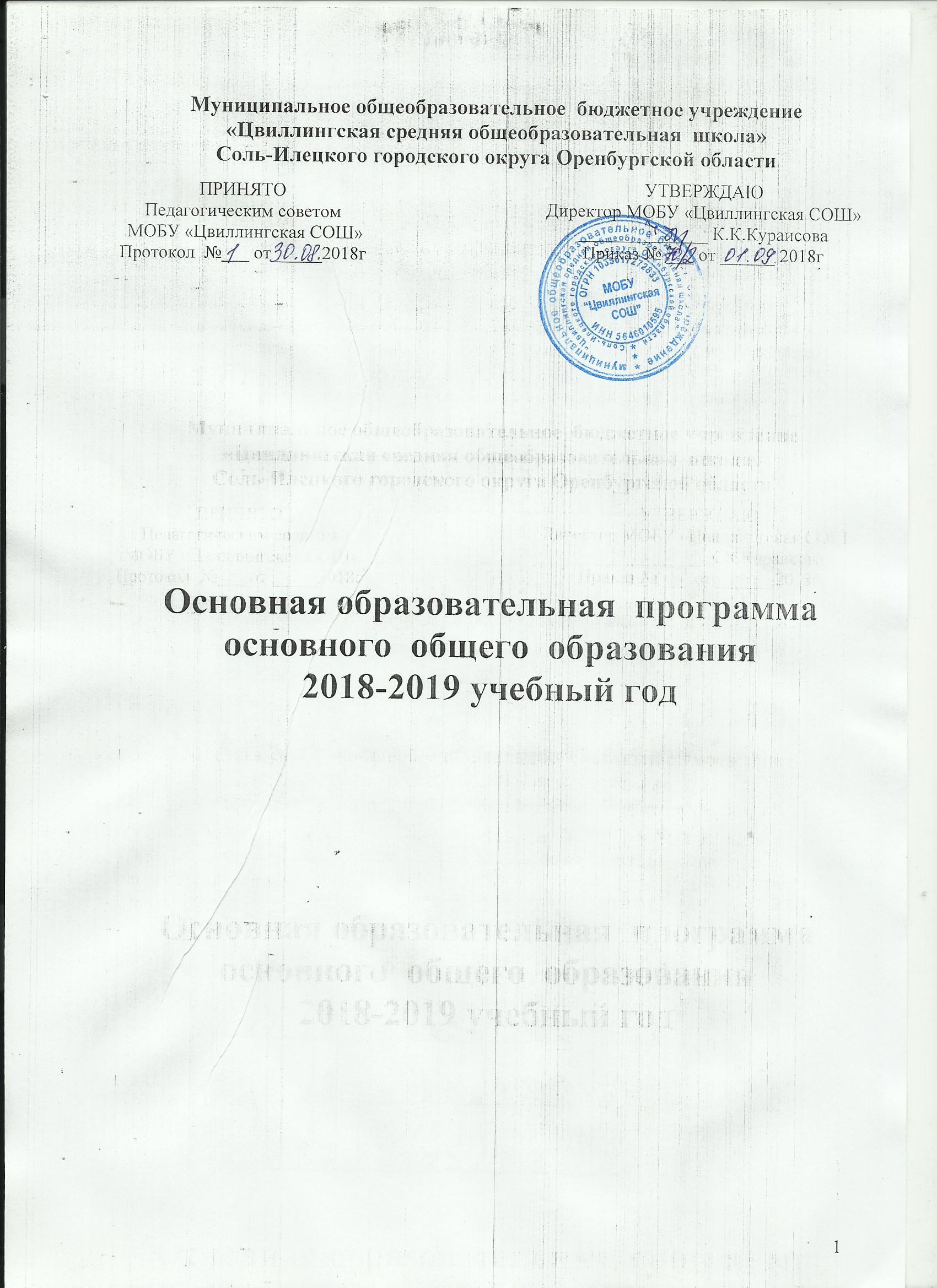 СОДЕРЖАНИЕ                                                                                                                                             стр.1.Пояснительная записка…………………………………………………………………………..….31.1.Обоснование……………………………………………………………………………………….31.2.Нормативно-правовая база…………………………………… ……………………………..…..41.3Цели основной образовательной программы…………………………………………………….52.Учебный план……………………………………………………………………………………....263.Годовой календарный учебный график………………………………………………………..…284.Рабочие программы учебных предметов, курсов, дисциплин……………………………….….315.Система оценки достижений, планируемых результатов освоения образовательной программы основного общего образования…………………………………...321.Пояснительная записка1.1.Обоснование      Программа основного общего образования сформирована с учётом особенностей второй ступени общего образования как фундамента всего последующего обучения. Основная школа — особый этап в жизни обучающегося, связанный с психолого-педагогическими особенностями развития детей 11–15 лет:— с переходом от учебных действий, характерных для начальной школы и осуществляемых только совместно с классом как учебной общностью и под руководством учителя, от способности только осуществлять принятие заданной педагогом и осмысленной цели к овладению этой учебной деятельностью на ступени основной школы в единстве мотивационно-смыслового и операционно-технического компонентов, становление которой осуществляется в форме учебного исследования, к новой внутренней позиции обучающегося — направленности на самостоятельный познавательный поиск, постановку учебных целей, освоение и самостоятельное осуществление контрольных и оценочных действий, инициативу в организации учебного сотрудничества;—с осуществлением на каждом возрастном уровне (11—13 и 13—15 лет) благодаря развитию рефлексии общих способов действий и возможностей их переноса в различные учебно-предметные области, качественного преобразования учебных действий моделирования, контроля и оценки и перехода от самостоятельной постановки обучающимися новых учебных задач к развитию способности проектирования собственной учебной деятельностии построению жизненных планов во временнóй перспективе;—с формированием у обучающегося научного типа мышления, который ориентирует его на общекультурные образцы, нормы, эталоны и закономерности взаимодействия с окружающим миром;—с овладением коммуникативными средствами и способами организации кооперации и сотрудничества;развитием учебного сотрудничества, реализуемого в отношениях обучающихся с учителем и сверстниками;—с изменением формы организации учебной деятельности и учебного сотрудничестваот классно-урочной к лабораторно-семинарской и лекционно-лабораторной исследовательской.Переход обучающегося в основную школу совпадает с предкритической фазой развития ребёнка — переходом к кризису младшего подросткового возраста (11—13 лет, 5—7 классы), характеризующемуся началом перехода от детства к взрослости, при котором центральным и специфическим новообразованием в личности подростка является возникновение и развитие унего самосознания — представления о том, что он уже не ребёнок, т.е. чувства взрослости, а также внутренней переориентацией подростка с правил и ограничений, связанных с моралью послушания, на нормы поведения взрослых.Второй этап подросткового развития (14—15 лет, 8—9 классы) характеризуется:—бурным, скачкообразным характером развития, т.е. происходящими за сравнительно короткий срок многочисленными качественными изменениями прежних особенностей, интересов и отношений ребёнка, появлением у подростка значительных субъективных трудностей и переживаний;—стремлением подростка к общению и совместной деятельности со сверстниками;—особой чувствительностью к морально-этическому «кодексу товарищества», в котором заданы важнейшие нормы социального поведения взрослого мира;—процессом перехода от детства к взрослости, отражающимся в его характеристике как «переходного», «трудного» или «критического»;—обострённой, в связи с возникновением чувства взрослости, восприимчивостью к усвоению норм, ценностей и способов поведения, которые существуют в мире взрослых и в их отношениях, порождающей интенсивное формирование на данном возрастном этапе нравственных понятий и убеждений, выработку принципов, моральное развитие личности;—сложными поведенческими проявлениями, вызванными противоречием между потребностью в признании их взрослыми со стороны окружающих и собственной неуверенностью в этом (нормативный кризис с его кульминационной точкой подросткового кризиса независимости, проявляющегося в разных формах непослушания, сопротивления и протеста);—изменением социальной ситуации развития — ростом информационных перегрузок и изменением характера и способа общения и социальных взаимодействий — объёмы и способы получения информации (СМИ, телевидение, Интернет).Учёт особенностей подросткового возраста, успешность и своевременность формирования новообразований познавательной сферы, качеств и свойств личности связывается с активной позицией учителя, а также с адекватностью построения образовательного процесса и выбора условий и методик обучения.Объективно необходимое для подготовки к будущей жизни подростка развитие его социальной взрослости требует и от родителей (законных представителей) решения соответствующей задачи воспитания подростка в семье, смены прежнего типа отношений на новый.1.2.Нормативно – правовая базаУчебный план школы разработан на основе следующих нормативных правовых документов:    - Федеральный Закон "Об образовании в Российской Федерации» от 29.12.2012г. № 273-ФЗ;    - Конвенции о правах ребенка;    - Конституции Российской Федерации;- обеспечить формирование учебных планов согласно приказу от 13.08.2014 № 01-21/1063 (в ред. от 06.08.2015 № 01-21/1742) «Об утверждении регионального базисного учебного плана и примерных учебных планов для общеобразовательных организаций Оренбургской области»;-приказом Министерства образования и науки Российской Федерации от 9.03.2014 № 1312 «Об утверждении федерального базисного учебного плана и примерных учебных планов для образовательных учреждений Российской Федерации, реализующих программы общего образования»;- письмом Министерства образования и науки Российской Федерации от 4.03.2010 № 03-413 «О методических рекомендациях по реализации элективных курсов»;- приказ Министерства образования Оренбургской области от         19.07.2013 г № 01 – 21/1061 «Об утверждении регионального базисного учебного плана и примерных учебных планов для общеобразовательных учреждений Оренбургской области;- приказ Минобразования России от 9 марта 2004г. №1312 «Об утверждении федерального базисного учебного плана и примерных учебных планов для образовательных учреждений Российской Федерации, реализующих программы общего образования»;- приказ Министерства образования и науки Российской Федерации от                03 июня 2011г. №1994 «О внесении изменений в федеральный базисный учебный план и примерные учебные планы для образовательных учреждений Российской Федерации, реализующих программы общего образования, утвержденные приказом Министерства образования Российской Федерации от 9 марта 2004 г. №1312»;- приказ Минобрнауки Российской Федерации от 01.02.2012 года №74 «О внесении изменений в федеральный базисный учебный план примерные учебные планы для образовательных учреждений Российской Федерации, реализующих программы общего образования, утвержденные приказом Министерства образования и науки Российской Федерации от 9 марта 2004 г. №1312»;- приказ Минобразования России от 5 марта 2004г. №1089 «Об утверждении федерального компонента государственных образовательных стандартов начального общего, основного общего и среднего (полного) общего образования»;- Постановление Главного Государственного санитарного врача Российской Федерации «Об утверждении СанПин 2.4.2821-10 «Санитарно-эпидемиологические требования к условиям и организации обучения в общеобразовательных учреждениях» от 29.12.2010 №189, (зарегистрировано в Минюсте Российской Федерации 03.03.2011 №19993);- приказ Министерства образования и науки Российской Федерации от                 6 октября 2009 г. №373 «Об утверждении федерального государственного образовательного стандарта начального общего образования»;- приказ Минобрнауки Российской Федерации от 26 ноября 2010 года №1241 «О внесении изменений в федеральный государственный образовательный стандарт начального общего образования, утвержденный приказом Министерства образования и науки Российской Федерации от 6 октября 2009 г. №373».При реализации учебного плана  используются учебники в соответствии с перечнем, утвержденным приказом Министерства образования и науки Российской Федерации от 31.03.2014 года №253 «Об утверждении федерального перечня учебников, рекомендуемых  к использованию при реализации имеющих государственную аккредитацию образовательных программ начального общего ,основного общего, среднего общего образования».1.3.Цели основной образовательной программы.Освоение основ и методов образовательной деятельности, направленных на формирование личностных компетентностей субъектов учебной деятельности в условиях развития современного образования.Создание условий для формирования эмоционально, психологически и интеллектуально развитой личности, способной к самообразованию и самосовершенствованию.Формирование системы классно-урочного и внеурочного   обучения,  личностно-ориентированные индивидуальные образовательные направления.Формирование готовности  обучающихся к прогнозированию результатов собственной  образовательной деятельности с целью успешной социализации. Задачи:обеспечить необходимый  в условиях развития современного образовательного пространства уровень взаимодействия всех участников образовательных отношений: педагогический коллектив-ученик-родители-социум;гарантировать субъектам учебной деятельности правовую защищенность в условиях организации учебной деятельности;ориентировать  педагогов социально-психологической специализации, медицинскую службу образовательной организации, педагогов-предметников на осуществление контроля за эмоционально-психологическим и физическим здоровьем обучающихся в процессе учебной и внеучебной деятельности с целью профилактики правонарушений, снижения уровня тревожности;совершенствовать сложившуюся систему организации  предпрофильного обучения посредством многообразия современных технологий обучения и форм организации учебной деятельности;рассматривать  методический потенциал педагогов школы как гарант качества оказываемой образовательной услуги в условиях инновационных преобразований в системе современного образования   Исходя из целей и задач обучения уровня основного общего образования  обучающимся необходимо освоить следующие виды учебной деятельности на основе предлагаемых педагогами качественных услуг  образования, развития и воспитания.Виды деятельности обучающихся основного общего образования:1. Интеллектуально-развивающая деятельность.Субъекту учебной деятельности уровня основного общего  образования необходимо ориентироваться в современном информационном пространстве с целью развития способов овладения информацией как основным средством обучения в условиях развития современного образования и развития навыка самостоятельного обучения;При совместно-распределенной, индивидуальной и коллективно-распределенной деятельности научиться проектировать, прогнозировать и оценивать результат собственной деятельности;2. Личностно-ориентированная деятельность. Осваивать исследовательскую деятельность  в ее разных формах (осмысленное экспериментирование с природными объектами, социальное экспериментирование, направленное на выстраивание отношений с окружающими людьми) как способ социальной адаптации, интеллектуально-эмоционального развития;Научиться индивидуализировать виды собственной творческой и учебной деятельности;3. Основы аналитической деятельности. Осознанно определять роль собственного «Я» в условиях развития современной цивилизации4. Гражданско-патриотическая деятельность.Нравственное развитие и социальная адаптация.Развитие управленческих навыков в системе взаимодействия субъектов образовательных отношений (педагог-ученик-социум)5. Нравственно-эстетическая деятельность.Этическое и эстетическое совершенствование через воспитательную работу.6. Физиолого-эмоциональная деятельность.Спортивное развитие как способ физического и нравственно-этического самосовершенствованияПринципы:- гуманитаризации образования предполагает формирование у учащихся многоплановой, целостной и динамичной картины духовного развития, становление внутреннего мира человека, создание условий для развития потребности самосовершенствования, реализации творческих возможностей личности.- личностно-ориентированного подхода обеспечивает создание благоприятной среды для личностного роста обучающихся и учителей, вовлечения в образовательный процесс не только знаний и памяти, а всей целостной личности ребенка и взрослого.- гуманизации образования является основополагающим принципом деятельности, предусматривающим переоценку всех компонентов педагогического процесса в свете человекообразующих функций. Основным смыслом образовательного процесса в учреждении становится развитие ученика.-  индивидуализации обучения в школе предполагает всесторонний учет уровня развития и способностей каждого ученика, формирование на этой основе личных планов, программ стимулирования и коррекции развития школьника. Индивидуализация обучения имеет своей задачей повышение учебной мотивации и развитие познавательных интересов каждого школьника.- поисковой, творческой, исследовательской направленности нацелен на осуществление важнейших ценностей и целей развития школы- на поиск определенных закономерностей, на утверждение ценностей творчества, изобретательства, новаторства в детском и педагогическом коллективах Принцип целостности образования основан на единстве процессов развития, обучения и воспитания учащихся. Его реализация проявляется в создании сбалансированного образовательного пространства, учитывающего комплекс отраслей знаний в содержании образования, адекватности психологических технологий содержанию и задачам образования.  - демократизма предполагает коллегиальность в деятельности, привлечение к решению важных вопросов широкого круга педагогов, учащихся, культивирование демократических свобод, гласность, демократичность, открытость поведения и общения, сотрудничество с органами самоуправления.Предполагаемый образовательный результатУспешное овладение учащимися основного (общего) образования, достижение высокого уровня учебной деятельности и способности к самообразованию.Сформированность личностных качеств, общечеловеческих ценностей, уважения к культуре, истории России, патриотизм. Выработка ценностного отношения к здоровью и здоровому образу жизни, готовность к осознанному выбору дальнейшего профиля обученияЖелаемая модель выпускника основной  школыПрограмма ООО ориентирована на следующую модель выпускника основной школы:-любящий свой край и своё Отечество, знающий русский язык, уважающий свой народ, его культуру и духовные традиции; -осознающий и принимающий ценности человеческой жизни, семьи, гражданского общества, многонационального российского народа, человечества;-активно и заинтересованно познающий мир, осознающий ценность труда, науки и творчества;-умеющий учиться, осознающий важность образования и самообразования для жизни и деятельности, способный применять полученные знания на практике; -социально активный, уважающий закон и правопорядок, соизмеряющий свои поступки с нравственными ценностями, осознающий свои обязанности перед семьёй, обществом, Отечеством;-уважающий других людей, умеющий вести конструктивный диалог, достигать взаимопонимания, сотрудничать для достижения общих результатов;-осознанно выполняющий правила здорового и экологически целесообразного образа жизни, безопасного для человека и окружающей его среды; -ориентирующийся в мире профессий, понимающий значение профессиональной деятельности для человека в интересах устойчивого развития общества и природы.Планируемые результаты освоения основной образовательной программы основного общего  образованияТребования к уровню подготовки выпускников основной школы.МатематикаВ результате изучения  математики в основной школе учащиеся должны знать/понимать существо понятия математического доказательства; примеры доказательств;существо понятия алгоритма; примеры алгоритмов;как используются математические формулы, уравнения и неравенства; примеры их применения для решения математических и практических задач;как математически определенные функции могут описывать реальные зависимости; приводить примеры такого описания;как потребности практики привели математическую науку к необходимости расширения понятия числа;вероятностный характер многих закономерностей окружающего мира; примеры статистических закономерностей и выводов;каким образом геометрия возникла из практических задач землемерия;  примеры геометрических объектов и утверждений о них, важных для практики;смысл идеализации, позволяющей решать задачи реальной действительности математическими методами, примеры ошибок, возникающих при идеализации;уметь:выполнять устно арифметические действия: сложение и вычитание двузначных чисел и десятичных дробей с двумя знаками, умножение однозначных чисел, арифметические операции с обыкновенными дробями с однозначным знаменателем и числителем;переходить от одной формы записи чисел к другой, представлять десятичную дробь в виде обыкновенной и в простейших случаях обыкновенную в виде десятичной, проценты — в виде дроби и дробь — в виде процентов; записывать большие и малые числа с использованием целых степеней десятки;выполнять арифметические действия с рациональными числами, сравнивать рациональные и действительные числа; находить в несложных случаях значения степеней с целыми показателями и корней; находить значения числовых выражений;округлять целые числа и десятичные дроби, находить приближения чисел с недостатком и с избытком, выполнять оценку числовых выражений;пользоваться основными единицами длины, массы, времени, скорости, площади, объема; выражать более крупные единицы через более мелкие и наоборот;решать текстовые задачи, включая задачи, связанные с отношением и с пропорциональностью величин, дробями и процентами;использовать приобретенные знания и умения в практической деятельности и повседневной жизни для:решения несложных практических расчетных задач, в том числе c использованием при необходимости справочных материалов, калькулятора, компьютера;устной прикидки и оценки результата вычислений; проверки результата вычисления с использованием различных приемов; интерпретации результатов решения задач с учетом ограничений, связанных с реальными свойствами рассматриваемых процессов и явлений;Алгебрауметь:составлять буквенные выражения и формулы по условиям задач; осуществлять в выражениях и формулах числовые подстановки и выполнять соответствующие вычисления, осуществлять подстановку одного выражения в другое; выражать из формул одну переменную через остальные;выполнять основные действия со степенями с целыми показателями, с многочленами и с алгебраическими дробями; выполнять разложение многочленов на множители; выполнять тождественные преобразования рациональных выражений;применять свойства арифметических квадратных корней для вычисления значений и преобразований числовых выражений, содержащих квадратные корни;решать линейные, квадратные уравнения и рациональные уравнения, сводящиеся к ним, системы двух линейных уравнений и несложные нелинейные системы;решать линейные и квадратные неравенства с одной переменной и их системы;решать текстовые задачи алгебраическим методом, интерпретировать полученный результат, проводить отбор решений, исходя из формулировки задачи;изображать числа точками на координатной прямой;определять координаты точки плоскости, строить точки с заданными координатами; изображать множество решений линейного неравенства; распознавать арифметические и геометрические прогрессии; решать задачи с применением формулы общего члена и суммы нескольких первых членов; находить значения функции, заданной формулой, таблицей, графиком по ее аргументу; находить значение аргумента по значению функции, заданной графиком или таблицей;определять свойства функции по ее графику; применять графические представления при решении уравнений, систем, неравенств; описывать свойства изученных функций (у=кх, где к0, у=кх+b, у=х2, у=х3, у =, у=, у=ах2+bх+с, у= ах2+n  у= а(х- m) 2), строить их графики;использовать приобретенные знания и умения в практической деятельности и повседневной жизни для:выполнения расчетов по формулам, составления формул, выражающих зависимости между реальными величинами; нахождения нужной формулы в справочных материалах;моделирования практических ситуаций и исследований построенных моделей с использованием аппарата алгебры; описания зависимостей между физическими величинами соответствующими формулами при исследовании несложных практических ситуаций;интерпретации графиков реальных зависимостей между величинами;Элементы логики, комбинаторики, статистики и теории вероятностейуметь:проводить несложные доказательства, получать простейшие следствия из известных или ранее полученных утверждений, оценивать логическую правильность рассуждений, использовать примеры для иллюстрации и контрпримеры для опровержения утверждений; извлекать информацию, представленную в таблицах, на диаграммах, графиках; составлять таблицы, строить диаграммы и графики;решать комбинаторные задачи путем систематического перебора возможных вариантов, а также с использованием правила умножения;вычислять средние значения результатов измерений;находить частоту события, используя собственные наблюдения и готовые статистические данные;находить вероятности случайных событий в простейших случаях;использовать приобретенные знания и умения в практической деятельности и повседневной жизни для:выстраивания аргументации при доказательстве (в форме монолога и диалога);распознавания логически некорректных рассуждений; записи математических утверждений, доказательств;анализа реальных числовых данных, представленных в виде диаграмм, графиков, таблиц;решения практических задач в повседневной и профессиональной деятельности с использованием действий с числами, процентов, длин, площадей, объемов, времени, скорости;решения учебных и практических задач, требующих систематического перебора вариантов;сравнения шансов наступления случайных событий, оценки вероятности случайного события в практических ситуациях, сопоставления модели с реальной ситуацией;понимания статистических утверждений.Геометрияуметь:распознавать плоские геометрические фигуры, различать их взаимное расположение, аргументировать суждения, использовать определения, свойства признаки;пользоваться геометрическим языком для описания предметов окружающего мира;изображать планиметрические фигуры, выполнять чертежи по условию задач, осуществлять преобразование фигур;распознавать на чертежах, моделях и в окружающей обстановке основные пространственные тела, изображать их; представлять их сечения и развертки;вычислять значения геометрических величин (длин, углов, площадей, объемов);решать геометрические задачи, опираясь на изученные свойства фигур и отношений между ними, применять дополнительные построения, алгебраический и тригонометрический аппарат, соображения симметрии;проводить доказательные рассуждения при решении задач, используя известные теоремы, обнаруживая возможности для их использования;проводить операции над векторами, вычислять длину и координаты вектора, угол между векторами;решать основные задачи на построение с помощью циркуля и линейки: угла, равного данному; биссектрисы данного угла; серединного перпендикуляра к отрезку; прямой, параллельной данной прямой; треугольника по трем сторонам;решать простейшие планиметрические задачи в пространстве.использовать приобретенные знания и умения в практической деятельности и повседневной жизни для:описания реальных ситуаций на языке геометрии;расчетов, включающих простейшие тригонометрические формулы;решения геометрических задач с использованием тригонометрии;решения практических задач, связанных с нахождением геометрических величин (используя при необходимости справочники и технические средства);построений геометрическими инструментами (линейка, угольник, циркуль, транспортир).Русский языкВ результате изучения  русского языка в основной школе учащиеся должны знать:изученные основные сведения о языке, определения основных изучаемых в 9 классе языковых явлений, речеведческих понятий, пунктуационных правил, обосновывать свои ответы, приводя нужные примеры;уметь:производить все виды разборов: фонетический, морфемный, словообразовательный, морфологический, синтаксический, стилистический;составлять сложные предложения разных типов, пользоваться синтаксическими синонимами в соответствии с содержанием и стилем создаваемого текста;определять стиль и тип текста;соблюдать все основные нормы литературного языка;находить в предложениях смысловые отрезки, которые необходимо выделить знаками препинания, обосновывать выбор знаков препинания и расставлять их в соответствии с изученными в 5-9 классах пунктуационными правилами; находить и исправлять  пунктуационные ошибки; производить пунктуационный разбор предложения;находить в словах изученные орфограммы, уметь обосновывать их выбор, правильно писать слова с изученными орфограммами, находить и исправлять орфографические ошибки, производить орфографический разбор слов;правильно писать изученные в 5-9 классах слова с непроверяемыми орфограммами;определять тип и стиль текста, создавать тексты разных стилей и типов речи; подготовить и сделать доклад на историко-литературную тему по одному источнику;составлять тезисы или конспект небольшой литературно-критической статьи (или фрагмента большой статьи); писать сочинения публицистического характера; писать заявление, автобиографию;совершенствовать содержание и языковое оформление сочинения, находить и исправлять различные языковые ошибки в своём тексте; свободно и грамотно говорить на заданные темы;соблюдать при обращении с собеседниками соответствующий речевой этикет.ЛитератураВ результате изучения  литературы в основной школе учащиеся должны знать:образную природу словесного искусства;общую характеристику развития русской литературы(этапы развития, основные литературные направления);авторов и содержание изученных произведений;основные теоретические понятия: литература как искусство слова (углубление представлений), слово как жанр древнерусской литературы, ода как жанр лирической поэзии, жанр путешествия, сентиментализм (начальные представления), романтизм (развитие понятия), баллада (развитие представлений), роман в стихах (начальные представления0, реализм (развитие понятия), реализм в художественной литературе, реалистическая типизация( углубление понятия), трагедия как жанр драмы(развитие понятия), психологизм художественной литературы (начальные представления), психологический роман (начальные представления), понятие о герое и антигерое, понятие о литературном типе, понятие о комическом и его видах: сатире, иронии, юморе, сарказме; комедия как жанр драматургии(развитие представлений), повесть (развитие понятия), развитие представлений о жанровых особенностях рассказа, художественная условность, фантастика( развитие понятий), притча (углубление понятия), силлабо-тоническая и тоническая системы стихосложения, виды рифм, способы рифмовки (углубление представлений), философско-драматическая поэма;уметь:прослеживать темы русской литературы в их исторических изменениях;определять индивидуальное и общее в эстетических принципах и стилях поэтов и писателей разных эпох;определять идейную и эстетическую позицию писателя;анализировать произведение литературы с учётом особенностей художественного метода и жанровой специфики;оценивать проблематику современной литературы в соотнесении с идейными исканиями художников прошлого;анализировать произведения современной литературы с учётом преемственности литературных  жанров и стилей;различать героя, повествователя и автора в художественном произведении;осознавать своеобразие эмоционально-образного мира автора и откликаться на него;сопоставлять и критически оценивать идейные искания писателей и поэтов, сравнивая проблемы произведений, пути и способы их разрешения, общее и различное в них;использовать в творческих работах жанровые формы, выработанные литературой, включая в них элементы стилизации.Иностранный язык В результате изучения иностранного языка ученик должензнать/понимать:основные значения изученных лексических единиц (слов, словосочетаний); основные способы словообразования (аффиксация, словосложение, конверсия);особенности структуры простых и сложных предложений изучаемого иностранного языка; интонацию различных коммуникативных типов предложений;признаки изученных грамматических явлений (видо - временных форм глаголов, модальных глаголов и их эквивалентов, артиклей, существительных, степеней сравнения прилагательных и наречий, местоимений, числительных, предлогов);основные нормы речевого этикета (реплики-клише, наиболее распространенная оценочная лексика), принятые в стране изучаемого языка;роль владения иностранными языками в современном мире, особенности образа жизни, быта, культуры стран изучаемого языка (всемирно известные достопримечательности, выдающиеся люди и их вклад в мировую культуру), сходство и различия в традициях своей страны и стран изучаемого языка;уметь:в области говоренияначинать, вести/поддерживать и заканчивать беседу в стандартных ситуациях общения, соблюдая нормы речевого этикета, при необходимости переспрашивая, уточняя;расспрашивать собеседника и отвечать на его вопросы, высказывая свое мнение, просьбу, отвечать на предложение собеседника согласием/отказом, опираясь на изученную тематику и усвоенный лексико-грамматический материал;рассказывать о себе, своей семье, друзьях, своих интересах и планах на будущее, сообщать краткие сведения о своем городе/селе, о своей стране и стране изучаемого языка;делать краткие сообщения, описывать события/явления (в рамках пройденных тем), передавать основное содержание, основную мысль прочитанного или услышанного, выражать свое отношение к прочитанному/услышанному, давать краткую характеристику персонажей;использовать перифраз, синонимичные средства в процессе устного общения;в области аудированияпонимать основное содержание кратких, несложных аутентичных прагматических текстов (прогноз погоды, программы теле/радио передач, объявления на вокзале/в аэропорту) и выделять для себя значимую информацию;понимать основное содержание несложных аутентичных текстов, относящихся к разным коммуникативным типам речи (сообщение/рассказ), уметь определить тему текста, выделить главные факты в тексте, опуская второстепенные;использовать переспрос, просьбу повторить;в области чтения ориентироваться в иноязычном тексте: прогнозировать его содержание по заголовку;читать аутентичные тексты разных жанров преимущественно с пониманием основного содержания (определять тему, выделять основную мысль, выделять главные факты, опуская второстепенные, устанавливать логическую последовательность основных фактов текста);читать несложные аутентичные тексты разных жанров с полным и точным пониманием, используя различные приемы смысловой переработки текста (языковую догадку, анализ, выборочный перевод), оценивать полученную информацию, выражать свое мнение;читать текст с выборочным пониманием нужной или интересующей информации;в области письменной речи заполнять анкеты и формуляры;писать поздравления, личные письма с опорой на образец: расспрашивать адресата о его жизни и делах, сообщать то же о себе, выражать благодарность, просьбу, употребляя формулы речевого этикета, принятые в странах изучаемого языка;использовать приобретенные знания и умения в практической деятельности и повседневной жизни с целью:социальной адаптации; достижения взаимопонимания в процессе устного и письменного общения с носителями иностранного языка, установления межличностных и межкультурных контактов в доступных пределах;создания целостной картины полиязычного, поликультурного мира, осознания места и роли родного и изучаемого иностранного языка в этом мире;приобщения к ценностям мировой культуры как через иноязычные источники информации, в том числе мультимедийные, так и через участие в школьных обменах, туристических поездках, молодежных форумах; ознакомления представителей других стран с культурой своего народа; осознания себя гражданином своей страны и мира.ГеографияВ результате изучения  географии в основной школе учащиеся должны знать /пониматьосновные географические понятия и термины; различия географических карт по содержанию; географические явления и процессы в геосферах, взаимосвязи между ними, их изменение в результате деятельности человека; различия в хозяйственном освоении разных территорий и акваторий; связь между географическим положением, природными условиями, ресурсами и хозяйством отдельных регионов и стран;специфику географического положения и административно-территориального устройства Российской Федерации; особенности ее населения, основных отраслей хозяйства, природно-хозяйственных зон и районов;природные и антропогенные причины возникновения геоэкологических проблем на локальном, региональном и глобальном уровнях; меры по сохранению природы и защите людей от стихийных природных и техногенных явлений;уметьвыделять, описывать и объяснять существенные признаки географических объектов и явлений;находить в разных источниках и анализировать информацию, необходимую для изучения географических объектов и явлений, разных территорий Земли, их обеспеченности природными и человеческими ресурсами, хозяйственного потенциала, экологических проблем;приводить примеры использования и охраны природных ресурсов, адаптации человека к условиям окружающей среды, ее влияния на формирование культуры народов; районов разной специализации, центров производства важнейших видов продукции, основных коммуникаций и их узлов, внутригосударственных и внешних экономических связей России, а также крупнейших регионов и стран мира;давать краткую географическую характеристику разных территорий на основе разнообразных источников географической информации и форм ее представления;определять на местности, плане и карте географические координаты и местоположение географических объектов;применять приборы и инструменты для определения количественных и качественных характеристик компонентов природы; представлять результаты измерений в разной форме; выявлять на этой основе эмпирические зависимости;называть (показывать) основные отрасли хозяйства, отраслевые комплексы, крупнейшие промышленные центры, основные транспортные магистрали и крупные транспортные узлы, географические районы, их территориальный состав, отрасли местной промышленности;описывать природные ресурсы,  периоды формирования хозяйства России, особенности отраслей, традиционные отрасли хозяйства коренных народов в национально-территориальных образованиях, экономические связи районов, состав и структуру отраслевых комплексов, основные грузо и пассажиропотоки,объяснять различия в освоении территории, влияние разных факторов на формирование географической структуры районов, размещение главных центров производства, сельскохозяйственную специализацию территории, структуру ввоза и вывоза, современные социально-экономические и экологические проблемы территорий. прогнозировать возможные пути развития территории под влиянием определённых факторов.  использовать приобретенные знания и умения в практической деятельности и повседневной жизни для:ориентирования на местности; чтения карт различного содержания; проведения наблюдений за отдельными географическими объектами, процессами и явлениями, их изменениями в результате природных и антропогенных воздействий; оценки их последствий;определения комфортных и дискомфортных параметров природных компонентов своей местности с помощью приборов и инструментов;решения практических задач по определению качества окружающей среды своей местности, ее использованию, сохранению и улучшению; принятия необходимых мер в случае природных стихийных бедствий и техногенных катастроф;проведения самостоятельного поиска географической информации на местности из разных источников: картографических, статистических, геоинформационных.владеть комплекс универсальных умений, необходимых для:познания и изучения окружающей среды; выявления причинно-следственных связей;сравнения объектов, процессов и явлений; моделирования и проектирования;ориентирования на местности, плане, карте; в ресурсах ИНТЕРНЕТ, статистических материалах;соблюдения норм поведения в окружающей среде; оценивания своей деятельности с точки зрения нравственных, правовых норм, эстетических ценностей; осознания своей роли на Земле и в обществе;получения возможности планировать свое будущее на основе знаний о природно-экономических особенностях малой родины, страны, различных регионов Земли.ИнформатикаВ результате изучения  информатики в основной школе учащиеся должны знать /понимать:виды информационных процессов; примеры источников и приемников информации;единицы измерения количества и скорости передачи информации; принцип дискретного (цифрового) представления информации;основные свойства алгоритма, типы алгоритмических конструкций: следование, ветвление, цикл; понятие вспомогательного алгоритма;разновидности и уровни языков программирования; принципы объектно-ориентированного и структурного программирования;назначение и функции используемых информационных и коммуникационных технологий;уметь:выполнять базовые операции над объектами: цепочками символов, числами, списками, деревьями; проверять свойства этих объектов; выполнять и строить простые алгоритмыоперировать информационными объектами, используя графический интерфейс: открывать, именовать, сохранять объекты, архивировать и разархивировать информацию, пользоваться меню и окнами, справочной системой; предпринимать меры антивирусной безопасности;оценивать числовые параметры информационных объектов и процессов: объем памяти, необходимый для хранения информации; скорость передачи информации;создавать информационные объекты, в том числе:создавать и использовать различные формы представления информации: формулы, графики, диаграммы, таблицы (в том числе динамические, электронные, в частности – в практических задачах), переходить от одного представления данных к другому;создавать рисунки, чертежи, графические представления реального объекта, в частности, в процессе проектирования с использованием основных операций графических редакторов, учебных систем автоматизированного проектирования; осуществлять простейшую обработку цифровых изображений;создавать записи в базе данных;создавать презентации на основе шаблонов;обрабатывать числовые данные средствами электронных таблиц; представлять числовые данные в виде диаграмм и графиков;составлять блок-схемы алгоритмов; реализовывать алгоритмы на одном из языков программирования; пользоваться персональным компьютером и его периферийным оборудованием (принтером, сканером, модемом, мультимедийным проектором, цифровой камерой); следовать требованиям техники безопасности, гигиены, эргономики и ресурсосбережения при работе со средствами информационных и коммуникационных технологий;искать информацию с применением правил поиска (построения запросов) в базах данных, компьютерных сетях, некомпьютерных источниках информации (справочниках и словарях, каталогах, библиотеках) при выполнении заданий и проектов по различным учебным дисциплинам; использовать полученные знания и умения в практической деятельности и повседневной жизни:создавать простейшие модели объектов и процессов в виде изображения и чертежей, динамических (электронных) таблиц, программ(в том числе в форме блок-схем).проводить компьютерные эксперименты с использованием готовых моделей объектов и процессов;создавать информационные модели, в том числе для оформления результатов учебной работы;передавать информацию по телекоммуникационным каналам в учебной и личной переписке, использовать информационные ресурсов общества с соблюдением соответствующих правовых и этических норм.ХимияВ результате изучения химии на базовом уровне ученик должензнать:важнейшие химические понятия: изотопы, атомные орбитали, аллотропия, изомерия, гомология, электроотрицательность, валентность, степень окисления, типы химических связей, ионы, вещества молекулярного и немолекулярного строения, молярная концентрация раствора, сильные и слабые электролиты, гидролиз, тепловой эффект реакции, скорость химической реакции, катализ, химическое равновесие;основные теории химии: строения атома, химической связи, электролитической диссоциации, структурного строения органических соединений.вещества и материалы, широко используемые на практике: основные металлы и сплавы, серная, соляная, азотная и уксусная кислоты, щелочи, аммиак, метан, этилен, ацетилен, бензол, стекло, цемент, минеральные удобрения, бензин, жиры, мыла, глюкоза, сахароза, крахмал, клетчатка, искусственные волокна, каучуки, пластмассы;уметь:называть: вещества по «тривиальной» и международной номенклатуре;определять: валентность и степень окисления химических элементов, заряд иона, изомеры и гомологи различных классов органических соединений, окислитель и восстановитель в окислительно-восстановительных реакциях; характеризовать: s- и p-элементы по их положению в периодической системе элементов; общие химические свойства металлов и неметаллов и их важнейших соединений; химическое строение и свойства изученных органических соединений ;объяснять: зависимость свойств веществ от их состава и строения, природу  образования химической связи (ионной, ковалентной, металлической), зависимость скорости химической реакции от различных факторов, смещение химического равновесия под воздействием внешних факторов;выполнять химический эксперимент: по получению и распознаванию важнейших неорганических и органических веществ;использовать приобретенные знания и умения в практической деятельности и повседневной жизни для:объяснения химических явлений происходящих в природе, быту, и на производстве; глобальных проблем, стоящих перед человечеством (сохранение озонового слоя, парниковый эффект, энергетические и сырьевые проблемы); для понимания роли химии в народном хозяйстве страны;безопасного обращения с горючими и токсическими веществами, нагревательными приборами; выполнения расчетов, необходимых при приготовлении растворов заданной концентрации, используемых в быту и на производстве. БиологияВ результате изучения  биологии в основной школе учащиеся должны  знать /понимать:общие признаки живого организма; основные систематические категории; признаки вида, царств, отделов, классов, и семейств растений; подцарств, типов и классов животных; причины и результаты эволюции; уметь:приводить примеры усложнения растений и животных в процессе эволюции; природных и искусственных сообществ; изменчивости, наследственности и приспособленности растений и животных к среде обитания; наиболее распространенных видов и сортов растений и пород животных;характеризовать: строение, функции клеток бактерий, грибов, растений и животных;деление клетки, роль клеточной теории в обосновании единства органического мира;строение и жизнедеятельность бактериального,  грибного, растительного, животного организмов; организма человека;обмен веществ и превращение энергии;роль ферментов и витаминов в организме;особенности питания автотрофных и гетеротрофных организмов (сапрофитов, паразитов, симбионтов);дыхание, передвижение веществ, выделение конечных продуктов жизнедеятельности;иммунитет, его значение в жизни человека, профилактику СПИДа;размножение, рост и развитие бактерий, грибов, растений и животных, особенности размножения и развития человека;вирусы как неклеточные формы жизни;среды обитания организмов, экологические факторы (абиотические, биотические, антропогенные);природные сообщества, пищевые связи в них, приспособленность организмов к жизни в сообществе;искусственные сообщества, роль человека в продуктивности искусственных сообществ.Обосновывать:взаимосвязь строения и функции органов и систем органов, организма и среды;родство млекопитающих животных и человека, человеческих рас;особенности человека, обусловленные прямохождением и трудовой деятельностью;роль нейрогуморальной регуляции процессов жизнедеятельности в организме человека; особенности высшей нервной деятельности человека;влияние экологических и социальных факторов, умственного и физического труда, физкультуры и спорта на здоровье человека; вредное влияние алкоголя, наркотиков, курения на организм человека и его потомство;меры профилактики появления вредных привычек, нарушения осанки, плоскостопия;влияние деятельности человека на многообразие видов растений и животных, на среду обитания, последствия этой деятельности;роль биологического разнообразия, регулирования численности видов, охраны природных сообществ в сохранении равновесия в биосфере.Распознавать:организмы бактерий, грибов, лишайников, растений и животных;клетки, ткани, органы и системы органов растений, животных, человека;наиболее распространенные виды растений и животных своего региона, растения разных семейств, классов, отделов; животных разных классов и типов; съедобные и  ядовитые грибы.Сравнивать:строение и функции клеток растений и животных;организмы прокариот и эукариот, автотрофов и гетеротрофов;семейства, классы покрытосеменных растений, типы животных, классы хордовых; царства живой природы.Применять знания:о строении и жизнедеятельности растений и животных для обоснования приемов их выращивания, мер охраны;о строении и жизнедеятельности организма человека для обоснования здорового образа жизни, соблюдения гигиенических норм, профилактики травм, заболеваний;о строении и жизнедеятельности бактерий, грибов, о вирусах для обоснования приемов хранения продуктов, профилактики отравлений и заболеваний;о видах, популяциях, природных сообществах для обоснования мер их охраны;о движущих силах эволюции для объяснения ее результатов: приспособленности организмов и многообразия видов.Делать выводы:о клеточном строении организмов всех царств живой природы;о родстве и единстве органического мира;об усложнении растительного и животного мира в процессе эволюции;о происхождении человека от животных.Наблюдать:сезонные изменения в жизни растений и животных, поведение аквариумных рыб, домашних и сельскохозяйственных животных;результаты опытов по изучению жизнедеятельности живых организмов.Соблюдать правила:приготовления микропрепаратов и рассматривания их под микроскопом;проведения простейших опытов по изучению жизнедеятельности растений, поведения животных;бережного отношения к живым организмам, природным сообществам; поведения в природе;здорового образа жизни человека, его личной и общественной гигиены; профилактики отравлений грибами, растениями.ФизикаВ результате изучения физики в средней школе ученик должензнать/понимать:смысл понятий: физическое явление, гипотеза, закон, теория, вещество, взаимодействие, электромагнитное поле, волна, фотон, атом, атомное ядро, ионизирующие излучения, планета, звезда, галактика, Вселенная;смысл физических величин: скорость, ускорение, масса, сила, импульс, работа, механическая энергия, внутренняя энергия, абсолютная температура, средняя кинетическая энергия частиц вещества, количество теплоты, элементарный электрический заряд;смысл физических законовклассической механики, всемирного тяготения, сохранения энергии, импульса и электрического заряда, термодинамики, электромагнитной индукции, фотоэффекта;вклад российских и зарубежных ученых, оказавших наибольшее влияние на развитие физики;уметьописывать и объяснять физические явления и свойства тел:движение небесных тел и искусственных спутников Земли; свойства газов, жидкостей и твердых тел; электромагнитную индукцию, распространение электромагнитных волн; волновые свойства света излучение и поглощение энергии атомом, фотоэффект;отличать гипотезы от научных теорий; делать выводына основе экспериментальных данных; приводить примеры, показывающие, что:наблюдения и эксперимент являются основой для выдвижения гипотез и теорий, позволяют проверить истинность теоретических выводов; физическая теория дает возможность объяснять известные явления природы и научные факты, предсказывать еще неизвестные явления;приводить примеры практического использования физических знаний: законов механики, термодинамики и электродинамики в энергетике; различных видов электромагнитных излучений для развития радио и телекоммуникаций, квантовой физики в создании ядерной энергетики, лазеров;воспринимать и на основе полученных знаний самостоятельно оценивать информацию, содержащуюся в сообщениях СМИ, Интернете, научно-популярных статьях;использовать приобретенные знания и умения в практической деятельности и повседневной жизни для:обеспечения безопасности жизнедеятельности в процессе использования транспортных средств, бытовых электроприборов, средств радио- и телекоммуникационной связи; оценки влияния на организм человека и другие организмы загрязнения окружающей среды; рационального природопользования и защиты окружающей среды.Основы безопасности жизнедеятельностиВ результате изучения  основ безопасности жизнедеятельности в основной школе учащиеся должнызнать/понимать:принципы здорового образа жизни, обеспечивающего полноценное безопасное существование и реализацию способностей и запросов личности, применять их с учетом индивидуальных особенностей, иметь представление о взаимосвязи духовного здоровья и безопасности жизни и жизнедеятельности; правила, владеть основными навыками и проявлять готовность к оказанию первой медицинской помощи, знать принципы предотвращения заболеваний и травм.понимать необходимость и проявлять готовность личного участия в защите Родины, иметь представление об основах обороны государства, знать основные положения о воинской обязанности граждан Российской Федерации;иметь представления о задачах, структуре и деятельности государственных организаций и ведомств Российской Федерации в области защиты населения и территорий от чрезвычайных ситуаций и в опасных ситуациях; иметь обобщенное представление о безопасности жизнедеятельности личности, общества, государства и мирового сообщества на этапе перехода цивилизации к устойчивому развитию; понимать необходимость комплексного решения современных проблем безопасности;понимать принципы, знать правила, владеть навыками защиты в чрезвычайных ситуациях природного, техногенного и социального характера;быть подготовленным к гражданской и общественной жизнедеятельности: осознавать взаимосвязь личной безопасности с безопасностью общества, знать основы концепций безопасности России на этапе перехода к устойчивому развитию;использовать приобретенные знания и умения в практической деятельности и повседневной жизни для:предотвращения опасной ситуации в повседневной жизни, в случае необходимости найти и реализовать выход из опасной ситуации с минимальным ущербом для себя и окружающей среды.Изобразительное искусствоВ результате изучения  изобразительного искусства в основной школе учащиеся должнызнать:о роли пространственных и синтетических искусств в жизни человека и общества;об историческом многообразии художественных культур и о месте отечественной художественной культуры в мировом историко-культурном пространстве;об основных направлениях и стилях в искусстве, стилевой и временной принадлежности характерных примеров из наследия мирового искусства;о видах пространственных искусств и делении их на три группы в зависимости от разницы в их социальных функциях: изобразительная (живопись, графика, скульптура), конструктивная (архитектура, дизайн), декоративно-прикладная и об особенностях образного языка каждой группы искусств;о характере связей пространственных и синтетических искусств (кино, телевидение и т.д.), специфике их образного языка;об изобразительном искусстве как форме художественного исследования реальности и построения мира в определенной системе ценностей;о том, что художественное изображение не является копией действительности, а отражает переживание художников реальности, организованное так, чтобы зритель мог понять мысли и чувства художника;о декоративных искусствах как способе организации социального общения и социальной среды;основные этапы истории развития русского и зарубежного искусства, национальные традиции в изобразительном, декоративно-прикладном искусстве, традиции и новаторства. уметь:использовать языки пластических искусств и художественные материалы на доступном возрасту уровне при создании изобразительных, декоративных и конструктивных работ, фотографии и работ в синтетических искусствах;работать цветом, тоном, линией, пространством, формой, самостоятельно используя средства художественной грамоты;понимать художественно-образный язык пластических и синтетических искусств, обладать опытом восприятия и интерпретации образов художественных произведений;творчески относиться к собственной деятельности в различных видах пространственных и синтетических искусств;владеть первичными навыками изображения предметного мира (натюрморт, интерьер), природы (пейзаж), фигуры и лица человека;высказывать аргументированные суждения о произведениях искусства, знать произведения золотого фонда отечественного и зарубежного искусства.ТехнологияВ результате изучения технологии на базовом уровне ученик долженМальчики должны знать: составляющие основы научных представлений об информации, информационных процессах, системах, технологиях и моделях;уметь:работать с различными видами информации с помощью компьютера и других средств информационных и коммуникационных технологий (ИКТ), организовывать собственную информационную деятельность и планировать ее результаты;применять  средства   ИКТ в повседневной жизни, при выполнении индивидуальных и коллективных проектов, в учебной деятельности, дальнейшем освоении профессий, востребованных на рынке труда.развивать:познавательные интересы, интеллектуальные и творческие способности средствами ИКТ;Девочки должны знать:цели и задачи домашней экономики;общие правила ведения домашнего хозяйства;составляющие семейного бюджета и источники его дохода;элементы семейного маркетинга;место предпринимательства в экономической структуре общества, принципы и формы предпринимательства, источники его финансирования;историю развития возможности техники макраме;материалы и технологию плетения узлов;определение длины нити;уметь:анализировать семейный бюджет;определять прожиточный минимум семьи, расходы учащегося;анализировать рекламу потребительских товаров;выдвигать деловые идеи;подбирать материалы для плетения;выполнять основные узлы;вплетать в узоры декоративные элементы в технике макраме;определять длину нити.ИсторияВ результате изучения истории на базовом уровне ученик должензнать/понимать:даты основных событий,термины и понятия значительных процессов и основных событий, их участников,результаты и итоги событий XX - начало XXI века; важнейшие достижения культуры и системы ценностей, сформировавшиеся в XX - начале XXI века; изученные виды исторических источников;уметь:сравнивать исторические явления и события;объяснять смысл, значение важнейших исторических понятий; уметь дискутировать, анализировать исторический источник;самостоятельно давать оценку историческим явлениям;высказывать собственное суждение;читать историческую карту;группировать (классифицировать) исторические события и явления по указанному признаку.Владеть компетенциями: коммуникативной, смыслопоисковой, компетенцией личностного саморазвития, информационно-поисковой рефлексивной компетенцией, учебно-познавательной и профессионально-трудовой.Способны решать следующие жизненно-практические задачи:высказывания собственных суждений об историческом наследии народов России; использование знаний об историческом пути и традициях народов России в общении с людьми другой культуры, национальной и религиозной принадлежности.Элементы продвинутого уровня включают в себя дополнительную информацию из разнообразных источников, с целью осмысления учащимися представленных в них различных подходов и точек зрения для более глубокого понимания ключевых событий истории России XX - начало XXI в., а также отработки полученных знаний в ходе решения учебно-познавательных задачОбществознание (включая экономику и право)В результате изучения обществознания (включая экономику и право) ученик должензнать/понимать:социальные свойства человека, его взаимодействие с другими людьми;сущность общества как формы совместной деятельности людей; характерные черты и признаки основных сфер жизни общества;содержание и значение социальных норм, регулирующих общественные отношения.уметьописывать основные социальные объекты, выделяя их существенные признаки; человека как социально-деятельное существо; основные социальные роли;сравнивать социальные объекты, суждения об обществе и человеке, выявлять их общие черты и различия; объяснять взаимосвязи изученных социальных объектов (включая взаимодействия человека и общества, общества и природы, сфер общественной жизни);приводить примеры социальных объектов определенного типа, социальных отношений; ситуаций, регулируемых различными видами социальных норм; деятельности людей в различных сферах;оценивать поведение людей с точки зрения социальных норм, экономической рациональности; решать познавательные и практические задачи в рамках изученного материала, отражающие типичные ситуации в различных сферах деятельности человека;осуществлять поиск социальной информации по заданной теме из различных ее носителей (материалы СМИ, учебный текст и другие адаптированные источники); различать в социальной информации факты и мнения;самостоятельно составлять простейшие виды правовых документов (записки, заявления, справки и т.п.).использовать приобретенные знания и умения в практической деятельности и повседневной жизни для:полноценного выполнения типичных для подростка социальных ролей; общей ориентации в актуальных общественных событиях и процессах;нравственной и правовой оценки конкретных поступков людей;реализации и защиты прав человека и гражданина, осознанного выполнения гражданских обязанностей;первичного анализа и использования социальной информации;сознательного неприятия антиобщественного поведения. Физическая культураВ результате изучения физической культуры на базовом уровне ученик должензнать/понимать:основы  истории развития физической культуры в России;особенности развития избранного вида спорта;педагогические, физиологические и психологические основы обучения двигательным действиям и воспитания физических качеств, современные формы построения занятий;биодинамические особенности и содержание физических упражнений;физиологические основы деятельности систем дыхания, кровообращения и энергообеспечения при мышечных нагрузках, возможности их развития и совершенствования средствами физической культуры в разные возрастные периоды;возрастные особенности ведущих психических процессов и физических качеств, возможности формирования индивидуальных черт свойств личности посредством регулярных занятий физической культурой;индивидуальные способы  контроля за развитием  адаптивных свойств организма;укрепления здоровья и повышение физической подготовленности;способы организации самостоятельных занятий физическими упражнениями с разной функциональной направленностью, правила пользования спортивным инвентарем;правила личной гигиены, профилактика травматизма и оказания доврачебной помощи;уметь:технически правильно осуществлять двигательные действия избранного вида спортивной специализации, использовать их в условиях соревновательной деятельности и организации собственного досуга;проводить самостоятельные занятия по развитию основных физических способностей, коррекции осанки и телосложения;разрабатывать индивидуальный двигательный режим, подбирать и планировать физические упражнения;контролировать и регулировать функциональное состояние организма при выполнении физических упражнений, добиваться оздоровительного эффекта;управлять своими эмоциями, эффективно взаимодействовать со взрослыми  и сверстниками , владеть культурой общения;соблюдать правила безопасности и профилактики травматизма на занятиях физическими упражнениями, оказывать первую помощь при травмах и несчастных случаях;пользоваться современным спортивным инвентарем и оборудованием.2. Учебный план основного общего образования    Учебный план  МОБУ «Цвиллингская СОШ», реализующей  образовательную программу основного общего образования, определяет общие рамки отбора содержания основного общего образования, разработки требований к его усвоению и организации образовательного процесса, а также выступает в качестве одного из основных механизмов его реализации.Учебный план:—   фиксирует максимальный объём учебной нагрузки обучающихся;— определяет (регламентирует) перечень учебных предметов  и время, отводимое на их освоение и организацию;— распределяет учебные предметы по классам и учебным годам.Учебный план предусматривает обучение в  школе на русском языке.Учебный план  состоит из двух частей: обязательной части и части, формируемой участниками образовательного процесса .Обязательная часть учебного плана школы, имеющей аккредитацию и лицензию на организацию образовательного процесса и реализующей основную образовательную программу основного общего образования, определяет состав учебных предметов обязательных предметных областей и учебное время, отводимое на их изучение по классам (годам) обучения.Часть  учебного плана, формируемая участниками образовательного процесса, определяет содержание образования, обеспечивающего реализацию интересов и потребностей обучающихся, их родителей (законных представителей), образовательного учреждения, учредителя образовательного учреждения. Она формируется совместно с органом общественного управления образовательным процессом. Время, отводимое на данную часть  учебного плана, может быть использовано на:— увеличение учебных часов, предусмотренных на изучение отдельных предметов обязательной части; — введение специально разработанных учебных курсов, обеспечивающих интересы и потребности участников образовательного процесса, в том числе этнокультурные; Для развития потенциала одарённых и талантливых детей с участием самих обучающихся и их семей могут разрабатываться индивидуальные учебные планы, в рамках которых формируется индивидуальная траектория развития обучающегося (содержание дисциплин, курсов, модулей, темп и формы образования). Реализация индивидуальных учебных планов может быть организована в том числе с помощью дистанционного образования. Реализация индивидуальных учебных планов, программ сопровождается тьюторской поддержкой.		Учебный план для IX класса ориентирован на 1-летний нормативный срок освоения образовательных программ основного общего образования и предусматривает 34 учебные недели в 9 классе.   Продолжительность урока – 45 мин.  Максимальное число часов в  9 классе при 34 учебных неделях, 5-дневном режиме работы образовательной организации составляет 33 часа.Для организации изучения обучающимися содержания образования краеведческой направленности в региональный (национально-региональный) компонент включен час для изучения интегрированного учебного курса "Краеведение" в рамках соответствующих учебных предметов федерального компонента:  краеведение (литературное) в 9 классе – 1 час.Региональный компонент содержания общего образования в Оренбургской области представлен следующими учебниками и учебно-методическими пособиями:      В региональный компонент  9 класса включены часы: основы безопасности и жизнедеятельности - 1 час, предпрофильная подготовка (биология) – 1 час. Проводится во внеурочное время 1 час в неделю -  профориентационный курс «Мой выбор».      Компонент образовательного учреждения учебного плана  при пятидневной неделе отсутствует.       Образовательный процесс на ступени основного общего образования организован по  четвертям. Продолжительность каникул в течение учебного года составляет не менее 30 календарных дней, летом — не менее 8 недель. УЧЕБНЫЙ ПЛАНМОБУ «Цвиллингская СОШ» Соль-Илецкого городского округа Оренбургской областис русским языком обучения, не перешедших на ФГОС ОООна 2018-2019 учебный годОСНОВНОЕ ОБЩЕЕ ОБРАЗОВАНИЕ3. МОБУ «Цвиллингская СОШ»Календарный учебный графикна 2018-2019 учебный годКалендарный учебный график муниципального общеобразовательного бюджетного учреждения «Цвиллингская средняя общеобразовательная школа» Соль-Илецкого городского округа Оренбургской области на 2018-2019 учебный год  разработан на основе следующих нормативных правовых документов:-Закон Российской Федерации от 29.12.2012 года №273-ФЗ «Об образовании в Российской Федерации»  (с последующими изменениями и дополнениями)-приказ Минобразования России от 5 марта 2004 № 1089 «Об утверждении федерального компонента государственных образовательных стандартов начального общего, основного общего и среднего (полного) общего образования»;-приказ Минобразования России от 9 марта 2004 №1312 «Об утверждении федерального базисного учебного плана и примерных учебных планов для образовательных учреждений Российской Федерации, реализующих программы общего образования» (в ред. приказов Минобрнауки РФ от 20.08.2008 № 241, от  30.08.2010 № 889, от 03.06.2011 № 1994, от 01.02.2012 № 74);-приказ от 06.10.2009 № 373 «Об утверждении и введении в действие федерального государственного образовательного стандарта начального общего образования» (в ред. приказов Минобрнауки России от 26.11.2010 № 1241, от 22.09.2011 № 2357, от 18.12.2012 № 1060);-приказ от 17.12.2010 № 1897 «Об утверждении федерального государственного образовательного стандарта основного общего образования»;-Постановление Главного Государственного санитарного врача Российской Федерации «Об утверждении СанПин 2.4.2821-10 «Санитарно-эпидемиологические требования к условиям и организации обучения в общеобразовательных учреждениях» от 29.12.2010 №189;-приказ Минобрнауки России от 31.03.2014 № 253 «Об утверждении федерального перечня учебников, рекомендуемых к использованию при реализации имеющих государственную аккредитацию образовательных программ начального общего, основного общего, среднего общего образования»;-приказ министерства образования Оренбургской области от 13.08.2014 № 01-21/1063 « Об утверждении регионального базисного учебного плана  примерный учебных планов для общеобразовательных организаций Оренбургской области»;-Устав муниципального общеобразовательного бюджетного учреждения «Цвиллингская средняя общеобразовательная школа» Соль-Илецкого городского округа Оренбургской области;  -учебный  план МОБУ «Цвиллингская средняя общеобразовательная школа» Оренбургской области  на 2018-2019 учебный год.Учебный график и режим учебных занятий:  Календарный учебный график реализации образовательной программы составлен  в соответствии с Федеральным законом от 29.12.2012г №273  «Об образовании в Российской Федерации» (п. 10, ст. 2). Уставом муниципального общеобразовательного бюджетного учреждения «Цвиллингская средняя общеобразовательная школа» Соль-Илецкого городского округа Оренбургской области, учебным  планом МОБУ «Цвиллингская средняя общеобразовательная школа»   на 2018-2019 учебный год.Учебный график и режим учебных занятий:  1. Начало учебного года 01 сентября 2018 года, окончание – 31 мая 2019 года 2. Пятидневная учебная неделя для обучающихся 1 – 11 классов. 3. Сменность – занятия проводятся в одну смену – первую. 4. Продолжительность учебного года для  5-8 классов 35 учебных недель 1 четверть – 8 недель - с 01 сентября 2018 года по 26 октября 2018 года; 2 четверть – 8 недель - с 07 ноября 2018 года по 28 декабря 2018 года;  3 четверть – 10 недель - с 10 января 2019 года по 22 марта 2019 года;4 четверть – 9 недель- с 01 апреля 2019 года по 31 мая 2019 года. 5. Продолжительность каникул: осенние - с 29.10.2018 г. по 06.11.2018 г. (9 дней);  зимние - с 29.12.2018 г. по 09.01.2019 г. (12 дней);весенние - с 23.03.2019 г. по 31.03.2019 г. (9 дней).4.РАБОЧИЕ ПРОГРАММЫ УЧЕБНЫХ ПРЕДМЕТОВ, КУРСОВ, ДИСЦИПЛИНТематическое планирование по алгебре 9 классТематическое планирование по геометрии 9 классТематическое планирование по географии 9 классТематическое планирование по немецкому языку 9 классТематическое планирование курса «Основы безопасности жизнедеятельности» 9 классТематическое планирование «Информатика и ИКТ» 9 классТематическое планирование по истории 9 классТематическое планирование по обществознанию 9 классГлава 1. Политическая сфера. (14 ч.)Глава2. Человек и его права.  (12ч.)Глава3. Духовная сфера. (8ч)Тематическое планирование по физике 9 классТематическое плпнирование по физической культуре 9 классФизическая культура как область знаний.
Физическая культура как область знаний.Тематическое планирование курса «Мой выбор» 9 класс5.Система оценки достижения планируемых результатовосвоения основной образовательной программы основного общего образованияОсновной целью и направлениями оценочной деятельности планируемых результатов в соответствии с требованиями государственного образовательного  стандарта являются оценка образовательных достижений учащихся и оценка результатов деятельности образовательного учреждения. Оценка результатов деятельности проводится с целью получения, обработки и предоставления информации о состоянии и тенденциях развития системы образования в школе, предоставления информации о качестве образовательных услуг и эффективности деятельности  школе, а также с целью итоговой оценки подготовки выпускников на ступени основного общего образования. Основными направлениями оценочной деятельности являются: достижение основных результатов образования (личностных и предметных), при этом оценка личностных результатов отвечает этическим принципам охраны прав личности и конфиденциальности, то есть осуществляется в форме, не представляющей угрозы личности, её психологической безопасности и эмоциональному статусу; взаимосвязь системы оценки и образовательного процесса; единство критериальной и содержательной базы внутренней и внешней оценки (внешняя оценка осуществляется внешними по отношению к общеобразовательному учреждению службами; внутренняя — самим учреждением — учениками, педагогами, руководством); участие в оценочной деятельности самих учащихся, что способствует формированию у них навыков рефлексии, самоанализа, самоконтроля, само- и взаимооценки и предоставляет возможность освоить эффективные средства управления своей учебной деятельностью, а также способствует развитию самосознания, готовности открыто выражать и отстаивать свою позицию, развитию готовности к самостоятельным поступкам и действиям, принятию ответственности за их результаты. Обязательному систематическому исследованию подлежат учебные достижения и качество воспитания учащихся, влияние учебно-воспитательного процесса на состояние здоровья школьников, влияние экспериментальной и инновационной деятельности на уровень умственного и интеллектуального развития и психофизического здоровья детей. Внутришкольный мониторинг учебных достижений осуществляется в форме мониторинговых контрольных работ. Контрольные работы проводятся с использованием единой системы контрольно-измерительных материалов и единой системы оценивания. В  школе используются следующие виды оценивания предметных результатов: стартовая диагностика (входной контроль), промежуточный контроль, итоговый контроль,  текущее оценивание.В процессе оценки используются разнообразные методы и формы, дополняющие друг друга (стандартизированные письменные и устные работы, проекты, практические работы, творческие работы, самоанализ и самооценка, наблюдения и др.).Формами контроля являются:устный опрос; письменный опрос; самостоятельные проверочные работы, специально формирующие самоконтроль и самооценку учащихся после освоения ими определенных тем; самостоятельные работы, демонстрирующие умения учащихся применять усвоенные по определенной теме знания на практике; тестовые диагностические задания; графические работы: рисунки, диаграммы, схемы, чертежи и т. д.;  административные контрольные  работы, проверяющие усвоение учащимися определенных тем, разделов программы, курса обучения за определенный период времени (четверть, полугодие, год); текущие контрольные работы; итоговые контрольные работы; комплексные контрольные работы; презентация проектных работ;  презентация исследовательских работ.Особенности оценки личностных результатовОценка личностных результатов представляет собой оценку достижения обучающимися в ходе их личностного развития планируемых результатов. Формирование личностных результатов обеспечивается в ходе реализации всех компонентов образовательного процесса, включая внеурочную деятельность, реализуемую семьей и  школой. Основными объектами оценки личностных результатов служат:1) сформированность основ гражданской идентичности личности;2) готовность к переходу к самообразованию на основе учебно-познавательной мотивации, в том числе готовность к выбору направления профильного образования;3) сформированность социальных компетенций, включая ценностно-смысловые установки и моральные нормы, опыт социальных и межличностных отношений, правосознание.Эффективной формой оценивания динамики личностных достижений учащихся является портфолио - коллекция работ и результатов учащегося, которая демонстрирует его усилия, прогресс и достижения в различных областях.Результаты личностных достижений учащихся регулярно обсуждаются на классных собраниях, заседаниях педагогического совета, доводятся до сведения родителей на родительских собраниях, отражаются на школьном сайте, информационных стендах. Презентация личностных достижений учащихся проводится в период предметных Недель, на традиционных мероприятиях и праздниках: День Знаний, праздник последнего звонка, выпускной вечер и другие мероприятия в соответствии с планом  работы школы.По результатам накопленной оценки, которая формируется на основе материалов портфолио, делаются выводы: - о сформированности универсальных и предметных способов действий, а также опорной системы знаний, обеспечивающих возможность продолжения образования на следующей ступени образования; - о сформированности основ умения учиться, т. е. способности к самоорганизации с целью постановки и решения учебно-познавательных и учебно-практических задач; - об индивидуальном прогрессе в основных сферах развития личности: мотивационно-смысловой, познавательной, волевой и саморегуляции. Особенности оценки предметных  результатовОценка предметных результатов представляет собой оценку достижения обучающимся планируемых результатов по отдельным предметам.Формирование этих результатов обеспечивается за счёт основных компонентов образовательного процесса — учебных предметов.Основным объектом оценки предметных результатов является способность к решению учебно-познавательных и учебно-практических задач, основанных на изучаемом учебном материале, с использованием способов познавательных, регулятивных, коммуникативных действий. В  школе используются три вида оценивания предметных результатов: стартовая диагностика (входная диагностика), текущее оценивание, итоговое оценивание.В процессе оценки используются разнообразные методы и формы, дополняющие друг друга (стандартизированные письменные и устные работы, проекты, практические работы, творческие работы, самоанализ и самооценка, наблюдения и др.).Формами контроля являются:устный опрос;письменный опрос;самостоятельные проверочные работы, специально формирующие самоконтроль и самооценку обучающихся после освоения ими определенных тем; самостоятельные работы, демонстрирующие умения обучающихся применять усвоенные по определенной теме знания на практике;тестовые диагностические задания;графические работы: рисунки, диаграммы, схемы, чертежи и т. д.административные контрольные работы, проверяющие усвоение обучающимися определенных тем, разделов программы, курса обучения за определенный период времени (четверть, полугодие, год);текущие контрольные работы;итоговые контрольные работы;комплексные контрольные работы;презентация проектных работ;презентация исследовательских работ.Оценка результатов освоения основной образовательной программы определяется по результатам текущей, промежуточной и итоговой аттестации учащихся. Система промежуточной и итоговой аттестации учащихся строится на основе нормативно-методических документов Министерства образования и науки РФ, Устава МОБУ «Цвиллингская СОШ», требований обязательного минимума содержания основного общего образования, федеральных государственных образовательных стандартов и характеристик результативности образовательного процесса, предусмотренных учебными программами.Порядок текущей и промежуточной аттестации учащихся определяется положением о периодичности и порядке проведения текущего контроля, промежуточной аттестации обучающихся  МОБУ «Цвиллингская  СОШ».В школе действует пятибалльная система оценивания.   Учет достижений учащихся  школы  формируется на основе показателей текущей и промежуточной аттестации.Текущая аттестация предусматривает:- устную форму (устный ответ на поставленный вопрос, развернутый ответ по заданной теме, устное сообщение по избранной теме, декламация стихов, чтение текста, зачет по теме и др.);- письменную форму (письменное выполнение тренировочных упражнений, лабораторных, практических работ, написание диктанта, изложения, сочинения, выполнение самостоятельной работы, письменной проверочной работы, контрольной работы, тестов и др.);- выполнение заданий с использованием ИКТ (компьютерное тестирование, on-line тестирование с использованием Интернет-ресурсов или электронных учебников, выполнение интерактивных заданий)Промежуточная аттестация предусматривает:1. промежуточную текущую (почетвертная, полугодовая) и промежуточную (годовую) -по окончании учебного года.Периодичность промежуточной текущей аттестации определяется образовательной программой, Уставом  школы.Промежуточная текущая (почетвертная) аттестация проводится в виде выставления учителями-предметниками четвертных  отметок ученикам 5-9 классов по итогам текущего контроля:Освоение образовательной программы по предметам федерального компонентаучебного плана завершается промежуточной (годовой) аттестацией учащихся.Предметы, по которым проводится промежуточная (годовая) аттестация учащихся для каждого класса определяет педагогический совет  школы.По предметам, которые не определены для промежуточной (годовой) аттестации, учитель проводит итоговую письменную работу. Промежуточная (годовая) аттестация в 8 классах проводится в мае для следующихклассов в виде:8 классы - итоговые работы, количество, форму и сроки которых определяет педагогический совет, который проводится не менее чем за три недели до начала аттестации.Промежуточную (годовую) аттестацию проходят все учащиеся тех классов, для которых она была установлена решением педагогического совета. Решение о допуске к промежуточной аттестации принимает также педагогический совет.Директор  школы на основании решения педагогического совета издает приказ о сроках, количестве и наборе учебных предметов промежуточной (годовой) аттестации, а также о формах  ее проведения.От промежуточной (годовой) аттестации по решению педагогического совета, утвержденному приказом директора  школы, могут быть освобождены следующие учащиеся:- имеющие справку участкового врача, рекомендующего освобождение от промежуточной аттестации;- находящиеся на санаторном лечении в течение аттестационного периода;находящиеся на конкурсах, олимпиадах, соревнованиях не ниже регионального уровня;- в особых случаях, связанных с семейными обстоятельствами.Для учащихся, пропустивших промежуточную (годовую) аттестацию по уважительным причинам, предусматривается возможность ее пройти в дополнительные сроки по приказу директора  школы.Учащиеся, получившие на промежуточной (годовой) аттестации в установленные сроки неудовлетворительную отметку, проходят промежуточную (годовую) аттестацию во второй раз. Для проведения повторной промежуточной аттестации по приказу директора  школы создается комиссия.Учащиеся, не прошедшие промежуточную (годовую) аттестацию, переводятся в следующий класс условно. Они вправе пройти промежуточную аттестацию для ликвидации задолженности в течение следующего года обучения.  Проведение промежуточной (годовой) аттестации может быть организовано в различных формах:- итоговое письменное тестирование;- итоговая письменная контрольная работа;- итоговое письменное изложение;- итоговый диктант (письменно);- итоговое сочинение (письменно);- итоговая комплексная работа.Продолжительность проведения промежуточной (годовой) аттестации в виде письменных работ – 45 минут.Расписание промежуточной (годовой) аттестации утверждается директором  МОБУ «Цвиллингская СОШ» и доводится до сведения всех участников образовательного процесса не менее чем за неделю до начала.По приказу директора  школы  создается для проведения промежуточной (годовой)  аттестации   аттестационная и конфликтная комиссии. Результаты промежуточной (годовой) аттестации оформляются протоколом. Промежуточная (годовая) аттестация каждого ученика оценивается отметкой по выше описанной системе оценки знаний, умений и навыков, отражающей требования к уровню подготовки учащихся. Годовая отметка учеников 8-9 классов выставляется с учетом четвертных, полугодовых итоговых отметок, а также с учетом отметки за промежуточную (годовую)  аттестацию и итоговую аттестацию.Итоговая оценка выпускников формируется на основе оценок за выполнение итоговых работ по учебным предметам; оценок за работы, выносимые на государственную итоговую аттестацию.Государственная (итоговая) аттестация выпускников осуществляется внешними (по отношению к образовательному учреждению) органами и является внешней оценкой.Решение о выдаче документа государственного образца об уровне образования — аттестата об основном общем образовании принимается на педагогическом совете.О формировании у учащихся собственного опыта решения проблем, связанных с  образовательной деятельностью, говорит охват учащихся различными видами деятельности.Используются следующие показатели формирования у учащихся опыта социально значимой деятельности:- охват детей дополнительным образованием в самой школе (динамика по ступеням школьного образования);- охват учащихся школы дополнительным образованием в учреждениях дополнительного образования;- данные о разнообразии направлений и форм дополнительного образования детей в самой школе;- сведения о видах внеурочной, социально-творческой деятельности детей в  школе и об охвате детей этими видами деятельности.Сформированность умения учиться оценивается по следующим показателям:• успешная учеба на следующей ступени общего образования или в системепрофессионального образования;• динамика успеваемости учащихся;• результаты ГИА;• данные об участии в олимпиадах, творческих конкурсах;• результаты проверочных работ, которые проводили независимые эксперты;• самооценка учащимися своих достижений (наличие и содержание портфолио).Система внутришкольного мониторинга образовательных достижений и портфолио  как инструменты динамики образовательных достижений
Система внутреннего мониторинга образовательных достижений (личностных, метапредметных и предметных), основными составляющими которой являются материалы стартовой диагностики и материалы, фиксирующие текущие и промежуточные учебные и личностные достижения, позволяет достаточно полно и всесторонне оценивать как динамику формирования отдельных личностных качеств, так и динамику овладения метапредметными действиями и предметным содержанием.Внутренний мониторинг образовательных достижений ведётся каждым учителем-предметником и фиксируется с помощью оценочных листов, классных журналов, дневников учащихся на бумажных или электронных носителях.Портфолио достижений представляет собой специально организованную подборку работ, которые демонстрируют усилия, прогресс и достижения обучающегося в интересующих его областях.В состав портфолио включаются результаты, достигнутые обучающимся не только в ходе учебной деятельности, но и в иных формах активности: творческой, социальной, коммуникативной, физкультурно-оздоровительной, трудовой деятельности, протекающей как в рамках повседневной школьной практики, так и за её пределами, в том числе результаты участия в олимпиадах, конкурсах, смотрах, выставках, концертах, спортивных мероприятиях, различные творческие работы, поделки и др.Итоговая оценка выпускникаИтоговая оценка выпускника формируется на основе:• результатов внутреннего мониторинга образовательных достижений по всем предметам, зафиксированных в оценочных листах, в том числе за промежуточные и итоговые комплексные работы на межпредметной основе;• оценок за выполнение итоговых работ по всем учебным предметам;• оценок за работы, выносимые на государственную итоговую аттестацию (далее — ГИА).При этом результаты внешнего мониторинга характеризуют выполнение всей совокупности планируемых результатов, а также динамику образовательных достижений обучающихся за период обучения. А оценки за итоговые работы и работы, выносимые на ГИА, характеризуют уровень усвоения обучающимися опорной системы знаний по изучаемым предметам, а также уровень овладения метапредметными действиями.Педагогический совет образовательного учреждения на основе выводов, сделанных классными руководителями и учителями отдельных предметов по каждому выпускнику, рассматривает вопрос об успешном освоении данным обучающимся основной образовательной программы основного общего образования и выдачи документа государственного образца об уровне образования — аттестата об основном общем образовании.В случае если полученные обучающимся итоговые оценки не позволяют сделать однозначного вывода о достижении планируемых результатов, решение о выдаче документа государственного образца об уровне образования – аттестата об основном общем образовании принимается педагогическим советом с учётом динамики образовательных достижений выпускника и контекстной информации об условиях и особенностях его обучения в рамках регламентированных процедур, устанавливаемых Министерством образования и науки Российской Федерации.Решение о выдаче документа государственного образца об уровне образования — аттестата об основном общем образовании принимается одновременно с рассмотрением и утверждением характеристики обучающегося, с учётом которой осуществляется приём в  классы старшей школы. В характеристике обучающегося:• отмечаются образовательные достижения и положительные качества обучающегося;• даются педагогические рекомендации к выбору направлений профильного образования с учётом выбора, сделанного выпускником, а также с учётом успехов и проблем обучающегося.          Все выводы и оценки, включаемые в характеристику, должны быть подтверждены материалами мониторинга образовательных достижений и другими объективными показателями.Оценка результатов деятельности образовательного учрежденияОценка результатов деятельности образовательного учреждения осуществляется в ходе его аккредитации, а также в рамках аттестации педагогических кадров. Она проводится на основе результатов итоговой оценки достижения планируемых результатов освоения основной образовательной программы основного общего образования с учётом:• результатов мониторинговых исследований разного уровня (федерального, регионального, муниципального);• условий реализации основной образовательной программы основного общего образования;• особенностей контингента обучающихся.Предметом оценки в ходе данных процедур является также текущая оценочная деятельность образовательных учреждений и педагогов и, в частности, отслеживание динамики образовательных достижений выпускников основной школы данного образовательного учреждения.      ПРИНЯТО                                                                                          УТВЕРЖДАЮ Протокол № _____                                                             Директор МОБУ “Цвиллингская СОШ”Педагогического совета                                                        __________________Кураисова К.К.                                                                                                                  Приказ № __от “ __” __________ 20__ г                                                                от   “ __” _______ 20__ гПоложение о формах, периодичности и порядке текущего контроля успеваемости и промежуточной аттестации обучающихся МОБУ «Цвиллингская СОШ»1. Общие положения1.1. Настоящее «Положение о формах, периодичности и порядке текущего контроля успеваемости и промежуточной аттестации обучающихся» (далее - Положение) является локальным актом муниципального общеобразовательного бюджетного учреждения «Цвиллингская средняя общеобразовательная школа» Соль-Илецкого городского округа Оренбургской области (далее - ОУ), регулирующим формы, периодичность и порядок, систему оценок текущего контроля и промежуточной аттестации обучающихся. Данное Положение регулирует правила проведения промежуточной аттестации обучающихся, применение единых требований к оценке обучающихся по различным предметам.1.2. Настоящее Положение разработано в соответствии с Законом РФ от 29.12.2012 года № 273-ФЗ «Об образовании в Российской Федерации», Приказом Министерства образования и науки Российской Федерации от 30 августа 2013 г. № 1015 «Об утверждении Порядка организации и осуществления образовательной деятельности по основным общеобразовательным программам – образовательным программам начального общего, основного общего и среднего общего образования», нормативно-правовыми актами, регулирующими государственную (итоговую) аттестацию выпускников 9 и 11 классов, Уставом школы и регламентирует порядок, периодичность, систему оценок и формы проведения промежуточной аттестации обучающихся ОУ. Положение принимается педагогическим советом ОУ, имеющим право вносить в него свои изменения и дополнения. Положение утверждается руководителем ОУ.1.3. Промежуточная аттестация - это любой вид аттестации обучающихся во всех классах, кроме государственной (итоговой) аттестации, оценка качества усвоения обучающимся содержания конкретной учебной дисциплины, предмета в процессе или по окончанию их изучения по результатам проверки (проверок). Промежуточной аттестации подлежат все предметы, элективные курсы, курсы учебного плана МОБУ «Цвиллингская СОШ».1.4. Целью аттестации являются:обеспечение социальной защиты обучающихся, соблюдения прав и свобод в части регламентации учебной загруженности в соответствии с санитарными правилами и нормами, уважение их личности и человеческого достоинства;установление фактического уровня теоретических знаний обучающихся по предметам учебного плана, их практических умений и навыков;соотнесение этого уровня с требованиями государственного образовательного стандарта; контроль выполнения учебных программ и календарно-тематического графика изучения учебных предметов.1.5. Промежуточная аттестация в Учреждении подразделяется на:годовую аттестацию - оценку качества усвоения обучающихся всего объёма содержания учебного предмета за учебный год;четвертную и полугодовую аттестацию - оценка качества усвоения обучающимися содержания какой-либо части (частей) темы (тем) конкретного учебного предмета по итогам учебного периода (четверти, полугодия) на основании текущей аттестации;текущую аттестацию - оценку качества усвоения содержания компонентов какой-либо части (темы) конкретного учебного предмета в процессе его изучения обучающимися по результатам проверки (проверок).1.6. Формами текущей успеваемости обучающихся являются:формы письменной проверки: письменная проверка - это письменный ответ обучающегося на один или систему вопросов (заданий). К письменным ответам относятся: домашние, проверочные, лабораторные, практические, контрольные, творческие работы; письменные отчёты о наблюдениях; письменные ответы на вопросы теста; сочинения, изложения, диктанты, рефераты и другое.формы устной проверки:устная проверка - это устный ответ обучающегося на один или систему вопросов в форме рассказа, беседы, собеседования и другое.комбинированная проверка предполагает сочетание письменных и устных форм проверок.При проведении контроля качества освоения содержания учебных программ обучающихся могут использоваться информационно-коммуникационные технологии.1.7. При промежуточной аттестации обучающихся применяются следующие формы оценивания: пятибалльная система оценивания в виде отметки.1.8. Успешное прохождение учащимися промежуточной аттестации является основанием для перевода в следующий класс, продолжения обучения в классах и допуска учащихся 9-х и 11-х классов к государственной (итоговой) аттестации. Решения по данным вопросам принимаются педагогическим советом школы.2. Содержание, формы и порядок проведения текущего контроля успеваемости обучающихся.2.1. Текущий контроль успеваемости обучающихся проводится в течение учебного периода (четверти, полугодия) с целью систематического контроля уровня освоения обучающимися тем, разделов, глав учебных программ за оцениваемый период, прочности формируемых предметных знаний и умений, степени развития деятельностно- коммуникативных умений, ценностных ориентаций.2.2. Формы, периодичность и порядок текущего контроля успеваемости, количество обязательных мероприятий при проведении текущего контроля успеваемости обучающихся определяются учителем, преподающим этот предмет, и отражаются в календарно-тематических планах, рабочих вариантах программ учителя. Формы текущего контроля успеваемости - оценка устного ответа обучающегося, его самостоятельной, практической или лабораторной работы, тематического зачета, контрольной работы и др. Руководители методических объединений, заместитель руководителя ОУ по учебно-воспитательной работе контролируют ход текущего контроля успеваемости обучающихся, при необходимости оказывают методическую помощь учителю в его проведении.2.3. Текущий контроль успеваемости обучающихся 1 класса в течение учебного года осуществляется качественно, без фиксации достижений обучающихся в классном журнале в виде отметок по пятибалльной системе. Допускается словесная объяснительная оценка.2.4. Успеваемость всех обучающихся 2-11 классов ОУ подлежит текущему контролю в виде отметок по пятибалльной системе.2.5. Оценка устного ответа обучающегося при текущем контроле успеваемости выставляется в классный журнал в виде отметки по 5-балльной системе в конце урока.2.6. Письменные, самостоятельные, контрольные и другие виды работ обучающихся оцениваются по 5-балльной системе. За сочинение и диктант с грамматическим заданием выставляются в классный журнал 2 отметки.2.7. В ходе текущего контроля успеваемости педагог не может оценить работу обучающегося отметкой «2» («неудовлетворительно») или «1» («плохо») при выполнении самостоятельной работы обучающего характера.2.8. Отметка за выполненную письменную работу заносится в классный журнал к следующему уроку, за исключением отметок за домашнее сочинение в 5-11-х классах по русскому языку и литературе (они заносятся в классный журнал через урок после проведения сочинения).2.9. Успеваемость обучающихся, занимающихся по индивидуальному учебному плану, подлежит текущему контролю по предметам, включенным в этот план.2.10. Педагогические работники доводят до сведения родителей (законных представителей) сведения о результатах текущего контроля успеваемости обучающихся как посредством заполнения предусмотренных документов, так и по запросу родителей (законных представителей) учащихся. Педагогические работники в рамках работы с родителями (законными представителями) учащихся обязаны прокомментировать результаты текущего контроля успеваемости учащихся в устной форме. Родители (законные представители) имеют право на получение информации об итогах текущего контроля успеваемости учащегося в письменной форме в виде выписки из соответствующих документов, для чего должны обратиться к классному руководителю. 2.10. По курсу ОРКСЭ вводится безотметочное обучение. Объектом оценивания по данному курсу становится нравственная и культурологическая компетентность ученика, рассматриваемые как универсальная способность человека понимать значение нравственных норм, правил морали, веры и религии в жизни человека, семьи, общества, воспитание потребности к духовному развитию, которая проводится в виде проведения систематизированных упражнений и тестовых заданий разных типов.3. Формы, периодичность и порядок проведения четвертной, полугодовой промежуточной аттестации.3.1. Четвертная (2-9 кл.), полугодовая (10-11кл.) промежуточная аттестация обучающихся ОУ проводится с целью определения качества освоения обучающимися содержания учебных программ (полнота, прочность, осознанность, системность) по завершении определенного временного промежутка (четверть, полугодие).3.2. Отметка обучающегося за четверть, полугодие выставляется на основе результатов текущего контроля успеваемости, с учетом результатов письменных контрольных работ.3.3. В первом классе в течение первого полугодия контрольные диагностические работы не проводятся.3.4. Классные руководители доводят до сведения родителей (законных представителей) сведения о результатах четвертной, полугодовой аттестации, путём выставления отметок, в дневники обучающихся. В случае неудовлетворительных результатов аттестации – в письменной форме под роспись родителей (законных) представителей обучающихся с указанием даты ознакомления. Письменное сообщение хранится в личном деле обучающегося.4. Формы, периодичность и порядок проведения годовой промежуточной аттестации.4.1. Годовую промежуточную аттестацию проходят все обучающиеся 2-11 классов. Промежуточная аттестация обучающихся за год может проводиться письменно, устно, в других формах. Годовая промежуточная аттестация проводится преподавателем данной учебной дисциплины, предмета или комиссией (в случае проведения переводных экзаменов по итогам года по данному предмету, дисциплине).4.2. Решением педагогического совета ОУ устанавливаются форма, порядок проведения, периодичность и система оценок при промежуточной аттестации обучающихся за год не позднее 1 февраля текущего учебного года. Данное решение утверждается приказом руководителя ОУ и в 3-х дневный срок доводится до сведения всех участников образовательного процесса: учителей, обучающихся и их родителей (законных представителей).4.3. Годовая промежуточная аттестация обучающихся 1-го класса проводится на основе контрольных диагностических работ.4.4. Формами проведения годовой письменной аттестации во 2-11 классах являются: контрольная работа, диктант, сочинение, изложение с творческим заданием, тест и др.2 класс русский язык – диктант;математика – контрольная работа;       3_класс русский язык – диктант;математика – контрольная работа;  4 класс  - региональная комплексная проверочная работа для оценки достижения  планируемых результатов освоения программ начального образования;5 класс русский язык – диктант;математика – контрольная работа;   6 класс русский язык – диктант;математика – контрольная работа;  7 класс  русский язык – региональный экзамен;математика – региональный экзамен;  8 классрусский язык – региональный экзамен;математика – региональный экзамен;  10 класс – русский язык – контрольная работа – тест контрольно-измерительных материалов ЕГЭ (без части С);математика – контрольная работа – тест контрольно-измерительных материалов ЕГЭ.4.5. Итоговое сочинение (изложение) как условие допуска к государственной итоговой аттестации проводится для обучающихся XI классов в декабре последнего года обучения по темам (текстам), сформированным по часовым поясам Федеральной службой по надзору в сфере образования и науки.  Изложение вправе писать обучающиеся с ограниченными возможностями здоровья и дети-инвалиды.4.6. К устным формам годовой аттестации относятся: устный ответ, защита реферата, проекта, зачёт, собеседование и другие. 4.7. Требования ко времени проведения годовой аттестации:Все формы аттестации проводятся во время учебных занятий: в рамках учебного расписания.Продолжительность контрольного мероприятия не должна превышать времени отведенного на 1-2 стандартных урока.В соответствии с периодом включения в учебный процесс и шкалой трудности отдельных предметов, а также возрастными нормами физиологического развития обучающихся, контрольное мероприятие проводится не ранее 2-го урока и не позднее 4-го.4.8. Требования к материалам для проведения годовой аттестации:Материалы для проведения годовой аттестации готовятся членами соответствующих МО, назначаемых руководителем МО или ведущими специалистами по предмету, не работающими с обучающимися (группой, классом), у которых будут проводиться испытания.Содержание письменных работ, тем для сочинений (изложений) должно соответствовать требованиям федерального государственного образовательного стандарта, учебной программы, годовому тематическому планированию учителя-предметника.Материалы проходят экспертизу качества и последующую корректировку. Количество вариантов работ в одном классе определяется разработчиком материалов самостоятельно. Общее количество вариантов для проведения аттестационного мероприятия должно соответствовать общему количеству классов, в которых проводится годовая аттестация. Экзаменационные материалы сдаются на хранение заместителю директора по УВР не позднее 20 апреля текущего учебного года. Изменения в содержании материалов для аттестации вносятся по приказу директора ОУ при наличии решения МО, содержащего развернутое обоснование или указание причин внесения изменений. Контрольно-измерительные материалы для проведения всех форм годовой аттестации обучающихся разрабатываются учителем в соответствии с государственным стандартом общего образования, согласовываются с методическим объединением учителей по предмету, утверждаются приказом руководителя ОУ.4.9. На основании решения педагогического совета ОУ могут быть освобождены от полугодовой и годовой аттестации обучающиеся:имеющие отличные отметки за полугодие и год по аттестуемым предметам, изучаемому в данном учебном году;призеры муниципальных, региональных предметных олимпиад и конкурсов;по состоянию здоровья: заболевшие в период экзаменов, могут быть освобождены на основании справки из медицинского учреждения;в связи с пребыванием в оздоровительных образовательных учреждениях санаторного типа для детей, нуждающихся в длительном лечении;в связи с нахождением в лечебно-профилактических учреждениях более 4-х месяцев.4.10. Список обучающихся, освобожденных от полугодовой и годовой аттестации утверждается приказом руководителя ОУ.4.11. В соответствии с решением педагогического совета ОУ отдельным обучающимся письменные контрольные работы могут быть заменены на устные формы.4.12. Расписание проведения полугодовой и годовой промежуточной аттестации доводится до сведения педагогов, обучающихся и их родителей (законных представителей) не позднее 30 апреля текущего учебного года. 4.13. К промежуточной годовой аттестации допускаются все обучающиеся 2-11 классов.4.14. Годовая аттестация обучающихся 9-х и 11-х классов осуществляется по оценкам, полученным в течение учебного года, как округлённое по законам математики до целого числа среднее арифметическое текущих отметок, полученных обучающимся в период учебного года по данному предмету.4.15. При выставлении годовой оценки следует учитывать оценки за четверти (2 - 9 классы), полугодия (10-11 классы). Годовая оценка выставляется как среднее арифметическое четвертных (2-9 классы) и полугодовых (10-11 классы) оценок.4.16. Итоги годовой промежуточной аттестации обучающихся отражаются в классных журналах в разделах тех учебных предметов, по которым она проводилась.4.17. При проведении годовой промежуточной аттестации итоговая отметка по учебному предмету выставляется учителем на основе среднего арифметического между годовой отметкой и отметкой, полученной обучающимся по результатам промежуточной аттестации за год, в соответствии с правилами математического округления.4.18. Итоговые отметки по учебным предметам (с учетом результатов годовой промежуточной аттестации) за текущий учебный год должны быть выставлены до 25 мая в 2-4, 9,11 классах, до 31 мая в 5-8, 10 классах.4.19. Классные руководители доводят до сведения родителей (законных представителей) сведения о результатах годовой аттестации, путём выставления отметок, в дневники обучающихся. В случае неудовлетворительных результатов аттестации - в письменной форме под роспись родителей (законных) представителей обучающихся с указанием даты ознакомления. Письменное сообщение хранится в личном деле обучающегося.4.20. Итоговые отметки по всем предметам учебного плана выставляются в личное дело обучающегося и являются в соответствии с решением педагогического совета ОУ основанием для перевода обучающегося в следующий класс, для допуска к государственной (итоговой) аттестации.4.21. Письменные работы обучающихся по результатам годовой промежуточной аттестации хранятся в делах ОУ в течение следующего учебного года.4.22. Заявления обучающихся и их родителей, не согласных с результатами годовой промежуточной аттестации или итоговой отметкой по учебному предмету, рассматриваются в установленном порядке конфликтной комиссией ОУ.4.23. Итоги годовой промежуточной аттестации обсуждаются на заседаниях методических объединений учителей и педагогического совета ОУ.5. Формы и методы оценки обучающихся по ФГОС.5.1. В связи с переходом на ФГОС НОО необходимо производить следующие мероприятия по оценке достижений планируемых результатов: оценивать личностные, метапредметные, предметные результаты образования обучающихся по ФГОС, используя комплексный подход. Организовать работу по накопительной системе оценки в рамках «Портфолио достижений» обучающихся 1 – 4-х классов по следующим направлениям:систематизированные материалы наблюдений (оценочные листы, материалы наблюдений и т.д.);выборка детских творческих работ, стартовая диагностика, промежуточные и итоговые стандартизированные работы по русскому языку, математике, окружающему миру в начальной школе;материалы, характеризирующие достижения обучающихся в рамках внеучебной и досуговой деятельности (результаты участия в олимпиадах, конкурсах, выставках, смотрах, спортивных мероприятиях и т. д.).Итоговую оценку выпускника начальной школы формировать на основе накопленной оценки по всем учебным предметам и оценок за выполнение трёх итоговых работ (по русскому языку, математике и комплексной работе на межпредметной основе). 5.2. Для отслеживания уровня усвоения знаний и умений используются:стартовые и итоговые проверочные работы;тестовые диагностические работы;текущие проверочные работы;комплексные проверочные работы;“портфолио” ученика;публичное предъявление (демонстрация) достижений ученика по окончании начальной школы6. Порядок перевода обучающихся в следующий класс.6.1. Обучающиеся, освоившие в полном объёме учебные программы образовательной программы соответствующего уровня переводятся в следующий класс.6.2. Обучающиеся на ступенях начального общего, основного общего и среднего (полного) общего образования, имеющие по итогам учебного года академическую задолженность по одному предмету, переводятся в следующий класс условно.6.3. Обучающиеся обязаны ликвидировать академическую задолженность в течение следующего учебного года, образовательное учреждение обязано создать условия обучающимся для ликвидации этой задолженности и обеспечить контроль за своевременностью ее ликвидации.6.4. Обучающиеся на ступенях начального общего и основного общего образования, не освоившие образовательной программы учебного года и имеющие академическую задолженность по двум и более предметам или условно переведенные в следующий класс и не ликвидировавшие академической задолженности по одному предмету, по усмотрению родителей (законных представителей) оставляются на повторное обучение или продолжают получать образование в иных формах.6.5. Обучающиеся на ступени среднего общего образования, не освоившие образовательной программы учебного года по очной форме обучения и имеющие академическую задолженность по двум и более предметам или условно переведенные в следующий класс и не ликвидировавшие академической задолженности по одному предмету, продолжают получать образование в иных формах.6.6. Перевод обучающегося в следующий класс осуществляется по решению педагогического совета.6.7. Обучающиеся, не освоившие образовательную программу предыдущего уровня, не допускаются к обучению на следующей ступени общего образования.7. Права и обязанности участников процесса промежуточной аттестации.7.1. Участниками процесса аттестации считаются: обучающийся и учитель, преподающий предмет в классе, руководители ОУ. Права обучающегося представляют его родители (законные представители).7.2. Учитель, осуществляющий текущий контроль успеваемости и промежуточную аттестацию обучающихся, имеет право:проводить процедуру аттестации и оценивать качество усвоения обучающимися содержания учебных программ, соответствие уровня подготовки школьников требованиям государственного образовательного стандарта;давать педагогические рекомендации обучающимся и их родителям (законным представителям) по методике освоения минимальных требований к уровню подготовки по предмету.7.3. Учитель в ходе аттестации не имеет права:использовать содержание предмета, не предусмотренное учебными программами при разработке материалов для всех форм текущего контроля успеваемости и промежуточной аттестации обучающихся за текущий учебный год;использовать методы и формы, не апробированные или не обоснованные в научном и практическом плане, без разрешения руководителя ОУоказывать давление на обучающихся, проявлять к ним недоброжелательное, некорректное отношение.7.4. Классный руководитель обязан проинформировать родителей (законных представителей) через дневники обучающихся класса, родительские собрания, индивидуальные собеседования о результатах текущего контроля успеваемости и промежуточной аттестации за год их ребенка. В случае неудовлетворительной аттестации обучающегося по итогам учебного года письменно уведомить его родителей (законных представителей) о решении педагогического совета ОУ, а также о сроках и формах ликвидации задолженности. Уведомление с подписью родителей (законных представителей) передается руководителю ОУ.7.5.Обучающийся имеет право:проходить все формы промежуточной аттестации за текущий учебный год в порядке, установленном ОУ.7.6. Обучающийся обязан выполнять требования, определенные настоящим Положением.7.7. Родители (законные представители) ребенка имеют право:знакомиться с формами и результатами текущего контроля успеваемости и промежуточной аттестации обучающегося, нормативными документами, определяющими их порядок, критериями оценивания;обжаловать результаты промежуточной аттестации их ребенка в случае нарушения ОУ процедуры аттестации.7.8. Родители (законные представители) обязаны:соблюдать требования всех нормативных документов, определяющих порядок проведения текущего контроля успеваемости и промежуточной аттестации обучающегося;вести контроль текущей успеваемости своего ребенка, результатов его промежуточной аттестации;оказать содействие своему ребенку по ликвидации академической задолженности по одному предмету в течение учебного года в случае перевода ребенка в следующий класс условно.7.9. Учреждение определяет нормативную базу проведения текущего контроля успеваемости и промежуточной аттестации обучающегося, их порядок, периодичность, формы, методы в рамках своей компетенции.7.10. Заявления обучающихся и их родителей, не согласных с результатами промежуточной аттестации или с итоговой отметкой по учебному предмету, рассматриваются в установленном порядке конфликтной комиссией ОУ.  Для пересмотра, на основании письменного заявления родителей, приказом по школе создается комиссия из трех человек, которая в форме экзамена или собеседования в присутствии родителей учащегося определяет соответствие выставленной отметки по предмету фактическому уровню его знаний. Решение комиссии оформляется протоколом и является окончательным.8. Оформление документации общеобразовательного учреждения по итогам промежуточной аттестации учащихся8.1. Итоги промежуточной аттестации обучающихся отражаются в классных журналах в разделах тех предметов, по которым она проводилась. Итоговые отметки по учебным предметам с учетом результатов промежуточной аттестации за текущий учебный год должны быть выставлены за 2 дня до окончания учебного года.8.2. Родителям (законным представителям) обучающегося должно быть своевременно вручено письменное сообщение о неудовлетворительных отметках, полученных им в ходе промежуточной аттестации, и решение педагогического совета о повторном обучении в данном классе или условном переводе обучающегося в следующий класс после прохождения им повторной промежуточной аттестации. 8.3. Письменные работы и протоколы устных ответов обучающихся в ходе промежуточной аттестации хранятся в делах общеобразовательного учреждения в течение одного года.9. Обязанности администрации общеобразовательного учреждения в период подготовки, проведения и после завершения промежуточной аттестации обучающихся.9.1. В период подготовки к промежуточной аттестации обучающихся администрация ОУ :организует обсуждение на заседании педагогического совета вопросов о порядке и формах проведения промежуточной аттестации обучающихся, системе отметок по ее результатам;доводит до сведения всех участников образовательного процесса сроки и перечень предметов, по которым организуется промежуточная аттестация обучающихся, а также формы ее проведения;организует необходимую консультативную помощь обучающимся при их подготовке к промежуточной аттестации.9.2. После завершения промежуточной аттестации администрация школы организует обсуждение ее итогов на заседаниях методических объединений и педагогического совета.№Автор, наименование КлассИздательство1.Сафонов Д.А. История Оренбуржья. Учебник для учащихся 7-9 классов  МГУ2.Чибилев А.А.,  Ахметов Р.Ш. и др. География Оренбургской области.Учебное пособие для учащихся 5-11 классовМГУ3.Колодина О.А.  География Оренбургской области. Население и хозяйство.Учебное пособие для учащихся 5-11 классовОРЛИТ4.Чибилев А.А. География Оренбургской области. Природа.Учебное пособие для учащихся 5-11 классовОРЛИТ5.Прокофьева А.Г.  Хрестоматия по литературному краеведению.Хрестоматия для учащихся 5-8 классовОРЛИТ6.Злобин Ю.П., Лабузов В.А. История Оренбуржья. Часть 1.Пособие для учащихся 5-11 классовОРЛИТ7.Футорянский Л.И. История Оренбуржья. Часть 2.Пособие для учащихся 5-11 классовОРЛИТ8.Мишакова В.Н., Рябинина З.Н., Давыгора А.В., Квасникова Л.А.Учебно-методический комплекс «Биологическое краеведение. Оренбургская область»: учебник, рабочая тетрадь, методическое пособие для учителя, компакт-диск с фрагментами учебных фильмов и методических материалов по организации краеведческих исследований Учебные предметыКоличество часов в неделюУчебные предметыIXФедеральный компонентРусский язык2Литература3Иностранный язык3МатематикаАлгебра3Геометрия2Информатика и ИКТ2История2Обществознание (включая экономику и право)1География2ПриродоведениеФизика2Химия2Биология2Искусство (Музыка и ИЗО)1ТехнологияОсновы безопасности жизнедеятельностиФизическая культура3Итого30Региональный компонент3Информатика и ИКТКраеведение1Основы безопасности жизнедеятельности1Предпрофильная подготовка1Итого33Школьный компонент при                     5-дневной учебной неделе-Максимально допустимая учебная нагрузка при 5-дневной учебной неделе33№ п/пТема урокаПланируемые результаты.Планируемые результаты.Планируемые результаты.№ п/пТема урока1.Степень с целым показателем.Степень с целым показателем.Степень с целым показателем.Степень с целым показателем.2.Приближённое значение величины, точность приближения.Приближённое значение величины, точность приближения.Приближённое значение величины, точность приближения.Приближённое значение величины, точность приближения.3.Приближённое значение величины, точность приближения.Приближённое значение величины, точность приближения.Приближённое значение величины, точность приближения.Приближённое значение величины, точность приближения.4.Приближённое значение величины, точность приближения.Приближённое значение величины, точность приближения.Приближённое значение величины, точность приближения.Приближённое значение величины, точность приближения.5.Сравнение действительных чисел.Сравнение действительных чисел.Сравнение действительных чисел.Сравнение действительных чисел.6.Числовые неравенства и их свойства.Числовые неравенства и их свойства.Числовые неравенства и их свойства.Числовые неравенства и их свойства.Числовые неравенства и их свойства.Числовые неравенства и их свойства.Числовые неравенства и их свойства.Числовые неравенства и их свойства.Размеры объектов окружающего мира, длительность процессов в окружающем мире.Размеры объектов окружающего мира, длительность процессов в окружающем мире.Размеры объектов окружающего мира, длительность процессов в окружающем мире.Размеры объектов окружающего мира, длительность процессов в окружающем мире.7Выделение множителя- степени 10 в записи числа.Выделение множителя- степени 10 в записи числа.Выделение множителя- степени 10 в записи числа.Выделение множителя- степени 10 в записи числа.9Выделение множителя- степени 10 в записи числа.Выделение множителя- степени 10 в записи числа.Выделение множителя- степени 10 в записи числа.Выделение множителя- степени 10 в записи числа.10Прикидка и оценка результатов вычислений.Прикидка и оценка результатов вычислений.Прикидка и оценка результатов вычислений.Прикидка и оценка результатов вычислений.11Прикидка и оценка результатов вычислений.Прикидка и оценка результатов вычислений.Прикидка и оценка результатов вычислений.Прикидка и оценка результатов вычислений.12Множество, элемент множества. Задание множеств перечислением элементов, характеристическим свойством. Стандартные обозначения числовых множеств. Пустое множество и его обозначение.Множество, элемент множества. Задание множеств перечислением элементов, характеристическим свойством. Стандартные обозначения числовых множеств. Пустое множество и его обозначение.Подмножество. Объединение и пересечение множеств, разностьмножеств. Иллюстрация отношений между множествами с помощью диаграмм Эйлера-Вена.Определения. Аксиомы и теоремы. ДоказательствоМножество, элемент множества. Задание множеств перечислением элементов, характеристическим свойством. Стандартные обозначения числовых множеств. Пустое множество и его обозначение.Подмножество. Объединение и пересечение множеств, разностьмножеств. Иллюстрация отношений между множествами с помощью диаграмм Эйлера-Вена.Определения. Аксиомы и теоремы. ДоказательствоМножество, элемент множества. Задание множеств перечислением элементов, характеристическим свойством. Стандартные обозначения числовых множеств. Пустое множество и его обозначение.Подмножество. Объединение и пересечение множеств, разностьмножеств. Иллюстрация отношений между множествами с помощью диаграмм Эйлера-Вена.Определения. Аксиомы и теоремы. Доказательство13Подмножество. Объединение и пересечение множеств, разность множеств. Множество, элемент множества. Задание множеств перечислением элементов, характеристическим свойством. Стандартные обозначения числовых множеств. Пустое множество и его обозначение.Подмножество. Объединение и пересечение множеств, разностьмножеств. Иллюстрация отношений между множествами с помощью диаграмм Эйлера-Вена.Определения. Аксиомы и теоремы. ДоказательствоМножество, элемент множества. Задание множеств перечислением элементов, характеристическим свойством. Стандартные обозначения числовых множеств. Пустое множество и его обозначение.Подмножество. Объединение и пересечение множеств, разностьмножеств. Иллюстрация отношений между множествами с помощью диаграмм Эйлера-Вена.Определения. Аксиомы и теоремы. ДоказательствоМножество, элемент множества. Задание множеств перечислением элементов, характеристическим свойством. Стандартные обозначения числовых множеств. Пустое множество и его обозначение.Подмножество. Объединение и пересечение множеств, разностьмножеств. Иллюстрация отношений между множествами с помощью диаграмм Эйлера-Вена.Определения. Аксиомы и теоремы. Доказательство14Иллюстрация отношений между множествами с помощью диаграмм Эйлера-Вена.Множество, элемент множества. Задание множеств перечислением элементов, характеристическим свойством. Стандартные обозначения числовых множеств. Пустое множество и его обозначение.Подмножество. Объединение и пересечение множеств, разностьмножеств. Иллюстрация отношений между множествами с помощью диаграмм Эйлера-Вена.Определения. Аксиомы и теоремы. ДоказательствоМножество, элемент множества. Задание множеств перечислением элементов, характеристическим свойством. Стандартные обозначения числовых множеств. Пустое множество и его обозначение.Подмножество. Объединение и пересечение множеств, разностьмножеств. Иллюстрация отношений между множествами с помощью диаграмм Эйлера-Вена.Определения. Аксиомы и теоремы. ДоказательствоМножество, элемент множества. Задание множеств перечислением элементов, характеристическим свойством. Стандартные обозначения числовых множеств. Пустое множество и его обозначение.Подмножество. Объединение и пересечение множеств, разностьмножеств. Иллюстрация отношений между множествами с помощью диаграмм Эйлера-Вена.Определения. Аксиомы и теоремы. Доказательство15Определения. Аксиомы и теоремы. ДоказательствоМножество, элемент множества. Задание множеств перечислением элементов, характеристическим свойством. Стандартные обозначения числовых множеств. Пустое множество и его обозначение.Подмножество. Объединение и пересечение множеств, разностьмножеств. Иллюстрация отношений между множествами с помощью диаграмм Эйлера-Вена.Определения. Аксиомы и теоремы. ДоказательствоМножество, элемент множества. Задание множеств перечислением элементов, характеристическим свойством. Стандартные обозначения числовых множеств. Пустое множество и его обозначение.Подмножество. Объединение и пересечение множеств, разностьмножеств. Иллюстрация отношений между множествами с помощью диаграмм Эйлера-Вена.Определения. Аксиомы и теоремы. ДоказательствоМножество, элемент множества. Задание множеств перечислением элементов, характеристическим свойством. Стандартные обозначения числовых множеств. Пустое множество и его обозначение.Подмножество. Объединение и пересечение множеств, разностьмножеств. Иллюстрация отношений между множествами с помощью диаграмм Эйлера-Вена.Определения. Аксиомы и теоремы. ДоказательствоДоказательство от противного. Теорема обратная данной.Пример и контрпример.Доказательство от противного. Теорема обратная данной.Пример и контрпример.Понятие о равносильности, следований, употребление логических связок если…,то…,в том и только том случае. Логические связки и, лиДоказательство от противного. Теорема обратная данной.Пример и контрпример.Понятие о равносильности, следований, употребление логических связок если…,то…,в том и только том случае. Логические связки и, лиДоказательство от противного. Теорема обратная данной.Пример и контрпример.Понятие о равносильности, следований, употребление логических связок если…,то…,в том и только том случае. Логические связки и, лиПонятие о равносильности, следований, употребление логических связок если…,то…,в том и только том случае. Логические связки и, лиДоказательство от противного. Теорема обратная данной.Пример и контрпример.Понятие о равносильности, следований, употребление логических связок если…,то…,в том и только том случае. Логические связки и, лиДоказательство от противного. Теорема обратная данной.Пример и контрпример.Понятие о равносильности, следований, употребление логических связок если…,то…,в том и только том случае. Логические связки и, лиДоказательство от противного. Теорема обратная данной.Пример и контрпример.Понятие о равносильности, следований, употребление логических связок если…,то…,в том и только том случае. Логические связки и, ли16Биквадратное уравнение.Биквадратное уравнение.Примеры решения уравнений третей и четвёртой степеней разложение на множители.Биквадратное уравнение.Примеры решения уравнений третей и четвёртой степеней разложение на множители.Биквадратное уравнение.Примеры решения уравнений третей и четвёртой степеней разложение на множители.17Примеры решения уравнений третей и четвёртой степеней разложение на множители.Биквадратное уравнение.Примеры решения уравнений третей и четвёртой степеней разложение на множители.Биквадратное уравнение.Примеры решения уравнений третей и четвёртой степеней разложение на множители.Биквадратное уравнение.Примеры решения уравнений третей и четвёртой степеней разложение на множители.18Решение текстовых задач алгебраическим способом.Решение текстовых задач алгебраическим способом.Решение текстовых задач алгебраическим способом.Решение текстовых задач алгебраическим способом.Решение текстовых задач алгебраическим способом.Решение текстовых задач алгебраическим способом.Решение текстовых задач алгебраическим способом.19.Решение текстовых задач алгебраическим способом.Решение текстовых задач алгебраическим способом.Решение текстовых задач алгебраическим способом.Решение текстовых задач алгебраическим способом.Решение текстовых задач алгебраическим способом.Решение текстовых задач алгебраическим способом.Решение текстовых задач алгебраическим способом.20.Решение текстовых задач алгебраическим способом.Решение текстовых задач алгебраическим способом.Решение текстовых задач алгебраическим способом.Решение текстовых задач алгебраическим способом.21Контрольная работа №1Контрольная работа №1Равносильность систем уравнений.Решение систем двух уравнений, одно из которых линейное, а другое- второй степени.Контрольная работа №1Равносильность систем уравнений.Решение систем двух уравнений, одно из которых линейное, а другое- второй степени.Контрольная работа №1Равносильность систем уравнений.Решение систем двух уравнений, одно из которых линейное, а другое- второй степени.22Равносильность систем уравнений.Контрольная работа №1Равносильность систем уравнений.Решение систем двух уравнений, одно из которых линейное, а другое- второй степени.Контрольная работа №1Равносильность систем уравнений.Решение систем двух уравнений, одно из которых линейное, а другое- второй степени.Контрольная работа №1Равносильность систем уравнений.Решение систем двух уравнений, одно из которых линейное, а другое- второй степени.23Решение систем двух уравнений, одно из которых линейное, а другое- второй степени.Контрольная работа №1Равносильность систем уравнений.Решение систем двух уравнений, одно из которых линейное, а другое- второй степени.Контрольная работа №1Равносильность систем уравнений.Решение систем двух уравнений, одно из которых линейное, а другое- второй степени.Контрольная работа №1Равносильность систем уравнений.Решение систем двух уравнений, одно из которых линейное, а другое- второй степени.24Решение систем двух уравнений, одно из которых линейное, а другое- второй степени.Решение систем двух уравнений, одно из которых линейное, а другое- второй степени.Решение систем двух уравнений, одно из которых линейное, а другое- второй степени.Примеры решения систем нелинейных уравнений.Решение систем двух уравнений, одно из которых линейное, а другое- второй степени.Решение систем двух уравнений, одно из которых линейное, а другое- второй степени.Примеры решения систем нелинейных уравнений.Решение систем двух уравнений, одно из которых линейное, а другое- второй степени.Решение систем двух уравнений, одно из которых линейное, а другое- второй степени.Примеры решения систем нелинейных уравнений.26Решение систем двух уравнений, одно из которых линейное, а другое- второй степени.Решение систем двух уравнений, одно из которых линейное, а другое- второй степени.Решение систем двух уравнений, одно из которых линейное, а другое- второй степени.Примеры решения систем нелинейных уравнений.Решение систем двух уравнений, одно из которых линейное, а другое- второй степени.Решение систем двух уравнений, одно из которых линейное, а другое- второй степени.Примеры решения систем нелинейных уравнений.Решение систем двух уравнений, одно из которых линейное, а другое- второй степени.Решение систем двух уравнений, одно из которых линейное, а другое- второй степени.Примеры решения систем нелинейных уравнений.27Примеры решения систем нелинейных уравнений.Решение систем двух уравнений, одно из которых линейное, а другое- второй степени.Решение систем двух уравнений, одно из которых линейное, а другое- второй степени.Примеры решения систем нелинейных уравнений.Решение систем двух уравнений, одно из которых линейное, а другое- второй степени.Решение систем двух уравнений, одно из которых линейное, а другое- второй степени.Примеры решения систем нелинейных уравнений.Решение систем двух уравнений, одно из которых линейное, а другое- второй степени.Решение систем двух уравнений, одно из которых линейное, а другое- второй степени.Примеры решения систем нелинейных уравнений.28Линейные неравенства с одной переменной. Линейные неравенства с одной переменной. Линейные неравенства с одной переменной. Квадратные неравенства.29Линейные неравенства с одной переменной. Линейные неравенства с одной переменной. Линейные неравенства с одной переменной. Квадратные неравенства.30Квадратные неравенства.Линейные неравенства с одной переменной. Линейные неравенства с одной переменной. Квадратные неравенства.31Квадратные неравенстваКвадратные неравенстваКвадратные неравенстваКвадратные неравенства32Квадратные неравенства.Линейные неравенства с одной переменной.Квадратные неравенства.Линейные неравенствас одной переменной.Системы неравенств с одной переменной.Системы неравенств с одной переменной.Квадратные неравенства.Линейные неравенствас одной переменной.Системы неравенств с одной переменной.Системы неравенств с одной переменной.Квадратные неравенства.Линейные неравенствас одной переменной.Системы неравенств с одной переменной.Системы неравенств с одной переменной.33Системы неравенств с одной переменной.Квадратные неравенства.Линейные неравенствас одной переменной.Системы неравенств с одной переменной.Системы неравенств с одной переменной.Квадратные неравенства.Линейные неравенствас одной переменной.Системы неравенств с одной переменной.Системы неравенств с одной переменной.Квадратные неравенства.Линейные неравенствас одной переменной.Системы неравенств с одной переменной.Системы неравенств с одной переменной.34Системы неравенств с одной переменной.Квадратные неравенства.Линейные неравенствас одной переменной.Системы неравенств с одной переменной.Системы неравенств с одной переменной.Квадратные неравенства.Линейные неравенствас одной переменной.Системы неравенств с одной переменной.Системы неравенств с одной переменной.Квадратные неравенства.Линейные неравенствас одной переменной.Системы неравенств с одной переменной.Системы неравенств с одной переменной.35Системы неравенств с одной переменной.Системы неравенств с одной переменной.Системы неравенств с одной переменной.Системы неравенств с одной переменной.36Системы неравенств с одной переменной.Системы неравенств с одной переменной.Системы неравенств с одной переменной.Системы неравенств с одной переменной.37Контрольная работа №2Контрольная работа №2Свойства функции, их отображение на графике.Контрольная работа №2Свойства функции, их отображение на графике.Контрольная работа №2Свойства функции, их отображение на графике.38Свойства функции, их отображение на графике.Контрольная работа №2Свойства функции, их отображение на графике.Контрольная работа №2Свойства функции, их отображение на графике.Контрольная работа №2Свойства функции, их отображение на графике.40График простейших нелинейных уравнений: парабола, гипербола, окружность.График простейших нелинейных уравнений: парабола, гипербола, окружность.График простейших нелинейных уравнений: парабола, гипербола, окружность.График простейших нелинейных уравнений: парабола, гипербола, окружность.41Чтение и построение графиков функцийЧтение и построение графиков функцийЧтение и построение графиков функцийЧтение и построение графиков функций42Чтение и построение графиков функцийЧтение и построение графиков функцийЧтение и построение графиков функцийЧтение и построение графиков функций43Примеры графиков зависимостей, отображающих реальные процессы.Примеры графиков зависимостей, отображающих реальные процессы.Примеры графиков зависимостей, отображающих реальные процессы.Примеры графиков зависимостей, отображающих реальные процессы.44Степенные функции с натуральным показателем 2 и 3, их графики и свойства.Степенные функции с натуральным показателем 2 и 3, их графики и свойства.Степенные функции с натуральным показателем 2 и 3, их графики и свойства.Степенные функции с натуральным показателем 2 и 3, их графики и свойства.45Степенные функции с натуральным показателем 2 и 3, их графики и свойства.Степенные функции с натуральным показателем 2 и 3, их графики и свойства.Степенные функции с натуральным показателем 2 и 3, их графики и свойства.Степенные функции с натуральным показателем 2 и 3, их графики и свойства.46Степенные функции с натуральным показателем 2 и 3, их графики и свойства.Степенные функции с натуральным показателем 2 и 3, их графики и свойства.Степенные функции с натуральным показателем 2 и 3, их графики и свойства.Степенные функции с натуральным показателем 2 и 3, их графики и свойства.47Графики функций  У=Х,  У=, У=ХГрафики функций  У=Х,  У=, У=ХГрафики функций  У=Х,  У=, У=ХРешение задач на обратно пропорциональную зависимости.Графики функций  У=Х,  У=, У=ХГрафики функций  У=Х,  У=, У=ХРешение задач на обратно пропорциональную зависимости.Графики функций  У=Х,  У=, У=ХГрафики функций  У=Х,  У=, У=ХРешение задач на обратно пропорциональную зависимости.48Графики функций  У=Х,  У=, У=ХГрафики функций  У=Х,  У=, У=ХГрафики функций  У=Х,  У=, У=ХРешение задач на обратно пропорциональную зависимости.Графики функций  У=Х,  У=, У=ХГрафики функций  У=Х,  У=, У=ХРешение задач на обратно пропорциональную зависимости.Графики функций  У=Х,  У=, У=ХГрафики функций  У=Х,  У=, У=ХРешение задач на обратно пропорциональную зависимости.49Решение задач на обратно пропорциональную зависимости.Графики функций  У=Х,  У=, У=ХГрафики функций  У=Х,  У=, У=ХРешение задач на обратно пропорциональную зависимости.Графики функций  У=Х,  У=, У=ХГрафики функций  У=Х,  У=, У=ХРешение задач на обратно пропорциональную зависимости.Графики функций  У=Х,  У=, У=ХГрафики функций  У=Х,  У=, У=ХРешение задач на обратно пропорциональную зависимости.50Решение задач на обратно пропорциональную зависимости.Решение задач на обратно пропорциональную зависимости.Решение задач на обратно пропорциональную зависимости.Решение задач на обратно пропорциональную зависимости.51Контрольная работа №3Контрольная работа №3Контрольная работа №3Контрольная работа №352Понятие числовой последовательности.Понятие числовой последовательности.Понятие числовой последовательности.Понятие числовой последовательности.53Задание последовательности реккурентной формулой и формулой n-го члена.Задание последовательности реккурентной формулой и формулой n-го члена.Задание последовательности реккурентной формулой и формулой n-го члена.Задание последовательности реккурентной формулой и формулой n-го члена.56Арифметическая прогрессияАрифметическая прогрессияГеометрическая прогрессия.Формулы  n-го члена арифметической прогрессии, суммы первых n членов.Арифметическая прогрессияГеометрическая прогрессия.Формулы  n-го члена арифметической прогрессии, суммы первых n членов.Арифметическая прогрессияГеометрическая прогрессия.Формулы  n-го члена арифметической прогрессии, суммы первых n членов.57Геометрическая прогрессия.Арифметическая прогрессияГеометрическая прогрессия.Формулы  n-го члена арифметической прогрессии, суммы первых n членов.Арифметическая прогрессияГеометрическая прогрессия.Формулы  n-го члена арифметической прогрессии, суммы первых n членов.Арифметическая прогрессияГеометрическая прогрессия.Формулы  n-го члена арифметической прогрессии, суммы первых n членов.58Формулы  n-го члена арифметической прогрессии, суммы первых n членов.Арифметическая прогрессияГеометрическая прогрессия.Формулы  n-го члена арифметической прогрессии, суммы первых n членов.Арифметическая прогрессияГеометрическая прогрессия.Формулы  n-го члена арифметической прогрессии, суммы первых n членов.Арифметическая прогрессияГеометрическая прогрессия.Формулы  n-го члена арифметической прогрессии, суммы первых n членов.59Формулы  n-го члена арифметической прогрессии, суммы первых n членов.Формулы  n-го члена арифметической прогрессии, суммы первых n членов.Формулы  n-го члена арифметической прогрессии, суммы первых n членов.Формулы  n-го члена арифметической прогрессии, суммы первых n членов.60Формулы  n-го члена арифметической прогрессии, суммы первых n членов.Формулы  n-го члена арифметической прогрессии, суммы первых n членов.Формулы  n-го члена арифметической прогрессии, суммы первых n членов.Формулы  n-го члена арифметической прогрессии, суммы первых n членов.62Формулы  n-го члена арифметической прогрессии, суммы первых n членов.Формулы  n-го члена арифметической прогрессии, суммы первых n членов.Формулы  n-го члена арифметической прогрессии, суммы первых n членов.Формулы  n-го члена арифметической прогрессии, суммы первых n членов.63Формулы  n-го члена геометрической прогрессии, суммы первых n членов.Формулы  n-го члена геометрической прогрессии, суммы первых n членов.Формулы  n-го члена геометрической прогрессии, суммы первых n членов.Формулы  n-го члена геометрической прогрессии, суммы первых n членов.64Формулы  n-го члена геометрической прогрессии, суммы первых n членов.Формулы  n-го члена геометрической прогрессии, суммы первых n членов.Формулы  n-го члена геометрической прогрессии, суммы первых n членов.Формулы  n-го члена геометрической прогрессии, суммы первых n членов.Формулы  n-го члена геометрической прогрессии, суммы первых n членов.Формулы  n-го члена геометрической прогрессии, суммы первых n членов.Формулы  n-го члена геометрической прогрессии, суммы первых n членов.65Формулы  n-го члена геометрической прогрессии, суммы первых n членов.Формулы  n-го члена геометрической прогрессии, суммы первых n членов.Формулы  n-го члена геометрической прогрессии, суммы первых n членов.Формулы  n-го члена геометрической прогрессии, суммы первых n членов.Формулы  n-го члена геометрической прогрессии, суммы первых n членов.Формулы  n-го члена геометрической прогрессии, суммы первых n членов.Формулы  n-го члена геометрической прогрессии, суммы первых n членов.66Формулы  n-го члена геометрической прогрессии, суммы первых n членов.Формулы  n-го члена геометрической прогрессии, суммы первых n членов.Формулы  n-го члена геометрической прогрессии, суммы первых n членов.Формулы  n-го члена геометрической прогрессии, суммы первых n членов.Формулы  n-го члена геометрической прогрессии, суммы первых n членов.Формулы  n-го члена геометрической прогрессии, суммы первых n членов.Формулы  n-го члена геометрической прогрессии, суммы первых n членов.67Изображение членов арифметической и геометрической прогрессии точками координатной плоскости.Изображение членов арифметической и геометрической прогрессии точками координатной плоскости.Линейный и экспоненциальный рост.Сложные проценты.Изображение членов арифметической и геометрической прогрессии точками координатной плоскости.Линейный и экспоненциальный рост.Сложные проценты.Изображение членов арифметической и геометрической прогрессии точками координатной плоскости.Линейный и экспоненциальный рост.Сложные проценты.68Линейный и экспоненциальный рост.Изображение членов арифметической и геометрической прогрессии точками координатной плоскости.Линейный и экспоненциальный рост.Сложные проценты.Изображение членов арифметической и геометрической прогрессии точками координатной плоскости.Линейный и экспоненциальный рост.Сложные проценты.Изображение членов арифметической и геометрической прогрессии точками координатной плоскости.Линейный и экспоненциальный рост.Сложные проценты.69Сложные проценты.Изображение членов арифметической и геометрической прогрессии точками координатной плоскости.Линейный и экспоненциальный рост.Сложные проценты.Изображение членов арифметической и геометрической прогрессии точками координатной плоскости.Линейный и экспоненциальный рост.Сложные проценты.Изображение членов арифметической и геометрической прогрессии точками координатной плоскости.Линейный и экспоненциальный рост.Сложные проценты.70Контрольная работа№4Контрольная работа№4Решение комбинаторных задач перебором вариантов.Контрольная работа№4Решение комбинаторных задач перебором вариантов.Контрольная работа№4Решение комбинаторных задач перебором вариантов.71Решение комбинаторных задач перебором вариантов.Контрольная работа№4Решение комбинаторных задач перебором вариантов.Контрольная работа№4Решение комбинаторных задач перебором вариантов.Контрольная работа№4Решение комбинаторных задач перебором вариантов.Решение комбинаторных задач перебором вариантов.Решение комбинаторных задач перебором вариантов.Решение комбинаторных задач перебором вариантов.Решение комбинаторных задач перебором вариантов.72Комбинаторное правило умножения.Комбинаторное правило умножения.Комбинаторное правило умножения.Комбинаторное правило умножения.73Комбинаторное правило умножения.Комбинаторное правило умножения.Комбинаторное правило умножения.Комбинаторное правило умножения.74Перестановки и факториал.Перестановки и факториал.Перестановки и факториал.Перестановки и факториал.75Перестановки и факториал.Перестановки и факториал.Перестановки и факториал.Перестановки и факториал.76Представление данных в виде таблиц, диаграмм, графиков.Представление данных в виде таблиц, диаграмм, графиков.Представление данных в виде таблиц, диаграмм, графиков.Представление данных в виде таблиц, диаграмм, графиков.77Представление данных в виде таблиц, диаграмм, графиков.Представление данных в виде таблиц, диаграмм, графиков.Представление данных в виде таблиц, диаграмм, графиков.Представление данных в виде таблиц, диаграмм, графиков.78Представление данных в виде таблиц, диаграмм, графиков.Представление данных в виде таблиц, диаграмм, графиков.Представление данных в виде таблиц, диаграмм, графиков.Представление данных в виде таблиц, диаграмм, графиков.79Случайная изменчивостьСлучайная изменчивостьСлучайная изменчивостьСлучайная изменчивость80Случайная изменчивостьСлучайная изменчивостьСлучайная изменчивостьСлучайная изменчивость81Статистические характеристики набора данных.Статистические характеристики набора данных.Статистические характеристики набора данных.Статистические характеристики набора данных.82Статистические характеристики набора данных.Статистические характеристики набора данных.Статистические характеристики набора данных.Статистические характеристики набора данных.83Статистические характеристики набора данных.Статистические характеристики набора данных.Статистические характеристики набора данных.Статистические характеристики набора данных.84Репрезентативные нерепрезентативные выборки.Репрезентативные нерепрезентативные выборки.Репрезентативные нерепрезентативные выборки.Репрезентативные нерепрезентативные выборки.85Репрезентативные нерепрезентативные выборки.Репрезентативные нерепрезентативные выборки.Репрезентативные нерепрезентативные выборки.Репрезентативные нерепрезентативные выборки.86Понятие о случайном опыте и случайном событии. Элементарные события.Понятие о случайном опыте и случайном событии. Элементарные события.Частота случайного события.Частота случайного события.Понятие о случайном опыте и случайном событии. Элементарные события.Частота случайного события.Частота случайного события.Понятие о случайном опыте и случайном событии. Элементарные события.Частота случайного события.Частота случайного события.87Частота случайного события.Понятие о случайном опыте и случайном событии. Элементарные события.Частота случайного события.Частота случайного события.Понятие о случайном опыте и случайном событии. Элементарные события.Частота случайного события.Частота случайного события.Понятие о случайном опыте и случайном событии. Элементарные события.Частота случайного события.Частота случайного события.Частота случайного события.Понятие о случайном опыте и случайном событии. Элементарные события.Частота случайного события.Частота случайного события.Понятие о случайном опыте и случайном событии. Элементарные события.Частота случайного события.Частота случайного события.Понятие о случайном опыте и случайном событии. Элементарные события.Частота случайного события.Частота случайного события.88Статистический подход к понятию вероятности.Статистический подход к понятию вероятности.Статистический подход к понятию вероятности.Статистический подход к понятию вероятности.89Статистический подход к понятию вероятности.Статистический подход к понятию вероятности.Статистический подход к понятию вероятности.Статистический подход к понятию вероятности.Несовместные события. Формула сложения вероятностей.Несовместные события. Формула сложения вероятностей.Несовместные события. Формула сложения вероятностей.Несовместные события. Формула сложения вероятностей.91Несовместные события. Формула сложения вероятностей.Несовместные события. Формула сложения вероятностей.Несовместные события. Формула сложения вероятностей.Несовместные события. Формула сложения вероятностей.92Вероятность противоположных событий. Независимые события.Вероятность противоположных событий. Независимые события.Вероятность противоположных событий. Независимые события.Вероятность противоположных событий. Независимые события.93Умножение вероятностей.Умножение вероятностей.Умножение вероятностей.Умножение вероятностей.94Умножение вероятностей.Умножение вероятностей.Умножение вероятностей.Умножение вероятностей.95Достоверные и невозможные события.  Равновозможность событий.Повторение.Повторение.Повторение.101Классическое определение вероятности.Классическое определение вероятности.Классическое определение вероятности.Классическое определение вероятности.102Классическое определение вероятности.Классическое определение вероятности.Классическое определение вероятности.Классическое определение вероятности.103Повторение.104Повторение.Повторение.Повторение.Повторение.105Повторение.Повторение.Повторение.Повторение.Повторение.Повторение.Повторение.Повторение.Повторение.Повторение.Повторение.Повторение.Тема урокаКол-во часовПланируемые результатыВекторы.8Предметные1Векторы .Понятие вектора.1Познакомиться с поняти-ями вектор, начало и ко-нец вектора, нулевой век-тор, длина вектора, кол-линеарные, сонаправлен-ные, противо-положнонап-равленные и равные векторы.2Откладывание вектора1Знать определение вектора и равных векторов. Научиться обозначать и изображать векторы, изображать вектор, равный данному 3Действия над векторами, использование векторов в физике.1Познакомить-ся с операцией сумма двух векторов. Познакомить-ся с законами сложения двух векторов (пра-вило треуголь-ника и прави-ло параллело-грамма). Научиться строить век-тор, строить вектор, равный сумме двух векторов, используя правила сложения4Действия над векторами, использование векторов в физике.1Познакомить-ся с понятием сумма трех и более векто-ров. Научиться строить век-тор, равный сумме нес-кольких век-торов, исполь-зуя правило многоугольни-ка, решать задачи по теме5Действия над векторами, использование векторов в физике.1Познакомить-ся с операцией разность двух векторов, противоположных векторов. Научиться формулирова-ть и доказы-вать теорему о разности двух векторов, строить век-тор, равный разности двух векторов, ре-шать задачи по теме 6Действия над векторами, использование векторов в физике.1Научиться формулирова-ть понятие суммы двух и более векто-ров; вычита-ния векторов, строить сумму нескольких векторов, ис-пользуя пра-вила треуголь-ника, паралле-лограмма и многоугольни-ка7Применение векторов  для решения простейших геометрических задач 1Познакомиться с опера-циями сло-жение и вы-читание век-торов , умно-жение векто-ров на число. Научиться формулировать свойства действий над векторами, применять векторы к решению геометричес-ких задач, выполнять действия над векторами8Применение векторов  для решения простейших геометрических задач .1Научиться решать простейшие геометрические задачи, опираясь на изученные свойства векторов, находить среднюю линию трапеции по заданным основаниямКоординаты. 109Координаты. Основные понятия, координаты вектора, разложение вектора на составляющие. Аффинная система координат. Радиус-векторы точек. Центроид системы точек.1Познакомиться с леммой о коллинеар-ных векторах и теоремой о разложении вектора по двум некол-линеарным векторам с доказательст-вами. Научиться проводить операции над векторами с заданными координатами решать задачи по теме10Координаты вектора, разложение вектора на составляющие единственность разложения векторов по базис.1Познакомиться с понятия-ми координа-ты вектора, с правилами действий над векторами с заданными координата-ми. Научиться решать задачи по теме.11Расстояние между точками. Координаты середины отрезка.1Познакомиться с понятия-ми радиус-вектор. Научиться формулировать и доказы-вать теорему о координате вектора. Познакомиться с формулой для вычисления координаты вектора по его началу и концу. Научиться решать задачи по теме.12Применение  координат для решения простейших геометрических задач.1Научиться формулировать и доказы-вать формулу для вычисления коорди-наты середи-ны отрезка, длины вектора и расстояния между точками, решать геометроические задачи с применением формул13Применение  координат для решения простейших геометрических задач. 1Познакомиться с правила-ми действий над вектора-ми с задан-ными коорди-натами. Научиться выводить формулы для нахождения координат вектора, координат середины от-резка, длины вектора по его координа-там, расстоя-ния между двумя точка-ми, решать задачи мето-дом коорди-нат. 14Уравнения фигур.1Познакомиться с выводом уравнения окружности. Научиться формулировать понятие уравнения линии на плоскости, решать задачи на определение координат центра окружности и его радиуса по заданному уравнению окужности15Уравнения фигур.1Познакомиться с выводом уравнения прямой. Научиться составлять уравнение прямой по координатам двух ее точек, решать задачи по теме.16Уравнения фигур.1Научиться формулировать правила действий над векторами с заданными координата-ми (сумма, разность, произведение вектора на число). Выво-дить форму-лы координат вектора через координаты его начала и конца, коор-динаты сере-дины отрезка; длины векто-ра по его координатам, формулу нахождения расстояния между двумя точками через их координаты, уравнения окружности и прямой, решать простейшие геометрические задачи, пользуясь указанными формулами17Метод координат. Решение задач.1Научиться решать прос-тейшие зада-чи методом координат, вычислять длину и коор-динаты век-тора, угол между векторами18Контрольная работа №1 «Векторы. Метод координат».1Научиться применять теоретический материал, изученный на предыдущих уроках, на практике Соотношение между сторонами и углами треугольника.1219Тригонометрические функции тупого угла.1Познакомиться с понятие синуса, косинуса, тангенса и котангенса для углов от 0° до 180°. Научиться формулировать и доказывать основное тригонометрическое тождество, выводить формулы для вычисления координат точки и формулы sin (90°-a),cos (90°-a), sin (180°-a),cos (180°-a), решать задачи по теме20Тригонометрические функции тупого угла.1Научиться выводить формулы, связывающие синус, косинус, тангенс, котангенс одного и того же угла; формулы приведения, применять тождество при решении задач на нахождение одной тригонометрической функции через другую, решать задачи по теме21Тригонометрические функции тупого угла.1Научиться выводить формулу основного тригонометрического тождества, простейшие формулы приведения, определять значение тригонометрических функций для углов от 0° до 180° по заданным значениям углов, находить значения тригонометрических функций по значению одной из них22Формулы площади треугольника. Теорема синусов.1Научиться формулировать и доказы-вать теорему о площади треугольника. Знать форму-лу площади треугольника. Научиться решать задачи по теме23Теорема косинусов.1Научиться формулировать и доказы-вать теоремы синусов и косинусов, проводить доказательст-во теоремы и применять ее для нахожде-ния элемен-тов треуголь-ника, решать задачи по теме24Вычисление элементов треугольников с использованием тригонометрических соотношений.1Научиться выводить теоремы синусов и косинусов. Познакомиться и выводить формулы для вычисления площади параллело-грамма. Научиться решать задачи по теме25Длина окружности и площадь круга .Решение треугольников.1Осваивать способы решения тре-угольников. Научиться решать треугольники по двум сторонам и углу между ними; по стороне и прилежащим к ней углам; по трем сторонам26Ортотреугольник. Теорема Птолемея. Теорема Менелая. Теорема Чевы.1Научиться формировать и доказывать теоремы си-нусов и коси-нусов; фор-мулу для вы-числения площадей треугольника и параллело-грамма. Познакомиться с методами измеритель-ных работ на местности. Научиться решать задачи по теме27Скалярное произведение.1Знать поня-тие угла меж-ду векторами. Научиться формулировать определе-ние скаляр-ного произве-дения векто-ров, решать задачи по теме28Скалярное произведение.1Научиться формулировать и доказы-вать теорему о скалярном произведении двух векторов в координа-тах, решать задачи по теме29Скалярное произведение. Решение задач.1Знать и формировать определение скалярного определения векторов; теорему о скалярном произведении двух векторов в координатах с доказательством и её свйства; Свойства скалярного произведении векторов; теорема о площади треугольника; теорема синуса и косинуса. Решать задачи по изученной теме.30Контрольная работа №2  «Соотношение между сторонами и углами треугольника».1Научиться применять теоретический материал, изученный на предыдущих уроках, на практике.Длина окружности и площадь круга.1231Правильные многоугольники.1Познакомиться с понятием правильный многоугольник и связанными с ним понятиями. Научиться выводить формулы для вычисления угла правильного n-угольника ,решать задачи по теме32Вписанные и описанные окружности для треугольников, четырёхугольников, правильных многоугольников.1Научиться формировать и доказывать теоремы об окружностях: описанной около правильного многоугольника и вписанной в правильный многоугольник, решать задачи по теме  33Вписанные и описанные окружности для правильных многоугольников1Познакомиться с выводом формул, связывающих радиусы вписанной и описанной окружностей со стороной правильного многоугольника. Научиться решать задачи 34Вписанные и описанные окружности для правильных многоугольников. Радикальная ось.Вневписанные окружности.1Познакомиться со способами построения правильных многоугольников. Решать задачи по теме.35Площадь правильного многоугольника.1Познакомиться с выводом формул, связывающих радиусы вписанной и описанной окружностей со стороной правильного многоугольника. Научиться решать задачи по теме36Формулы длины окружности и площади круга.1Познакомиться с выводом формулы, выражающей длину окружности через её радиус. Научиться выводить формулу для вычисление длину дуги окружности с заданной градусной мерой ,решать задачи по теме.37Формулы длины окружности и площади круга.1Познакомиться с выводом формулы, выражающей длину окружности через её радиус. Научиться выводить формулу для вычисление длину дуги окружности с заданной градусной мерой ,решать задачи по теме.38Площадь кругового сектора, кругового сегмента1Познакомиться с понятиями круговой сектор и круговой сегмент .Познакомиться с выводом формулы площади кругового сектора и кругового сегмента .научиться решать задачи по теме39Площадь кругового сектора, кругового сегмента1Познакомиться с выводом формулы площади круга. Научиться решать задачи по теме 40Длина окружности и площадь круга. Решение задач1Научиться решать задачи на построение правильных многоугольников ,формулировать и объяснять понятия длины окружности, площади круга длины дуги и площади кругового сектора, выводить их формулы41Правильный многоугольник. Решение задач1Научиться решать задачи на применение формулы для вычисления площади ,стороны правильного многоугольника и радиуса вписанной окружности 42Контрольная работа №3  «Длина окружности и площадь круга»1Научиться применять теоретический материал, изученной на предыдущих уроках ,на практике Движения.943Движения.1Познакомиться с понятиями отображение плоскости на себя и движение. Научиться решать простейшие задачи по теме44Понятие движения1Познакомиться со свойствами движений ,осевой и центральной симметрий .Решать простейшие задачи по теме45Решение задач «Понятие движения. Осевая и центральная симметрии1Научиться формировать определение параллельного переноса и поворота, осуществлять параллельный перенос и поворот фигур 46Параллельный перенос. 1Познакомиться с понятием параллельный перенос. познакомиться с утверждением ,что параллельный перенос есть движение. Научиться решать простейшие задачи по теме47Поворот .1Познакомиться с понятием поворот. Освоить правила построения геометрических фигур с использованием поворота. Познакомиться с утверждением ,что поворот есть движение. Научиться решать простейшие задачи по теме48Гомотетия. Геометрические преобразования как средство доказательства утверждений и решения задач. 1Познакомиться с преобразованием гомотетия , научиться применять его при доказательстве теорем и решении задач.49Комбинации движений на плоскости и их свойства. 1Научиться выполнять комбинации преобразований на плоскости, применять их свойства при решении задач.50Движение. Решение задач.1Научиться применять теоретический материал ,изученный на предыдущих уроках, на практике51Контрольная работа №4 «Движение».1Применять теоретический материал ,изученный на предыдущих уроках, на практикеГеометрические фигуры в пространстве.852Многогранник и его элементы. Названия многогранников с разным положением и количеством граней. Первичные представления о  параллелепипеде  его элементах и простейших свойствах.1Познакомиться с понятием многогранника, его элементами, понятием прямоугольного параллелепипеда его элементами и свойствами.53Первичные представления о пирамиде призме, его элементах и простейших свойствах.1Научиться  строить многоугольники его элементы, знать виды многоугольников иметь первые представления о призме и пирамиде.54Первичные представления о призме, его элементах и простейших свойствах.1Познакомиться  с призмой, её элементами, уметь строить её.55Первичные представления о цилиндре,  его элементах и простейших свойствах.1Научиться изображать цилиндр, иметь первые представления  о его элементах и свойствах.56Первичные представления о конусе, его элементах и простейших свойствах.1Научиться изображать конус, иметь первые представления  о его элементах и свойствах.57Решение задач по теме «Тела вращения»1Научиться использовать свойства изученных фигур при решении задач.58Первичные представления о сфере, шаре, их элементах и простейших свойствах.1Научиться  строить тела вращения, знать его элементы, применять знания при решении задач59Геометрические фигуры в пространстве. Решение задач.1Научиться  строить тела вращения, знать его элементы, применять знания при решении задачИтоговое повторение.860Треугольник 1Научиться применять на практике теоретический материал по теме «Треугольники .Решение треугольников .повторение»:классифицировать треугольники по углам и сторонам ,формировать три признака равенства треугольников ,формулировать и применять на практике свойства равнобедренного и прямоугольного треугольников ,применять вышеперечисленные факты при решении задач находить стороны прямоугольно треугольника по теореме Пифагора   61Треугольник 1Научиться применять на практике теоретический материал по теме «Треугольники .Решение треугольников .повторение»:классифицировать треугольники по углам и сторонам ,формировать три признака равенства треугольников ,формулировать и применять на практике свойства равнобедренного и прямоугольного треугольников ,применять вышеперечисленные факты при решении задач находить стороны прямоугольно треугольника по теореме Пифагора   62Окружность1Научиться применять на практике теоретический материал по теме»Окружность. Повторение»:находить один из отрезков касательных , проведенных из одной точки по заданному радиусу окружности ,центральные и вписанные углы по отношению дуг окружности ,отрезки пересекающихся хорд окружности, используя теорему о произведении отрезков пересекающихся хорд63Окружность1Научиться применять на практике теоретический материал по теме «Окружность. Повторение»:находить один из отрезков касательных , проведенных из одной точки по заданному радиусу окружности ,центральные и вписанные углы по отношению дуг окружности ,отрезки пересекающихся хорд окружности, используя теорему о произведении отрезков пересекающихся хорд64Четырехугольники. Многоугольники1Научиться применять на практике теоретический материал по теме «Четырехугольники. Многоугольники. Повторение»:классифицировать четырех угольники и многоугольники, назвать определение параллелограмма,ромба,прямоугольника,квадрата,трапеции,формировать их свойства и признаки, применять определения, свойства и признаки при решении геометрических задач, изображать чертеж по условию65Четырехугольники. Многоугольники1Научиться применять на практике теоретический материал по теме «Четырехугольники. Многоугольники. Повторение»:классифицировать четырех угольники и многоугольники, назвать определение параллелограмма,ромба,прямоугольника,квадрата,трапеции,формировать их свойства и признаки ,применять определения, свойства и признаки при решении геометрических задач ,изображать чертеж по условию 67Векторы. Метод координат1Научиться применять на практике теоретический материал по теме «Векторы .Методы координат .Движение. Повторение»:решать простейшие задачи ,опираясь на изученные свойства векторов, движения и метода координат ,находить среднюю линию трапеции по заданным основаниям ,вычислять длину и координаты вектора ,угол между векторами осуществлять преобразование фигур 68Обобщающий урок 1Применять теоретический материал ,изученный за курс геометрии  в средней школе ,на практике№Целевая установка урокаурокаТема ураЦелевая установка урокапонятия, номенклатура и персоналиипонятия, номенклатура и персоналииПредметные результатыПредметные результаты1Введение. Экономическая и социальная география России. Практическая работа №1. Работа с разными источниками информации: чтение и анализ диаграмм, графиков, схем, карт и статистических материалов для определения особенностей географии населения России.формирование представления о том, что социально-экономическая география — это наука о территориальной организации населения и хозяйства.Социально-экономическая географияСоциально-экономическая географияНазывать предмет изучения географии России, основные средства и методы получения географической информации. Уметь объяснять роль географических знаний в решении социально-экономических, экологических проблем страны.Называть предмет изучения географии России, основные средства и методы получения географической информации. Уметь объяснять роль географических знаний в решении социально-экономических, экологических проблем страны.2Тема 1. Население России.Численность населения и ее изменение в разные исторические периоды. Воспроизводство населения. Показатели рождаемости, смертности, естественного и миграционного прироста / убыли. Практическая работа №2 Определение, вычисление и сравнение показателей естественного прироста населения в разных частях России. Формирование представлений о населении Россиидемография, рождаемость, смертность, численность населения, перепись населения, естественный прирост, воспроизводство населения, демографический кризис,демография, рождаемость, смертность, численность населения, перепись населения, естественный прирост, воспроизводство населения, демографический кризис,Знать численность населения России, критерии естественного прироста. Уметь определять тип естественного прироста населения.Знать численность населения России, критерии естественного прироста. Уметь определять тип естественного прироста населения.3Характеристика половозрастной структуры населения России. Практическая работа №3 Чтение и анализ половозрастных пирамид.Формирование умений работы  с половозрастными пирамидамиполовозрастной составполовозрастной составУметь работать с половозрастными материалами, статистическими даннымиУметь работать с половозрастными материалами, статистическими данными4Миграции населения в России. Практическая работа №4 Определение видов и направлений внутренних и внешних миграций, объяснение причин, составление схемы.Формирование умений работы  с картамимиграции, внутренние и внешние миграции, эмиграция, иммиграциямиграции, внутренние и внешние миграции, эмиграция, иммиграцияЗнать виды миграций по направлениям.Уметь определять вид миграции по описанию.Знать виды миграций по направлениям.Уметь определять вид миграции по описанию.5Практическая работа №5 Определение величины миграционного прироста населения в разных частях России.Формирование умений вычислять миграционный приростмиграции, внутренние и внешние миграции, эмиграция, иммиграциямиграции, внутренние и внешние миграции, эмиграция, иммиграцияЗнать виды миграций по направлениям.Уметь определять вид миграции по описанию.Знать виды миграций по направлениям.Уметь определять вид миграции по описанию.6Особенности географии рынка труда России. Практическая работа №6 Объяснение различий в обеспеченности трудовыми ресурсами отдельных регионов России.Формирование умений определять разницу в обеспеченности трудовыми ресурсами регионовтрудовые ресурсы, рынок труда, безработицатрудовые ресурсы, рынок труда, безработицаПонимать причины безработицыПонимать причины безработицы7Этнический состав населения России. Разнообразие этнического состава населения России. Религии народов России. Практическая работа №7 Определение особенностей размещения крупных народов России.Формирование умений определять разницу в особенностях размещения народовэтнический состав, языковые группы, языковые семьи, религиозный состав, этнорелигиозные конфликтыэтнический состав, языковые группы, языковые семьи, религиозный состав, этнорелигиозные конфликтыЗнать национальный состав России, языковые семьи. Уметь определять по картам атласа и настенным картамЗнать национальный состав России, языковые семьи. Уметь определять по картам атласа и настенным картам8Географические особенности размещения населения России. Практическая работа №8 Оценивание демографической ситуации России и отдельных ее территорий.Формирование умений оценки демографической ситуацииплотность населения, Основная зона расселенияплотность населения, Основная зона расселенияУметь отличать плотно заселённые части страны от слабозаселённых и знать причины , работать с картами атласаУметь отличать плотно заселённые части страны от слабозаселённых и знать причины , работать с картами атласа9Городское и сельское население. Расселение и урбанизация. Типы населенных пунктов. Города России их классификация. Практическая работа №9 Оценивание уровня урбанизации отдельных регионов России.Формирование умений оценки уровня урбанизацииформы сельского расселения, групповая (деревенская) (фермерская) кочевая форма расселения, город, урбанизация, уровень урбанизации, градообразующие функции, моногорода, города-миллионеры городская агломерацияформы сельского расселения, групповая (деревенская) (фермерская) кочевая форма расселения, город, урбанизация, уровень урбанизации, градообразующие функции, моногорода, города-миллионеры городская агломерацияЗнать типы населения России.Уметь определять тип населения по описанию.Знать типы населения России.Уметь определять тип населения по описанию.10Тема 2. Хозяйство России. Общая характеристика хозяйства. Экономическая и социальная география в жизни современного общества. Понятие хозяйства. Отраслевая структура хозяйства. Сферы хозяйства. Этапы развития хозяйства. Этапы развития экономики России.Формирование представлений о структуре хозяйства россиинациональная экономика (народное хозяйство), отрасль, предприятие, межотраслевой комплекс, факторы размещения производстванациональная экономика (народное хозяйство), отрасль, предприятие, межотраслевой комплекс, факторы размещения производстваЗнать основные типы экономики России.Уметь определять тип экономики по данным.Знать основные типы экономики России.Уметь определять тип экономики по данным.11Географическое районирование. Административно-территориальное устройство Российской Федерации. Практическая работа №10 Работа с картографическими источниками: нанесение субъектов, экономических районов и федеральных округов РФФормирование картографических навыковСубъекты РФ, экономический район, федеральный округСубъекты РФ, экономический район, федеральный округЗнать расположение экономических районов  и субъектов РФУметь соотносить федеральные округа и субъектыЗнать расположение экономических районов  и субъектов РФУметь соотносить федеральные округа и субъекты12Главные отрасли и межотраслевые комплексы. Сельское хозяйство. Отраслевой состав сельского хозяйства.Формирование представлений об отраслевом составе сельского хозяйстваматериальная и нематериальная сфера хозяйства материальная и нематериальная сфера хозяйства Знать  отраслевой состав сельского хозяйства анализировать карты атласа.Знать  отраслевой состав сельского хозяйства анализировать карты атласа.13Растениеводство.Формирование представлений об отраслевом составе растениеводстваЗерновые, технические культурыЗерновые, технические культурыанализировать карты атласа.анализировать карты атласа.14Животноводство. Отраслевой состав животноводства. География животноводства.Формирование представлений об отраслевом составе животноводстваСкотоводство молочное и мясное, овцеводство, оленеводство, свиноводствоСкотоводство молочное и мясное, овцеводство, оленеводство, свиноводствоанализировать карты атласа.анализировать карты атласа.15Агропромышленный комплекс. Состав АПК. Пищевая и легкая промышленностьФормирование представлений об отраслевом составе АПКАПКПищевая, лёгкая промышленностьАПКПищевая, лёгкая промышленностьанализировать карты атласа.анализировать карты атласа.16Лесной комплекс. Состав комплекса. Основные места лесозаготовок.Формирование представлений об отраслевом составе лесного комплексаЛесозаготовка, деревообработка, ДВП, ДСПЛесозаготовка, деревообработка, ДВП, ДСПанализировать карты атласа.анализировать карты атласа.17Целлюлозно-бумажная промышленность.Формирование умений определять факторы размещенияЦеллюлозно-бумажная промышленность.Целлюлозно-бумажная промышленность.анализировать карты атласа.анализировать карты атласа.18Топливно-энергетический комплекс. Угольная промышленность.Формирование представлений об отраслевом составе ТЭКТЭКТЭКанализировать карты атласа.анализировать карты атласа.19Нефтяная и газовая промышленность.Формирование умений определять факторы размещенияНефтяная и газовая промышленностьНефтяная и газовая промышленностьанализировать карты атласа.анализировать карты атласа.20Электроэнергетика. Типы электростанций. Особенности размещения электростанция. Единая энергосистема страны. Перспективы развития.Формирование умений определять факторы размещенияТЭС, ГЭС, АЭСТЭС, ГЭС, АЭСанализировать карты атласа.анализировать карты атласа.21Металлургический комплекс. Черная и цветная металлургия.Формирование представлений о металлургическом комплексекомбинирование производствакомбинирование производстваОпределять факторы размещенияОпределять факторы размещения22Особенности размещения. Проблемы и перспективы развития отрасли.Формирование умений определять особенности размещения предприятий металлургиикомбинаткомбинатОпределять факторы размещенияОпределять факторы размещения23Машиностроительный комплекс. Специализация. Кооперирование.Формирование представлений об особенностях размещенияСпециализация. КооперированиеСпециализация. КооперированиеОпределять факторы размещенияОпределять факторы размещения24Связи с другими отраслями. Особенности размещения.Формирование умений определять особенности размещения предприятий машиностроенияСпециализация. КооперированиеСпециализация. КооперированиеОпределять факторы размещенияОпределять факторы размещения25ВПК. Отраслевые особенности военно-промышленного комплекса.Формирование умений определять особенности размещения предприятий машиностроенияВПК ракетостроение космодромВПК ракетостроение космодромОпределять факторы размещенияОпределять факторы размещения26Химическая промышленность. Состав отрасли. Особенности размещения. Перспективы развития.Формирование представлений об особенностях размещенияГорная химия, основная химия, химия органического синтезаГорная химия, основная химия, химия органического синтезаОпределять факторы размещенияОпределять факторы размещения27Транспорт. Виды транспорта. Значение для хозяйства.Формирование представлений об особенностях размещенияВиды транспортаВиды транспортаопределять значение транспорта для страны.определять значение транспорта для страны.28Транспортная сеть. Проблемы транспортного комплекса.Формирование умений определять плюсы и минусы видов транспортаВиды транспортаВиды транспортаопределять значение транспорта для страны.определять значение транспорта для страны.29Обобщение и повторениеОбобщить и повторить знанияСм уроки 1-28См уроки 1-28анализировать схемы, по плану описывать комплекс.анализировать схемы, по плану описывать комплекс.30Контрольная работа за полугодиеКонтроль знанийСм уроки 1-28См уроки 1-28Работать с КИМамиРаботать с КИМами31Информационная инфраструктура. Информация и общество в современном мире. Типы телекоммуникационных сетей.Формирование представлений об информационной структуреИнформационная инфраструктураИнформационная инфраструктураопределять типы телекоммуникационных сетей.определять типы телекоммуникационных сетей.32Сфера обслуживания. Рекреационное хозяйствоФормирование представлений о сфере обслуживания и рекреационном хозяйствесфера услуг, рекреациясфера услуг, рекреацияОпределять факторы размещенияОпределять факторы размещения33Территориальное (географическое) разделение труда. Практическая работа № 11 Работа с разными источниками информации: чтение и анализ диаграмм, графиков, схем, карт и статистических материалов для определения особенностей хозяйства России.Формирование умений работы с различными источникамиТерриториальное (географическое) разделение трудаТерриториальное (географическое) разделение трудаОпределять факторы размещенияОпределять факторы размещения34Хозяйство своей местности. Особенности ЭГП, природно-ресурсный потенциал, население и характеристика хозяйства своего региона. Особенности территориальной структуры хозяйства, специализация района. География важнейших отраслей хозяйства своей местности.Формирование представлений о хозяйстве своей местностиЭГП, природно-ресурсный потенциал, население и характеристика хозяйстваЭГП, природно-ресурсный потенциал, население и характеристика хозяйстваЗнать природные ресурсы, которыми богата Оренбургская область.Уметь выявлять условия для повышение запасов природных ресурсов Оренбургской области.Знать природные ресурсы, которыми богата Оренбургская область.Уметь выявлять условия для повышение запасов природных ресурсов Оренбургской области.35Тема 3. Районы России.Европейская часть России. Центральная Россия: особенности формирования территории, ЭГП, природно-ресурсный потенциалФормирование представлений о Центральной Россиитранзитное положение, добывающие отрасли, энергоемкие производства, Нечерноземье.транзитное положение, добывающие отрасли, энергоемкие производства, Нечерноземье.Определение границ районов Центральной России с помощью карт. Определение границ районов Центральной России с помощью карт. 36Центральная Россия: особенности населения, географический фактор в расселении, народные промыслы.Формирование представлений о Центральной Россиигеографический фактор в расселениигеографический фактор в расселенииуметь показывать на карте и определять географическое положение объектов географии.уметь показывать на карте и определять географическое положение объектов географии.37Этапы развития хозяйства Центрального района. Хозяйство Центрального района. Специализация хозяйства. География важнейших отраслей хозяйства.Формирование представлений о Центральном ЭРЭтапы развитияЭтапы развитияуметь показывать на карте и определять географическое положение объектов географии.уметь показывать на карте и определять географическое положение объектов географии.38Города Центрального района. Древние города, промышленные и научные центры. Функциональное значение городов. Москва – столица Российской Федерации. Практическая работа №12 Создание презентационных материалов об экономических районах России на основе различных источников информации.Формирование умений работы с картамиДревние города, промышленные и научные центрыДревние города, промышленные и научные центрыприменять методы информационного поиска, в том числе с помощью компьютерных средствприменять методы информационного поиска, в том числе с помощью компьютерных средств39Центрально-Черноземный район: особенности ЭГП, природно-ресурсный потенциалФормирование представлений о Центрально-Черноземный районЭГП, природно-ресурсный потенциалЭГП, природно-ресурсный потенциалуметь показывать на карте и определять географическое положение объектов географии, давать ЭГХ районауметь показывать на карте и определять географическое положение объектов географии, давать ЭГХ района40Центрально-Черноземный район: население и характеристика хозяйства. Особенности территориальной структуры хозяйства, специализация района. География важнейших отраслей хозяйства.Формирование умений работы с картамитерриториальная структуры хозяйстватерриториальная структуры хозяйствауметь показывать на карте и определять географическое положение объектов географии, давать ЭГХ районауметь показывать на карте и определять географическое положение объектов географии, давать ЭГХ района41Волго-Вятский район: особенности ЭГП, природно-ресурсный потенциал, население Формирование представлений о Волго-Вятском ЭРЭГП, природно-ресурсный потенциал, населениеЭГП, природно-ресурсный потенциал, населениеуметь показывать на карте и определять географическое положение объектов географии, давать ЭГХ районауметь показывать на карте и определять географическое положение объектов географии, давать ЭГХ района42Волго-Вятский район: характеристика хозяйства. Особенности территориальной структуры хозяйства, специализация района. География важнейших отраслей хозяйства.Формирование умений работы с картамиВолго-Вятский районВолго-Вятский районуметь показывать на карте и определять географическое положение объектов географии, давать ЭГХ районауметь показывать на карте и определять географическое положение объектов географии, давать ЭГХ района43Северо-Западный район: особенности ЭГП, природно-ресурсный потенциал, население, древние города района Формирование представлений о Северо-Западном ЭРЭГП, природно-ресурсный потенциал, население, древние города районаЭГП, природно-ресурсный потенциал, население, древние города районауметь показывать на карте и определять географическое положение объектов географии, давать ЭГХ районауметь показывать на карте и определять географическое положение объектов географии, давать ЭГХ района44Северо-Западный район: характеристика хозяйства. Особенности территориальной структуры хозяйства, специализация района. География важнейших отраслей хозяйстваФормирование умений работы с картамиСеверо-Западный районСеверо-Западный районуметь показывать на карте и определять географическое положение объектов географии, давать ЭГХ районауметь показывать на карте и определять географическое положение объектов географии, давать ЭГХ района45Калининградская область: особенности ЭГП, природно-ресурсный потенциал, население и характеристика хозяйства. Рекреационное хозяйство района. Особенности территориальной структуры хозяйства, специализация. География важнейших отраслей хозяйства. Моря Атлантического океана, омывающие Россию: транспортное значение, ресурсы.Формирование представлений о Калининградской областиПолуэксклав, анклавПолуэксклав, анклавуметь показывать на карте и определять географическое положение объектов географии, давать ЭГХ районауметь показывать на карте и определять географическое положение объектов географии, давать ЭГХ района46Европейский Север: история освоения, особенности ЭГП, природно-ресурсный потенциал, население Формирование представлений о Северном ЭРистория освоения, особенности ЭГП, природно-ресурсный потенциал, населениеистория освоения, особенности ЭГП, природно-ресурсный потенциал, населениеуметь показывать на карте и определять географическое положение объектов географии, давать ЭГХ районауметь показывать на карте и определять географическое положение объектов географии, давать ЭГХ района47Европейский Север: характеристика хозяйства. Особенности территориальной структуры хозяйства, специализация района. География важнейших отраслей хозяйства.Формирование умений работы с картамиТимано-Печорский бассейнТимано-Печорский бассейнуметь показывать на карте и определять географическое положение объектов географии, давать ЭГХ районауметь показывать на карте и определять географическое положение объектов географии, давать ЭГХ района48Поволжье: особенности ЭГП, природно-ресурсный потенциал, население Формирование представлений оГидроэнергопотенциалГидроэнергопотенциалуметь показывать на карте и определять географическое положение объектов географии, давать ЭГХ районауметь показывать на карте и определять географическое положение объектов географии, давать ЭГХ района49Поволжье: характеристика хозяйства. Особенности территориальной структуры хозяйства, специализация района. География важнейших отраслей хозяйства. Формирование умений работы с картамиПоволжьеПоволжьеуметь показывать на карте и определять географическое положение объектов географии, давать ЭГХ районауметь показывать на карте и определять географическое положение объектов географии, давать ЭГХ района50Крым: особенности ЭГП, природно-ресурсный потенциал, население и характеристика хозяйства. Практическая работа №13 Создание презентационных материалов об экономических районах России на основе различных источников информации.Формирование умений работы с картамиКрымКрымприменять методы информационного поиска, в том числе с помощью компьютерных средствприменять методы информационного поиска, в том числе с помощью компьютерных средств51Крым: Рекреационное хозяйство. Особенности территориальной структуры хозяйства, специализация. География важнейших отраслей хозяйства. Формирование умений работы с картами Рекреационное хозяйство.Рекреационное хозяйство.уметь показывать на карте и определять географическое положение объектов географии, давать ЭГХ районауметь показывать на карте и определять географическое положение объектов географии, давать ЭГХ района52Северный Кавказ: особенности ЭГП, природно-ресурсный потенциал, население и характеристика хозяйства.Формирование представлений о Северо-Кавказском ЭРСеверный КавказСеверный Кавказуметь показывать на карте и определять географическое положение объектов географии, давать ЭГХ районауметь показывать на карте и определять географическое положение объектов географии, давать ЭГХ района53Северный Кавказ: Рекреационное хозяйство. Особенности территориальной структуры хозяйства, специализация. География важнейших отраслей хозяйства. Южные моря России: транспортное значение, ресурсы.Формирование умений работы с картами атласаРекреационное хозяйствоРекреационное хозяйствоуметь показывать на карте и определять географическое положение объектов географии, давать ЭГХ районауметь показывать на карте и определять географическое положение объектов географии, давать ЭГХ района54Уральский район: особенности ЭГП, природно-ресурсный потенциал, этапы освоения, население Формирование представлений об Уральском район  Уральский районУральский районуметь показывать на карте и определять географическое положение объектов географии, давать ЭГХ районауметь показывать на карте и определять географическое положение объектов географии, давать ЭГХ района55Уральский район: характеристика хозяйства. Особенности территориальной структуры хозяйства, специализация района.Формирование умений работы с картойУральский районУральский районуметь показывать на карте и определять географическое положение объектов географии, давать ЭГХ районауметь показывать на карте и определять географическое положение объектов географии, давать ЭГХ района56    Уральский район: География важнейших отраслей хозяйства. Практическая работа №14 Сравнение двух и более экономических районов России по заданным характеристикам.Формирование умений работы с разными источниками информацииУральский районУральский районуметь показывать на карте и определять географическое положение объектов географии, давать ЭГХ районауметь показывать на карте и определять географическое положение объектов географии, давать ЭГХ района57Обобщение и повторение макрорегиона «Европейская часть России»Обобщить и повторить знанияСм уроки 35-56См уроки 35-56Обобщение и практическая отработка знаний и умений по районам Европейской части РоссииОбобщение и практическая отработка знаний и умений по районам Европейской части России58Азиатская часть России. Западная Сибирь: особенности ЭГП, природно-ресурсный потенциал, этапы и проблемы освоения, населениеФормирование представлений о Западно-Сибирском ЭРЗападная СибирьЗападная Сибирьуметь показывать на карте и определять географическое положение объектов географии, давать ЭГХ районауметь показывать на карте и определять географическое положение объектов географии, давать ЭГХ района59Западная Сибирь: характеристика хозяйства. Особенности территориальной структуры хозяйства, специализация района. География важнейших отраслей хозяйства. Моря Северного Ледовитого океана: транспортное значение, ресурсы.Формирование представлений о Западно-Сибирском ЭРЗападная СибирьЗападная Сибирьуметь показывать на карте и определять географическое положение объектов географии, давать ЭГХ районауметь показывать на карте и определять географическое положение объектов географии, давать ЭГХ района60Восточная Сибирь: особенности ЭГП, природно-ресурсный потенциал, этапы и проблемы освоения, население Формирование представлений о Восточно-Сибирском ЭРВосточная Сибирь, гидроэнергопотенциалВосточная Сибирь, гидроэнергопотенциалуметь показывать на карте и определять географическое положение объектов географии, давать ЭГХ районауметь показывать на карте и определять географическое положение объектов географии, давать ЭГХ района61Восточная Сибирь: характеристика хозяйства. Особенности территориальной структуры хозяйства, специализация района. География важнейших отраслей хозяйства. Формирование умений работы картамиВосточная СибирьВосточная Сибирьуметь показывать на карте и определять географическое положение объектов географии, давать ЭГХ районауметь показывать на карте и определять географическое положение объектов географии, давать ЭГХ района62Моря Тихого океана: транспортное значение, ресурсы.Формирование представлений о значении морейБерингово, Охотское, Японское моряБерингово, Охотское, Японское моряДавать экономико-географическую характеристику морейДавать экономико-географическую характеристику морей63Дальний Восток: формирование территории, этапы и проблемы освоения, особенности ЭГП, природно-ресурсный потенциал и населениеФормирование представлений о Дальневосточном ЭРМатериковая, островная и полуостровная частиМатериковая, островная и полуостровная частиуметь показывать на карте и определять географическое положение объектов географии, давать ЭГХ районауметь показывать на карте и определять географическое положение объектов географии, давать ЭГХ района64Дальний Восток: характеристика хозяйства. Особенности территориальной структуры хозяйства, специализация района. Роль территории Дальнего Востока в социально-экономическом развитии РФ. География важнейших отраслей хозяйства.Формирование умений работы с картойПерспективный районПерспективный районуметь показывать на карте и определять географическое положение объектов географии, давать ЭГХ районауметь показывать на карте и определять географическое положение объектов географии, давать ЭГХ района65Обобщение и повторение макрорегиона «Азиатская часть России»Обобщить и повторить знания См уроки 58-64См уроки 58-64Знать основные социально-экономические характеристики районов Азиатской части РоссииЗнать основные социально-экономические характеристики районов Азиатской части России66Контрольная работа за годКонтроль знанийСм уроки 1-65См уроки 1-65Применять свои знания на практикеПрименять свои знания на практике67Тема 4. Россия в мире. Россия в современном мире (место России в мире по уровню экономического развития, участие в экономических и политических организациях).Формирование представлений об уровнях развития разных странУровень экономического развитияУровень экономического развитияопределять уровень экономики России относительно других стран.определять место России в мировой экономике.определять уровень экономики России относительно других стран.определять место России в мировой экономике.68Россия в мировом хозяйстве (главные внешнеэкономические партнеры страны, структура и география экспорта и импорта товаров и услуг). Россия в мировой политике. Россия и страны СНГ. Формирование представлений о вкладе России в мировую экономику и политикуСтраны СНГСтраны СНГУметь определять уровень экономики  и политики России относительно других стран.Уметь определять уровень экономики  и политики России относительно других стран.69Практическая работа №15. Составление картосхем и других графических материалов, отражающих экономические, политические и культурные взаимосвязи России с другими государствами.Формирование умений работы с картамиВзаимосвязи, экспорт, импортВзаимосвязи, экспорт, импортПрименять свои знания на практикеПрименять свои знания на практике70Обобщение и повторение знаний за курс географии основной школыФормирование представлений о географии, ее роли в освоении планеты человеком, о географических знаниях как компоненте научной картины мира.См уроки 1069См уроки 1069Применять свои знания на практикеПрименять свои знания на практике
№ Тема урокаПланируемый результат 
1Где и как ты провел летние каникулы? Умение употреблять знакомую  лексику в разных речевых образцах 2Каникулы в Австрии Умение  читать текст с пониманием осн. содержания, высказываться  3Места отдыха в ГерманииУмение  читать текст с пониманием осн. содержания, высказываться по теме  4Что ты делал этим летом? Умение употреблять новую  лексику в разных речевых образцах   5Школа в Германии Знать о системе школьного образования в Германии, уметь употреблять  в речи пассив 6Развитие навыков и умений аудирования  Умение понимать на слух тексты и передавать их содержание на немецком языке7Международная школа Умение  читать текст с пониманием осн. содержания, высказываться по теме   8-9Немецкоговорящие страныУмение   выполнять проекты, используя различные информационные источники в т.ч. Интернет  (4)  Упр.2 с.19 1Что читает немецкая молодежь?Умение  читать текст с полным пониманием  содержания, высказываться по  его теме 2Стихотворение Г. Гессе «Книги» Умение  анализировать стихотворение выразить свое мнение по содержанию3Отрывок из романа Г.Фаллады «В те далекие детские годы»Умение   читать текст с пониманием основного со-держания, выразить свое мнение, прогнозировать продолжение 4Стих. Гете, Шиллера, Гейне Умение  анализировать стихотворение выразить свое мнение по содержанию5Отрывок из романа М.Пресслер «Горький шоколад» Умение   читать текст с пониманием основного со-держания, выразить свое мнение, прогнозировать продолжение, выполнять тестовые задания  по тексту  6КомиксыУмение   читать комиксы, формулировать их смысл 7В книжной лавке Умение составлять диалог по образцу    8-9Развитие лексических навыков и умений  Умение употреблять новую лексику в разных сочетаниях, рассказывать о книге 10Книголюбы Умение  читать текст с полным пониманием  содержания, высказываться по  его теме    11Книжные каталоги  Познакомиться с рубриками каталогов, жанрами книг, названиями издательств12Литературные жанры Познакомиться с различными литературными жанрами 13Серии картинок Г.Бидструпа Умение описывать серию рисунков, характеризовать ее персонажей, составлять диалог на ее основе  14Книги, которые я охотно читаю Умение рассказать о книгах с опорой на лексико- семантическую таблицу 15Развитие навыков и умений аудированияУмение понимать на слух тексты и передавать их содержание на немецком язык 16Развитие  грамматических навыков и умений  Умение образовывать и употреблять страдательный залог глагола 17Развитие  грамматических навыков и умений Умение употреблять в речи страдательный залог глагола18Развитие  грамматических навыков и умений  Умение выражать причину действия 19Развитие  грамматических навыков и умений Умение употреблять в речи инфинитивный оборот и придаточное предложение причины, разыгрывать сценки 20Развитие навыков и умений диалогической речи Умение  читать полилог с полным  пониманием содержания, разыгрывать сценки  21Развитие навыков и умений монологической устной речи Умение  сообщать о своих читательских пристрастиях 22Последняя книга Умение  читать текст с полным пониманием  содержания, пересказывать, составлять рассказ по аналогии    23Украденные часыУмение  читать криминальную историю, прогнозировать  ее концовку 24Книги по экономике Знакомство с   аннотациями на книги разных жанров, умение выделять основную мыль25-26Систематизация и повторение яз. и реч. материала §1 Умение применять полученные з. у. н. в новых ситуациях общения 27Проверочная работа по языковому и речевому материалу §1 Умение применять полученные з. у. н. в ситуациях контроля 28Анализ проверочных работ, работа над ошибками Умение находить у себя ошибки, анализировать и исправлять их № Тема урока  Планируемый результат 
1Расслоение молодежи над подкультурыУмение  читать журнальную статью  с  пониманием основного  содержания, формулировать основную мысль2Что сегодня важно для молодежи? Умение воспринимать полилог на слух, вычленять проблемы, работать над перифразом  3Проблемы молодежи. Молодежь и общество.Умение  читать текст с полным пониманием  содержания, пересказывать, составлять рассказ по аналогии4Стремление к индивидуальностиУмение работать над техникой чтения, читать текст  с  пониманием основного  содержания 5Современная молодежь  Умение рассказать о проблемах немецкой и русской молодежи 6Конфликты с родителями Умение читать текст  с  пониманием основного  содержания, прогнозировать действия персонажей 7-8Развитие лексических навыков и умений Умение употреблять новую лексику в разных сочетаниях, расширить словарь с помощью словообразования, рассказывать о молодежи 9Чего боится современная молодежь?Умение употреблять новую лексику в разных сочетаниях,  рассказывать о том, чего боится современная молодежь 10Отношения с родителями. Проблемы насилия.Умение рассказать об отношениях с родителями, о борьбе с насилием 11-12Развитие  грамматических навыков и умений  Умение употреблять в речи инфинитивные обороты (1,2)13Телефон доверия Умение понимать на слух текст и передавать его содержание на немецком языке14Взрослые о молодежи Умение  читать полилог с полным  пониманием содержания, разыгрывать сценки  15Советы  психолога Умение читать статью из журнала  с  пониманием основного  содержания, переносить информацию на себя 16Отрывок из романа М.Пресслер «Горький шоколад» (1 ч.)Умение   читать текст с пониманием основного содержания, выразить свое мнение, прогнозировать содержание, выполнять тестовые задания  по тексту 17Отрывок из романа М.Пресслер «Горький шоколад» (2 ч.)Умение   читать текст с пониманием основного содержания, выразить свое мнение, прогнозировать содержание, выполнять тестовые задания  по тексту 18-19Систематизация и повторение языкового и речевого материала § 2 Умение применять полученные з. у. н. в новых ситуациях общения20Проверочная работа по языковому и речевому материалу §2 Умение применять полученные з. у. н. в ситуациях контроля21Анализ проверочных работ, работа над ошибками Умение находить у себя ошибки, анализировать и исправлять их  
№ Тема урокаПланируемый результат 
1Система образования в ГерманииУмение   читать схему и комментарии к ней, обсуждать прочитанное 2Профессиональная подготовка в  школах ГерманииУмение  читать текст с полным  пониманием содержания, выполнять  тестовые задания к тексту  3Двойственная система профессиональной подготовки в Германии   Умение  извлекать и комментировать информацию из таблицы и комментариев к  ней  4Требования к профессиональной подготовкеУмение  извлекать информацию из диаграммы и комментировать ее  5Перспективные профессииУмение  извлекать информацию из диаграммы и комментировать ее   6Журналы „Juma“, „Tip“ о выборе профессииУмение  извлекать информацию из статей журнала и обмениваться ее 7-8Развитие лексических навыков и умений  Умение употреблять новую лексику в разных сочетаниях, рассказать о подготовке к выбору профессии в немецкой школе.  9100 крупнейших предприятий Германии Умение  извлекать и комментировать информацию из таблицы и комментариев к  ней  10Развитие  грамматических навыков и умений Умение употреблять в речи глаголы с управлением 11Развитие  грамматических навыков и умений  Умение употреблять в речи местоименные наречия, умение  читать текст с полным  пониманием содержания12Развитие  грамматических навыков и умений Умение употреблять в речи инфинитивные обороты , рассказывать о своих профессиональных планах  13Сельскохозяйственные профессииУмение понимать на слух текст и передавать его содержание на немецком языке14Поворот в судьбе благодаря другу.Умение понимать на слух текст, понять основную мысль, делить на смысловые части и передавать его содержание на немецком языке 15Что важно при выборе профессии?Умение  читать текст с полным  пониманием содержания, выполнять  тестовые задания к тексту и инсценировать его  16Твои планы на будущее Умение рассказать о своих планах на будущее 17Профессии немцев Умение  извлекать информацию из диаграммы и комментировать ее  18Революция в повседневной жизниУмение читать статью из журнала и таблицу к ней  с  пониманием основного  содержания 19О профессии стюардессы мечтают многиеУмение понимать на слух текст и выполнять тестовые задания к нему 20Ничто не дается даром Умение   читать текст с пониманием основного со-держания, выразить свое мнение, прогнозировать содержание, выполнять тестовые задания  по тексту, делить на смысловые части21Г.Шлиманн и его мечта о ТроеУмение   читать текст с пониманием основного со-держания, выразить свое мнение  22Систематизация и повторение языкового и речевого материала §3 Умение применять полученные з. у. н. в новых ситуациях общения  23Проверочная работа по языковому и речевому материалу §3 Умение применять полученные з. у. н. в ситуациях контроля 24Анализ проверочных работ, работа над ошибками Умение находить ошибки, анализировать и исправлять их  № Тема урока   Планируемый результат 
1Задачи средств массовой информацииУмение  читать текст с полным  пониманием содержания, пересказывать его с опорой на ассоциограмму 2Немецкие газеты и журналыУмение  ориентироваться в немецкой прессе 3Нем. газеты „Die Zeit“, „Rheinischer Merkur“Умение читать статьи из нем. газет  с  пониманием основного  содержания, обмениваться информацией о прочитанном, выполнять тестовые задания    4Программа телепередачУмение осуществлять просмотровое чтение 5Телевидение или книга?Умение читать статьи из  нем. журнала  с  пониманием основного  содержания, обмениваться информацией о прочитанном  6О вредных пристрастиях  Умение  извлекать информацию из  карикатур  и  подписей к ним и комментировать их  7Как Дэнис проводит свое свободное время?Умение читать статью из  нем. журнала  с  пониманием основного  содержания, выражать свое мнение 8Школы и ИнтернетУмение употреблять новую лексику в разных сочетаниях, читать статью с опорой на словарь, формулировать основную мысль 9Радио «Немецкая волна» Умение  читать текст с полным  пониманием содержания со словарем 10Развитие навыков и умений аудирования Умение понимать на слух репортаж, понять основную мысль, заполнять таблицу 11Проект «Газета в школе»Умение понимать на слух текст, выражать свои мнение, переносить информацию на себя 12Развитие  грамматических навыков и умений  Умение употреблять в речи предлоги с родит., дательн., винительн. падежами и предлоги с  двойным управлением 14Развитие  грамматических навыков и умений Умение употреблять в речи придаточные предложения времени с союзом  „wenn“ 15Развитие  грамматических навыков и умений Умение употреблять в речи придаточные условные предложения 16Что думают члены одной семьи о СМИ? Умение понимать на слух полилог с полным пониманем содержания, выполнять тестовые задания к нему, инсценировать его. 17Телевидение: за и против. Умение читать научно-популярный текст с  пониманием основного  содержания, выражать свое мнение, участвовать в дискуссии 18КомпьютерУмение читать научно-популярный текст с  пониманием основного  содержания, находить основную мысль и подпись к карикатуре, участвовать в дискуссии 19Письмо психологуУмение понимать на слух письмо в редакцию и ответ на него психолога, выполнять тестовые задания к ним, высказывать свое мнение. 20Систематизация и повторение языкового и речевого материала §4  Умение применять полученные з. у. н. в новых ситуациях общения 21Проверочная работа по языковому и речевому материалу §4 Умение применять полученные з. у. н. в ситуациях контроля  22Анализ проверочных работ, работа над ошибкамиУмение находить ошибки, анализировать и исправлять их23Систематизация и повторение №п/пТема урокаТипурокаЭлементысодержания№п/пТема урокаТипурокаЭлементысодержанияРаздел 1. ОСНОВЫ КОМПЛЕКСНОЙ БЕЗОПАСНОСТИ (7ч) Тема 1. Национальная безопасность России в современном мире  (3ч)Раздел 1. ОСНОВЫ КОМПЛЕКСНОЙ БЕЗОПАСНОСТИ (7ч) Тема 1. Национальная безопасность России в современном мире  (3ч)Раздел 1. ОСНОВЫ КОМПЛЕКСНОЙ БЕЗОПАСНОСТИ (7ч) Тема 1. Национальная безопасность России в современном мире  (3ч)1.т.1.1.Современный  мир и Россия. Национальные интересы России в современном мире.Комбини-рованныйНравственность.Родина2.т.1.2.Основные угрозы национальным интересам и безопасности РоссииКомбини-рованныйНациональная безопасность3.т.1.3.Влияние культуры БЖД населения на национальную безопасность России.Комбини-рованныйЧеловеческий фактор, безопасность личности, общества и государства4.ПДД т.13.1 Ответственность пешеходов, пассажиров и водителей за нарушение правил дорожного движения.Комбини-рованныйНарушитель ПДД, виды ответственности за нарушения ПДД5.т.2.1.Чрезвычайные ситуации  и их классификация.Комбини-рованныйКлючевые понятия в области БЖД6.т.2.2.Чрезвычайные ситуации природного   характера и  их последствия.Комбини-рованныйИсточник природной ЧС, природные явления7.т.2.3.Чрезвычайные ситуации техногенного характера и  их причины.Комбини-рованныйпричины ЧС техногенного хар-ра, влияние челов. фактора.8.ПДД т.13.2 Ответственность пешеходов, пассажиров и водителей за нарушение правил дорожного движения.Комбини-рованныйНарушитель ПДД, виды ответственности за нарушения ПДД9.т.2.4.Угроза военной  безопасности РоссииКомбини-рованныйОборона государства, типы национальной безопасностиРаздел 2. ЗАЩИТА НАСЕЛЕНИЯ РФ ОТ ЧРЕЗВЫЧАЙНЫХ СИТУАЦИЙ   (6ч) Тема 3. Организационные основы по защите населения страны от ЧС мирн. и воен. времени  (3ч)Раздел 2. ЗАЩИТА НАСЕЛЕНИЯ РФ ОТ ЧРЕЗВЫЧАЙНЫХ СИТУАЦИЙ   (6ч) Тема 3. Организационные основы по защите населения страны от ЧС мирн. и воен. времени  (3ч)Раздел 2. ЗАЩИТА НАСЕЛЕНИЯ РФ ОТ ЧРЕЗВЫЧАЙНЫХ СИТУАЦИЙ   (6ч) Тема 3. Организационные основы по защите населения страны от ЧС мирн. и воен. времени  (3ч)10.т.3.1.Единая государственная система предупреждения и ликвидации чрезвычайных ситуаций (РСЧС)Комбини-рованныйОсновные задачи  РСЧС. Школа -функциональ-ная подсистема11.т.3.2.Гражданская оборона как составная часть национальной безопасности и обороноспособности страныКомбини-рованныйНаправления и развитие гражданской обороны12.ПДД т.13.3 История автомототранспорта и принимаемые меры по обеспечению безопасности дорожного движенияКомбини-рованныйГИБДД, общественные автоинспекторы13.т.3.3.МЧС России – федеральный орган управления в области защиты населения и территорий от чрезвычайных ситуацийКомбини-рованныйОсновные задачи МЧС РоссииТема 4. Основные мероприятия, проводимые в РФ, по защите населения страны от ЧС мирн. и воен. времени  (3ч)Тема 4. Основные мероприятия, проводимые в РФ, по защите населения страны от ЧС мирн. и воен. времени  (3ч)Тема 4. Основные мероприятия, проводимые в РФ, по защите населения страны от ЧС мирн. и воен. времени  (3ч)14.т.4.1.Инженерная защита населения и территорий от чрезвычайных ситуацийКомбини-рованныйНаправления уменьшения масшт. ЧС15.т.4.2.Оповещение населения о чрезвычайных ситуациях. Эвакуация населения.Комбини-рованныйАвтоматизированные системы, своевременное оповещение16.ПДД т.13.4  Назначение номерных опознавательных знаков и надписей на транспортных          средствахКомбини-рованныйОпознаватель-ные и номерные знаки17.т.4.3.Аварийно-спасательные и другие неотложные работы в очагах пораженияКомбини-рованныйаварийно-спасат. и друг. неотложн.работы при ЧСРаздел 3. ПРОТИВОДЕЙСТВИЕ ТЕРРОРИЗМУ И ЭКСТРЕМИЗМУ в РФ  (6ч) Тема 5. Терроризм и экстремизм: их причины и последствия  (2ч)Раздел 3. ПРОТИВОДЕЙСТВИЕ ТЕРРОРИЗМУ И ЭКСТРЕМИЗМУ в РФ  (6ч) Тема 5. Терроризм и экстремизм: их причины и последствия  (2ч)Раздел 3. ПРОТИВОДЕЙСТВИЕ ТЕРРОРИЗМУ И ЭКСТРЕМИЗМУ в РФ  (6ч) Тема 5. Терроризм и экстремизм: их причины и последствия  (2ч)18.т.5.1.Международный терроризм – угроза национальной безопасности РоссииКомбини-рованныйТерроризм, особенности современной террор. деятельности19.т.5.2.Виды террор. деят-ти и террористических актов, их цели и способы осуществленияКомбини-рованныйТеррористичес-кая деятельность, основные черты современного терроризма20.ПДД т.13.5 Оборудование автомобилей специальными сигналамиКомбини-рованныйСпециальные сигналы, проблесковый маячок  Тема 6. Нормативно-правовая  база противодействия  терроризму и экстремизму в РФ  (3ч)Тема 6. Нормативно-правовая  база противодействия  терроризму и экстремизму в РФ  (3ч)Тема 6. Нормативно-правовая  база противодействия  терроризму и экстремизму в РФ  (3ч)21.т.6.1.Основные  нормативно-правовые  акты по противодействию  терроризму и экстремизму.Комбини-рованныйПравовая  основа борьбы с терроризмом, антитер-е комиссии22.т.6.2.Общегосударственное противодействие терроризмуКомбини-рованныйОснов. направления и задачи по противодейс. терроризму23.т.6.3.Нормативно-правовая  база противодействия наркотизмуКомбини-рованныйПравовая  основа государственной политики в сфере наркотических средств и психотропных веществ24.ПДД т.13.6 Опасная дорога. Влияние погодных условий на безопасность дорожного движенияКомбини-рованныйВидимость на дороге – важная роль безопасности движенияТема 8. Обеспечение личной безопасности при угрозе терр. акта и проф-ка наркозависим-ти   (1ч)Тема 8. Обеспечение личной безопасности при угрозе терр. акта и проф-ка наркозависим-ти   (1ч)Тема 8. Обеспечение личной безопасности при угрозе терр. акта и проф-ка наркозависим-ти   (1ч)25т.8.1.Правила поведения при угрозе террористического актаКомбини-рованныйПравила повед-я при угрозе  терр. актов  Раздел 4. ОСНОВЫ ЗДОРОВОГО ОБРАЗА ЖИЗНИ  (5ч) Тема 9. Здоровье – условие благополучия человека  (1ч)Раздел 4. ОСНОВЫ ЗДОРОВОГО ОБРАЗА ЖИЗНИ  (5ч) Тема 9. Здоровье – условие благополучия человека  (1ч)Раздел 4. ОСНОВЫ ЗДОРОВОГО ОБРАЗА ЖИЗНИ  (5ч) Тема 9. Здоровье – условие благополучия человека  (1ч)26т.9.1.Здоровый образ жизни и его составляющиеКомбини-рованныйЗдоровье человека, ЗОЖ, составляющие ЗОЖ.27.ПДД т.13.7 Оказание медицинской помощи при ДТП (при переломах).Комбини-рованныйПризнаки переломов, общие правила наложения шинТема 10. Факторы, разрушающие репродуктивное здоровье   (2ч)Тема 10. Факторы, разрушающие репродуктивное здоровье   (2ч)Тема 10. Факторы, разрушающие репродуктивное здоровье   (2ч)28.т.10.1.Ранние половые связи и их последствияКомбини-рованныйРанние половые связи и причины их побужд-ие29.т.10.2.Инфекции, передаваемые половым путем. Понятие о ВИЧ-инфекции и СПИДеКомбини-рованныйнаиболее распростр.ные ИППП, проф-ка ИППП,30.ПДД т.13.8 Контрольная работа (экзамен) по правилам дорожного движенияКонтрольная работаКР по урокам ПДД за 5-9кл; решение задач по ПДДТема 11. Правовые основы сохранения и укрепления репродуктивного здоровьяТема 11. Правовые основы сохранения и укрепления репродуктивного здоровьяТема 11. Правовые основы сохранения и укрепления репродуктивного здоровья31.т.11.1.Брак и семьяКомбини-рованныйСемья, брак. Факторы, характеризую-щие взаимоотноше-ния супругов32.т.11.2.Семья и здоровый образ жизни человека. Основы семейного права в РФ.Комбини-рованныйФункции семьи33.ПДД т.13.9 Практическое занятие на школьной площадке по БДД .Практичес-кое занятиеВыполнение упражнений на велосипедеРаздел 5. ОСНОВЫ МЕДИЦИНСКИХ ЗНАНИЙ И ОКАЗАНИЕ ПМП  (1ч) Тема 12. Оказание первой  помощи  (1ч)Раздел 5. ОСНОВЫ МЕДИЦИНСКИХ ЗНАНИЙ И ОКАЗАНИЕ ПМП  (1ч) Тема 12. Оказание первой  помощи  (1ч)Раздел 5. ОСНОВЫ МЕДИЦИНСКИХ ЗНАНИЙ И ОКАЗАНИЕ ПМП  (1ч) Тема 12. Оказание первой  помощи  (1ч)34.т.12.1.Первая медицинская помощь при массовых поражениях и передозировке ПАВ. Практичес-кое занятиеМассовое поражение людей, причины, ПМП.Название раздела (по учебному пособию)Количество часовПередача информации в компьютерных сетях  10 чТехника безопасности. Информационные технологии. Гигиенические, эргономические и технические условия безопасной эксплуатации средств ИКТ.1Компьютерные сети.Организация информационной среды. Организация информации в среде коллективного использования информационных ресурсов. Компьютерные энциклопедии и справочники; информация в компьютерных сетях, некомпьютерных источниках информации.1Работа в локальной сети компьютерного класса в режиме обмена файлами.Организация информационной среды. Организация информации в среде коллективного использования информационных ресурсов.1Работа с электронной почтой.Организация информационной среды Электронная почта как средство связи; правила переписки, приложения к письмам, отправка и получение сообщения.1Служба World Wide Web.Организация информационной среды. Сохранение для индивидуального использования информационных объектов из компьютерных сетей (в том числе Интернета) и ссылок на них.1Работа с WWW: использование URL – адреса и гиперссылок, сохранение информации на локальном диске.Организация информационной среды. Сохранение для индивидуального использования информационных объектов из компьютерных сетей (в том числе Интернета) и ссылок на них.1Поиск информации в Интернете с использованием поисковых систем.Поиск информации. Компьютерные и некомпьютерные каталоги; поисковые машины; формулирование запросов. Защита информации от компьютерных вирусов1Создание простейшей Web-страницы с использованием текстового редактора.Организация информационной среды. Создание и обработка комплексных информационных объектов в виде печатного текста, веб-страницы, презентации с использованием шаблонов.1Передача информации по техническим каналам связи. Организация информационной среды. Оценка количественных параметров информационных объектов и процессов: объем памяти, необходимый для хранения объектов, скорость передачи и обработки объектов, стоимость информационных продуктов, услуг связи1Зачетное занятие1Информационное моделирование  5 чПонятие модели. Назначение и свойства моделей. Виды информационных моделей.Информационные процессы. Формализация описания реальных объектов и процессов, примеры моделирования объектов и процессов, в том числе компьютерного.1Табличные модели.Математические инструменты, динамические (электронные) таблицы. Таблица как средство моделирования1Информационное моделирование на компьютере.Информационные процессы. Формализация описания реальных объектов и процессов, примеры моделирования объектов и процессов, в том числе компьютерного.1Разработка табличной информационной модели.Математические инструменты, динамические (электронные) таблицы. Таблица как средство моделирования1Контрольная работа по теме «Информационное моделирование».1Хранение и обработка информации в базах данных12 чПонятие базы данных и информационной системы.Базы данных.  1Работа с готовой базой данных.Базы данных.  1Проектирование однотабличной базы данных.Базы данных. Создание записей в базе данных. 1Проектирование однотабличной базы данных на компьютереБазы данных.  Создание записей в базе данных.1Условия поиска информации, простые логические выражения.Базы данных. Поиск данных в готовой базе 1Формирование простых запросов к готовой базе данных.Базы данных.  Поиск данных в готовой базе1Логические операции. Сложные условия поиска.Базы данных.  Поиск данных в готовой базе1Формирование сложных запросов к готовой базе данныхБазы данных.  Поиск данных в готовой базе1Сортировка записей, простые и составные ключи сортировки.Базы данных.  Поиск данных в готовой базе1Использование отчетов на основе таблиц и запросов.Базы данных.  1Повторение1Промежуточный контрольный срез.1Табличные вычисления на компьютере  10 чДвоичная система счисления.Информационные процессы. Дискретная форма представления информации.1Представление чисел в памяти компьютера.Информационные процессы. Дискретная форма представления информации1Табличные расчеты и электронные таблицы. Математические инструменты, динамические (электронные) таблицы.1Работа с диапазонами. Относительная адресация. Математические инструменты, динамические (электронные) таблицы.1Использование встроенных и статистических функций. Математические инструменты, динамические (электронные) таблицы. Ввод математических формул и вычисление по ним, представление формульной зависимости на графике.1Деловая графика. Условная функция. Математические инструменты, динамические (электронные) таблицы. Ввод математических формул и вычисление по ним, представление формульной зависимости на графике.1Построение графиков и диаграмм. Математические инструменты, динамические (электронные) таблицы. Ввод данных в готовую таблицу, изменение данных, переход к графическому представлению.1Математическое моделирование с использованием электронных таблиц.Информационные процессы. Формализация описания реальных объектов и процессов, примеры моделирования объектов и процессов, в том числе компьютерного.1Имитационные модели.Математические инструменты, динамические (электронные) таблицы. Формализация описания реальных объектов и процессов, примеры моделирования объектов и процессов, в том числе компьютерного.1Контрольная работа № 2 «Табличные вычисления на компьютере»  1Управление и алгоритмы  11 чКибернетическая модель управления.Информационные процессы. Управление.  Обратная связь.1Определение и свойства алгоритма.Информационные процессы. Алгоритм, свойства алгоритмов.1Линейные алгоритмы. Информационные процессы. Алгоритмические конструкции.1Графический учебный исполнитель алгоритмов. Информационные процессы.1Вспомогательные алгоритмы.Информационные процессы. Разбиение задачи на подзадачи, вспомогательный алгоритм1Команда цикла. Циклические алгоритмы.Информационные процессы. Алгоритмические конструкции.1Команда цикла. Циклические алгоритмы.Информационные процессы. Алгоритмические конструкции.1Ветвления.Информационные процессы. Алгоритмические конструкции.1Ветвления.Информационные процессы. Алгоритмические конструкции.1Циклы в сочетании с ветвлениями.Информационные процессы. Алгоритмические конструкции.1Контрольная работа №3.1Программное управление работой компьютера  12 чПонятие программирования. Алгоритмы работы с величинами.Компьютер как универсальное устройство обработки информации. Представление о программировании.1Знакомство с языком Паскаль.Компьютер как универсальное устройство обработки информации. Представление о программировании. 1Разработка программ линейных алгоритмов.Компьютер как универсальное устройство обработки информации. Представление о программировании.1Программирование ветвлений.Компьютер как универсальное устройство обработки информации. Представление о программировании.1Разработка программы на языке Паскаль с использованием простых ветвлений.Компьютер как универсальное устройство обработки информации. Представление о программировании.1Логические операции на Паскале. Программирование диалога с компьютером.Компьютер как универсальное устройство обработки информации. Представление о программировании.1Разработка программы на языке Паскаль с использованием логических операций.Компьютер как универсальное устройство обработки информации. Представление о программировании.1Программирование циклов.Компьютер как универсальное устройство обработки информации. Представление о программировании.1Разработка программ c использованием цикла с предусловием.Компьютер как универсальное устройство обработки информации. Представление о программировании.1Одномерные массивы в Паскале. Разработка программ обработки одномерных массивов.Компьютер как универсальное устройство обработки информации. Представление о программировании.1Поиск чисел в массиве. Разработка программы поиска числа в случайно сформированном массиве.Компьютер как универсальное устройство обработки информации. Представление о программировании.1Контрольная работа №4.1Предыстория информационных технологий. История чисел и систем счисления.Информационные процессы. Этапы развития средств информационных технологий. 1История ЭВМ и ИКТ.Информационные процессы. Этапы развития средств информационных технологий.1Информационные ресурсы современного общества. Проблемы безопасности информации, этические и правовые нормы в информационной сфере.Информационные процессы. Информационные ресурсы общества, образовательные информационные ресурсы. Личная информация, информационная безопасность, информационные этика и право.1Повторение темы «Управление и алгоритмы. Программное управление работой компьютера»1Повторение темы «Табличные вычисления на компьютере»1Итоговая контрольная за курс 9 класса.1№ ТемыТематическое планированиеКоличество часовХарактеристика  основных видов деятельности учащихсяМир в начале  XX века. Введение.1Работа над понятиями:империализм, эшелонная модель модернизации, индустриальное общество.Характеризовать основные направления социально-экономического и политического Извлекать информацию из различных источников.1темаРоссийская империя в первые десятилетия  XX в.4Сформировать представления об основных показателях развития страны в начале XX века, сравнить их с показателями ведущих государств мира. Выяснить и проанализировать особенности российской экономики в начале XX века.Сформировать представления у учащихся о внутренней политике Николая II, её противоречиях.Познакомить учащихся с социальной структурой российского общества, её особенностями. Дать представление о ценностях, условиях быта отдельных слоёв российского общества. Круглый стол «Экономическое развитие России в начале XX века». Устный опрос (Игра «Древо познания»)тестУстный опрос, карточки с заданиями.ТаблицаУстный опросТаблицатестирование «Реформы П.А.Столыпина». Реферат.2 Тема	Россия в годы революций  и гражданской  войны  (1917- 1922 )12+1Знать внешнеполитические приоритеты России в начале XX века. Дискуссия по вопросам о целесообразности «маленькой победоносной войны» и путях выхода из революционного кризиса.  Работа с исторической картойИзлагать причины, ход и итоги российской революции 1905-1907 гг. Определять влияние Первой российской революции на общественное развитие страны. Характеризовать события февраля-октября 1917 г. Определять сущность «двоевластия». Умения устанавливать причинно-следственные связи, самостоятельно делать выводы.Анализ документов.Анализировать первые декреты советской власти Составление тезисов.Понимание создания коалиции большевиков с левыми эсерами. Причины и последствия Брестского мира. Умение участвовать в обсуждении, готовить сообщения, анализировать содержание исторической  карты.Знать периодизацию и основные события Гражданской войны. Критически анализировать различные подходы в освещении событий Гражданской войны. Участвовать в разработке проекта «Красный и белый террор» Извлекать информацию из различных источниковТаблицаСравнительный анализУстный опрос.Тест.Определить причины первой мировой войны и расстановку противоборствующих сил, выяснить цели стран – участниц войны, охарактеризовать основные военные операции в 1914-1918гг. Работа с таблицей . Письменный ответ на проблемный вопрос.Контрольная работа.3 темаЧеловечество после Первой мировой войны4Учебная лекция с элементами беседы. Участие в беседе. Составление таблицы	Противоречия между державами - победительницами. Версальский мир. « Русский вопрос» на Парижской мирной конференции. Вашингтонская конференция.Изложение материала с элементами самостоятель-ной деятельности. Работа с текстом учебника.	Создание Коминтерна. Революционные события в Германии, Венгрии, Ирландии. Национально-освободительные движения и революции в 1920-х годах в странах Востока Лекция с элементами самостоятель-ной деятельности.Составление конспекта.	Социал-демократия. Коммунисты и социал-демократы. Зарождение фашизма в Италии и Германии.4 тема	СССР в 1920- 1930-е6Причины перехода к новой экономической политике. Основные направления нэпа. Экономические итоги нэпа. Хлебозаготовительный кризис.Понятия: концессия, новая экономическая политика, продналог, хозрасчёт.Сращивание государственного аппарата. Утверждение однопартийной политической системы. Основное противоречие нэпа. «Правый уклон». Понятия: внутрипартийная борьба, однопартийная система, основное противоречие нэпа, «правый уклон»,  троцкизм.Преодоление дипломатической изоляции. Генуэзская конференция. Раппальский договор. «Полоса признания». Соглашения со странами Востока. Дипломатические конфликты с странами Запада. Создание и деятельность Коминтерна.Пон: Коминтерн, «мирное сосуществование», мировая революция, полоса признания.Личн: Г.В.Чичерин.Борьба с неграмотностью. Строительство советской школы. Власть и интеллигенция. Партийный контроль над духовной жизнью. « Сменовеховство». Большевики и церковь. Начало «нового искусства».Понятия: теория пролетарской культуры, «сменовеховство». Причины перехода к новой экономической политике. Основные направления нэпа. Экономические итоги нэпа. Хлебозаготовительный кризис.Понятия: концессия, новая экономическая политика, продналог, хозрасчёт.Сращивание государственного аппарата. Утверждение однопартийной политической системы. Основное противоречие нэпа. «Правый уклон». Понятия: внутрипартийная борьба, однопартийная система, основное противоречие нэпа, «правый уклон»,  троцкизм.Преодоление дипломатической изоляции. Генуэзская конференция. Раппальский договор. «Полоса признания». Соглашения со странами Востока. Дипломатические конфликты с странами Запада. Создание и деятельность Коминтерна.Пон: Коминтерн, «мирное сосуществование», мировая революция, полоса признания.Личность:  Г.В.Чичерин.Борьба с неграмотностью. Строительство советской школы. Власть и интеллигенция. Партийный контроль над духовной жизнью. « Сменовеховство». Большевики и церковь. Начало «нового искусства».Понятия: теория пролетарской культуры, «сменовеховство». Характеристика личности, роль в истории. ТаблицаРабота с документамиПисьменно  работа  над проблемным вопросом.Тестирование.5 ТемаВедущие  страны  Запада : от  процветания  к кризису.4+1
Особенности развития капиталистических стран в 20 – е годы. Мировой экономический кризис. «Новый курс» Востока и Латинской Америки.США – «процветание» по-американски. Германия – кризис Веймарской республики. Создание коалиционных правительств в Великобритании. Политическая неустойчивость ФранцииСпособствовать формированию представления о положении людей в условиях мирового экономического кризисаПоказать особенности кризиса в  странах Европы  пути выхода из негоФормирование тоталитарных и авторитарных режимов в стра¬нах Европы как путь выхода из экономического кризиса, решения социальных проблем и реализации. внешней экспансии. Особенности итальянского фашизма. Кризис Веймарской республики в Германии. Нацистская партия на пути к власти. Этапы установления фашистского режима (1933 — 1939 гг.). Роль нацистской партии и фашистского государства в экономической, общественно-политической и культурной жизни страны. Милитаризация и подготовка к войне. Особенности германского фашизмаСоставление учащимися презентаций, используя Интернет.Устный и письменный опрос. Проблемные  вопросы письменно.Тестирование. 6 тема	Человечество во второй мировой  войне5+1Указывать основные направления внешней политики СССР в 30-е годы.Давать оценку «нового курса» советской дипломатии, анализировать советско-германские соглашения 1939 г.Участвовать в дискуссии «Можно ли было избежать Второй мировой войны?»Излагать причины и итоги Вели¬кой Отечественной войны. Знать историческую карту. Систематизировать материалИзлагать  планы сторон, ход военных действий. Знать историческую карту. Систематизировать материал. Излагать  планы сторон, ход военных действий в первой половине 1942г Знать историческую карту. Систематизировать материалРассмотреть ход и итоги коренного перелома в Великой Отечественной войне, показать  героизм многонационального советского народа, определить причины  национальных движенийИзлагать итоги Великой Отечественной войны. Знать историческую карту. Систематизировать материал, составлять таблицу. Составление таблицы «Военные операции 1944 (Десять сталинских ударов)Владеть навыками контроля и оценки своей деятельностиУчаствовать в дискуссии «Можно ли было избежать Второй мировой войны?»	хронологическая таблицаИзлагать причины и итоги Великой Отечественной войны. Знать историческую карту. Систематизировать материал	Презентации, хронологическая таблица.Излагать  планы сторон, ход военных действий. Знать историческую карту. Систематизировать материал. 	Презентации, хронологическая таблица.Излагать  планы сторон, ход военных действий в первой половине 1942г Знать историческую карту. Систематизировать материал	Презентации, хронологическая таблица.	Сообщения, презентации, эссе.Рассмотреть ход и итоги коренного перелома в Великой Отечественной войне, показать  героизм многонационального советского народа, определить причины  национальных движений	Презентации, таблица, сообщения.Контрольная работа.7 тема 	Мировое развитие и  международные отношения в годы « холодной войны.8 Предпосылки превращения послевоенного мира в двухполюсный (биполярный). Причины и главные черты «холодной войны». Идеологическое противостояние. «Железный занавес» как символ раскола Европы и мира на две противоборствующие общественно-политические системы. Гонка вооружений и создание военно-политических блоков (НАТО и ОВД) как проявление соперничества двух сверхдержав — СССР и США. Ядерное оружиеТрудности перехода от войны к миру. Противоречия послевоенного восстановления. Промышленность, транспорт, сельское хозяйство, социальная сфера. Обнищание деревни. Денежная реформа. Политическое развитие страны. «Демократический импульс» войны. Изменения в структурах власти. Система ГУЛАГа в послевоенные годы. Национальная политика. Правящая партия и общественные организации в первые послевоенные годы. Идеология и культура.Задания с развёрнутым ответом, хронологическая таблицаработа с контурной картой.Тест, сообщениявыступления уч-ся.8 темаПути модернизации в Азии, Африке  и  Латинской  Америке3Общие и особенные черты общественно-политического развития в странах Азии, Африки и Латинской Америки. Формы деколонизации Азии и Африки в период «холодной войны». Достижения и проблемы развивающихся стран.	Характеризовать  отдельные государства Европы, Азии, Африки и Латинской Америки.	Подготовка рефератов,   тестРабота с картой9 тема Советский  Союз в годы  «оттепели»5Изменения политической системы. Смерть Сталина и борь¬ба за власть. Г. М. Маленков. Л. П. Берия. Н. С. Хрущев. XX съезд КПСС. Критика культа личности и ее пределы. Начало реабилита¬ции жертв политических репрессий. Реорганизация государственных органов, партийных и общественных организаций. Третья Про¬грамма КПСС (1961 г.). Разработка новой Конституции СССРЗадания на уроке:	Давать определения понятиям: ротация, реабилитация, «оттепель», расширенное воспроизводство, диссидент,  паритет, разоружение,  пацифизм. Давать общую оценку экономических реформ Хрущева.  Извлекать информацию из различных источниковЭкономическое и социальное развитие. Экономический курс Маленкова. Сельскохозяйственная политика Хрущева. Начало освоения целинных и залежных земель. Реформа управления промышленностью. Создание совнархозов	Давать общую оценку экономических реформ Хрущева Извлекать информацию из различ¬ных источников, работать с истори¬ческими документамиВлияние XX съезда КПСС на духовную жизнь общества. Идеалы и ценности молодежи 1960-х г.г. противоречивость духовной жизни. Диссиденты. Политика мирного сосуществования.	 Извлекать информацию из различных источников, работать с историческими документами. Характеризовать политику мирного сосуществования. Участвовать в дискуссии по теме «Можно ли считать, что диссидентство выросло из хрущевской «оттепели»?»Работа с картойТестирование.10 темаСССР  в 1960-е- начале 1980 –х г.г.6Дать характеристику новому политическому режиму, Конституции СССР 1977г.Характеризовать особенности политического и экономического развития страны. Объяснять причины отставания экономики от  западных стран в 70-80-х гг.Показывать на примерах усиление идеологического контроля в литературе и искусстве, иметь понятие о диссидентском движении и его причинах.Рассмотреть основные направления внешней  политики СССР в 60-80-гг и её противоречия, выявить причины конфронтации, определить  последствия Афганской войнытестопросзадания с кратким   ответом по карточкамсообщениявыступления с докладамиработа с картойТестирование.11 темаРоссийская Федерация и мир в конце XIX –начале XX века.Обобщающий  контроль61Образование Российской Федерации как суверенного государства. Б.Н.Ельцин. Переход к рыночной экономике. Экономические реформы 1992-1993 гг. Приватизация. События октября 1993 г. Принятие Конституции Российской Федерации. Изменения в системе государственного и местного самоуправления. Российское общество в условиях реформ. В.В.Путин. Дефолт 1998 г. Чеченский конфликт и его влияние на общественно-политическую жизнь страны.Курс на укрепление государственности, экономический подъём и социальную стабильность. Культурная жизнь современной России. Новые течения в искусстве. Особенности современной молодежной культуры. Россия в мировом сообществе. Приоритеты внешней политики России: СНГ, США, ЕС.Работа над  проблемными вопросами. почему существовавшая политическая система превратилась в тормоз общественного развития. Основные причины возникновения новых политических партий. Дать оценку политическим преобразованиям в стране за годы перестройки.Давать определения понятиям: инфляция, приватизация. Характеризовать основные этапы экономических реформ в СССР в годы перестройки.Становление международного современного порядка. Борьба с международным терроризмом Глобализация и ее противоречия. Глобальное информационное и экономическое пространство. Антиглобалисткое движение.Определять положительные результаты и нерешенные проблемы российской внешней политики. Работа над проблемными вопросами. Обсуждение  Работа с документамиКартаНаписать эссе: «Какие явления в политике, экономике и культуре говорят о возрождении России?»Контрольная работа.№Тема урокаКолчасЦели  урокаХарактеристика деятельности учащихся и планируемые результаты.№Тема урокаКолчасЦели  урокаХарактеристика деятельности учащихся и планируемые результаты.1Вводное занятие. Политическая сфера общества1Разъяснить, что такое власть, и какие существуют формы влияния одних лиц на другие.Умение анализировать конкретные жизненные ситуации.2Власть1Познакомить учащихся с понятием «политическая система общества», пояснить роль государства в нашей жизни, его сущность и функции.Знать функции государства, виды монополий.Работа со схемами, таблицами.3Государство1Познакомить учащихся с понятием «политическая система общества», пояснить роль государства в нашей жизни, его сущность и функции.Знать функции государства, виды монополий.Работа со схемами, таблицами.4Национально – государственное устройство.1Разъяснить ученикам основные тенденции эволюции мирового сообщества в рамках национально-государственных отношений, научить анализировать сообщения СМИ, информацию книг по проблеме распада национальных государств.Работа с сообщениями СМИ, литературными произведениями.56Формы правления2Разъяснить учащимся, что такое форма правления и какие существуют её виды, научить анализировать современные государства с точки зрения формы правления.Работа с документами, таблицами, схемами.Знать понятия, умение анализировать гос-ва с точки зрения формы правления7 8Политические режимы2Разъяснить учащимся сущность политических режимов и их виды, научить анализировать политический режим любого государства и определять перспективы дальнейшего развития страны в условиях этого политического режима.Работа с документами, СМИЗнать типы политических режимов.9Гражданское общество и правовое государство.1Разъяснить учащимся понятия: гражданское общество, правовое государство, показав различные взаимосвязи общества и государства.Анализ исторических событий, проведение аналогий.Умение работать с документом.10 11Голосование, выборы, референдум.2Разъяснить учащимся формы участия граждан в политической жизни, сформировать элементарные умения грамотного поведения в политической сфере общества.Работа с текстом Конституции РФ, Работа с документами, понятиями.12 13Политические партии2Разъяснить учащимся, что такое «политическая партия» и каковы её функции, каким образом классифицируются политические партии, сформировать умение анализировать политическую деятельность партий в различных странах.Работа с документами, текстом учебника, СМИ.Умение определять тип политической партии14Контрольно-обобщающее занятие1Систематизировать знания и умения, учащихся по теме «Политическая сфера общества», закрепить полученный уровень знаний и умений, продиагностировать их уровень.Тест № 1Умение обобщать изученный материал.15 16Право2Разъяснить учащимся сущность понятия «право», показать важность его в жизни общества, сформировать умения анализировать социальные нормы и определять необходимость их соблюдения.Анализ социальных норм, работа в группах.17 18Закон и власть2Разъяснить учащимся, как соотносятся между собой закон и власть, в чем особенности законодательной и исполнительной, судебной властей в современной России, сформировать умения грамотной правовой защиты своих интересов.Анализ функции исполнительно, законодательной и судебной властей.19Конституция1Разъяснить учащимся сущность Основного закона  страны, познакомить с правовым статусом гражданина РФ, сформировать уважительное отношение к правам и обязанностям друг друга.Анализ текста Конституции РФЗнать особенности и структуру основного закона страны.20Право и имущественные отношения1Познакомить учащихся с некоторыми особенностями гражданского законодательства РФ, регулирующего имущественные и личные неимущественные отношения, научить элементарным умениям правильного поведения в гражданских правоотношениях.Работа с текстом учебника, документами.Знать свои имущественные права21Потребитель и его права1Познакомить учащихся с правовым статусом потребителя в российском государстве, сформировать, сформировать элементарные умения защиты своих прав в этой области.Работа в парах, с текстом Закона прав потребителя.Знать способы защиты прав потребителя.22Труд и право1Познакомить учащихся с особенностями трудовых правоотношений, разъяснить некоторые правила поведения в трудовой сфере.Работа с текстом документа Трудовое право.Умение работать со статистическими данными.23Семья и право. Права ребенка1Разъяснить учащимся основные права детей в нашей стране, показать возможности их реализации в реальной жизни, познакомить с некоторыми особенностями семейных правоотношений.Практическая работа по составлению брачного контракта.Уметь разъяснять сущность правовых взаимоотношений.24 25Преступление 2Разъяснить учащимся опасность некоторых поступков людей, показать неотвратимость ответственности за их совершение.Работа с документами, практическая игра.Умение анализировать состав преступления.Знать сущность юридической ответственности26Контрольно-обобщающее занятие1Систематизировать знания учащихся по указанной теме, выявить пробелы в понимании темы и восполнить их, закрепить юридические умения школьников по реализации имеющихся прав и защиты своих интересов.Тест № 227Что такое культура1Познакомить учащихся с понятием «культура», показать разнообразие её понимания, объяснить важность соблюдения существующих правила этикета в обществе, сформировать уважительное отношение к культурному наследию.Работа с историческими источниками, литературными произведениями.Умение обобщать изученный материал.28Культурные нормы1Разъяснить учащимся, что представляют собой культурные нормы, сформировать умения анализировать традиции, обычаи, манеры, увлечения людей.Анализ культурных норм.Знать, что такое культурные нормы.29Формы культуры1Разъяснить учащимся основные формы культуры, научить анализировать их.Анализ форм культуры.Знать основные формы культуры и ее разновидности30Религия1Объяснить учащимся значение религии в жизни общества, познакомить с некоторыми особенностями религиозных верований, сформировать уважительное отношение к взглядам и верованиям различных людей.Знакомство с религиозными верованиями.Умение работать с документом.31Искусство1Разъяснить учащимся значение искусства в жизни общества, показать функции художественной культуры, сформировать умения анализировать различные произведения искусства.Анализ произведений искусства.Умение составлять рассказ.32Образование1Показать учащимся значимость образования в жизни общества, познакомить с особенностями некоторых систем образования в истории, разъяснить некоторые правила школьной жизни в современный период.Умение формулировать выводы.33Наука1Разъяснить учащимся роль науки в жизни общества, объяснив её функции, познакомить с особенностями высшей школы, научить правильному, осознанному выбора вуза для получения той или иной профессии.Работа с текстом учебника.Знать структуру учреждений науки.34Контрольно – обобщающий урок1Систематизировать и закрепить знания учащихся по изученным проблемам, продиагностировать уровень знаний, умений, навыков по темеТест № 3 Умение обобщать изученное.УрокТемаЦели изучения темыЦели изучения темыЦели изучения темыУрокТемаЦели изучения темыЦели изучения темыЦели изучения темыТема 1.  Законы взаимодействия и движения тел. (27 ч)Тема 1.  Законы взаимодействия и движения тел. (27 ч)Тема 1.  Законы взаимодействия и движения тел. (27 ч)Тема 1.  Законы взаимодействия и движения тел. (27 ч)Тема 1.  Законы взаимодействия и движения тел. (27 ч)1/1Механическое движение. Материальная точка. Система отсчетаМеханическое движение. Материальная точка. Система отсчетаМеханическое движение. Материальная точка. Система отсчетаИзучение идеи относительности движения, основных понятий механики Формирование умений применять основные законы для самостоятельного  объяснения физических явлений, частных фактов, результатов эксперимента, 2/2Перемещение. Траектория. ПутьПеремещение. Траектория. ПутьПеремещение. Траектория. ПутьИзучение основных понятий механики, Формирование умений применять основные законы для самостоятельного  объяснения физических явлений3/3Определение координаты движущегося тела. Прямолинейное  равномерное движение. Определение координаты движущегося тела. Прямолинейное  равномерное движение. Определение координаты движущегося тела. Прямолинейное  равномерное движение. Формирование умений применять основные законы объяснения частных фактов, результатов эксперимента, 4/4Перемещение при прямолинейном равномерном движении. Скорость прямолинейного равномерного движения. Перемещение при прямолинейном равномерном движении. Скорость прямолинейного равномерного движения. Перемещение при прямолинейном равномерном движении. Скорость прямолинейного равномерного движения. Формирование умений применять основные законы для самостоятельного  объяснения, результатов эксперимента, 5/5Прямолинейное равноускоренное движение. Ускорение. Прямолинейное равноускоренное движение. Ускорение. Прямолинейное равноускоренное движение. Ускорение. Формирование умений применять основные законы 6/6Скорость прямолинейного равноускоренного движенияСкорость прямолинейного равноускоренного движенияСкорость прямолинейного равноускоренного движения7/7Перемещение при прямолинейном равноускоренном движении. Перемещение при прямолинейном равноускоренном движении. Перемещение при прямолинейном равноускоренном движении. Изучение основных понятий механики Формирование умений применять основные законы для самостоятельного  объяснения частных фактов, результатов эксперимента, 8/8Перемещение тела при прямолинейном равноускоренном движении без начальной скорости.Перемещение тела при прямолинейном равноускоренном движении без начальной скорости.Перемещение тела при прямолинейном равноускоренном движении без начальной скорости.Изучение основных понятий механики, Формирование умений применять основные законы 9/9Лабораторная работа №1 «Исследование, равноускоренного движения без начальной скорости»Лабораторная работа №1 «Исследование, равноускоренного движения без начальной скорости»Лабораторная работа №1 «Исследование, равноускоренного движения без начальной скорости»Изучение основных понятий механики, Формирование умений применять основные законы для самостоятельного  объяснения результатов эксперимента, Действия приборов и установок10/10Решение задач «Кинематика материальной точки»Решение задач «Кинематика материальной точки»Решение задач «Кинематика материальной точки»Формирование умений применять основные законы для самостоятельного  объяснения физических явлений, частных фактов, результатов эксперимента, 11/11Контрольная работа №1 (по материалу  §8)Контрольная работа №1 (по материалу  §8)Контрольная работа №1 (по материалу  §8)Проверка усвоения изученного материала12/12Относительность движения. Геоцентрическая и гелиоцентрическая система мира.Относительность движения. Геоцентрическая и гелиоцентрическая система мира.Относительность движения. Геоцентрическая и гелиоцентрическая система мира.Изучение идеи относительности движения, 13/13Инерция. Инерциальные системы отсчета. Первый закон Ньютона.Инерция. Инерциальные системы отсчета. Первый закон Ньютона.Инерция. Инерциальные системы отсчета. Первый закон Ньютона.Изучение идеи относительности движения, основных понятий механики, законов Ньютона  Формирование умений применять основные законы для объяснения физических явлений14/14Второй закон Ньютона. Лабораторный  опыт «Сложение сил, направленных под углом»Второй закон Ньютона. Лабораторный  опыт «Сложение сил, направленных под углом»Второй закон Ньютона. Лабораторный  опыт «Сложение сил, направленных под углом»Изучение основных понятий механики, законов  Ньютона Формирование умений применять основные законы для объяснения физических явлений, результатов эксперимента, 15/15Третий закон Ньютона.Третий закон Ньютона.Третий закон Ньютона.Изучение основных понятий механики, законов Ньютона  Формирование умений применять основные законы 16/16Свободное падение тел.Свободное падение тел.Свободное падение тел.Изучение основных понятий механики. Формирование умений применять основные законы для с  объяснения физических явлений, , результатов эксперимента, 17/17Движение тела, брошенного вертикально вверх. Движение тела, брошенного вертикально вверх. Движение тела, брошенного вертикально вверх. Изучение основных понятий механики, законов Ньютона  Формирование умений применять основные законы 18/18Лабораторная работа №2 «Исследование свободного падения»Лабораторная работа №2 «Исследование свободного падения»Лабораторная работа №2 «Исследование свободного падения»19/19Закон всемирного тяготения. Сила тяжести. Вес тела. Невесомость.Закон всемирного тяготения. Сила тяжести. Вес тела. Невесомость.Закон всемирного тяготения. Сила тяжести. Вес тела. Невесомость.20/20Ускорение свободного падения и других небесных телах.Ускорение свободного падения и других небесных телах.Ускорение свободного падения и других небесных телах.21/21Прямолинейное и криволинейное движение. Движение тела по окружности с постоянной по модулю скоростью.Прямолинейное и криволинейное движение. Движение тела по окружности с постоянной по модулю скоростью.Прямолинейное и криволинейное движение. Движение тела по окружности с постоянной по модулю скоростью.22/22Решение задач (на движение по окружности).Решение задач (на движение по окружности).Решение задач (на движение по окружности).23/23Искусственные спутники Земли.Искусственные спутники Земли.Искусственные спутники Земли.24/24Импульс. Закон сохранения импульса. Импульс. Закон сохранения импульса. Импульс. Закон сохранения импульса. 25/25Реактивное движение. Реактивное движение. Реактивное движение. 26/26Решение задач «Динамика. Законы сохранения»Решение задач «Динамика. Законы сохранения»Решение задач «Динамика. Законы сохранения»27/27Контрольная работа №2 (по материалу §9-23)Контрольная работа №2 (по материалу §9-23)Контрольная работа №2 (по материалу §9-23)Механические колебания и волны. Звук (11 ч)Механические колебания и волны. Звук (11 ч)Механические колебания и волны. Звук (11 ч)Механические колебания и волны. Звук (11 ч)Механические колебания и волны. Звук (11 ч)28/1Колебательное движение. Свободные колебания. Колебательные системы. Маятник.Колебательное движение. Свободные колебания. Колебательные системы. Маятник.Ввести понятия «колебания», Ввести понятия «колебания», 29/2Величины, характеризующие колебательное движение: период, частота и амплитуда колебаний.  Период и частота колебаний математического и пружинного маятника. Величины, характеризующие колебательное движение: период, частота и амплитуда колебаний.  Период и частота колебаний математического и пружинного маятника. Ввести «частота», «период». «волна», Ввести «частота», «период». «волна», 30/3Лабораторная работа №3 «Исследование зависимости периода и частоты свободных колебаний математического маятника от его длины».Лабораторная работа №3 «Исследование зависимости периода и частоты свободных колебаний математического маятника от его длины».развитие навыков работы с приборамиразвитие навыков работы с приборами31/4Механические колебания и волны. Лабораторный  опыт «Изучение зависимости периода колебаний груза на пружине от массы»Механические колебания и волны. Лабораторный  опыт «Изучение зависимости периода колебаний груза на пружине от массы» Изучить превращения энергии при колебательном движении. Изучить превращения энергии при колебательном движении.32/5Механические волныМеханические волныВвести «волна», рассмотреть образование и распространение волн, Ввести «волна», рассмотреть образование и распространение волн, 33/6Механические волны.Механические волны.рассмотреть образование и распространение волн, рассмотреть образование и распространение волн, 34/7Звук. Звук. Рассмотреть образование и распространение звукаРассмотреть образование и распространение звука35/8Звук. Звук. Ввести понятия «частота звука», «период зв. колебаний». «образование и распространение звука, применение звукаВвести понятия «частота звука», «период зв. колебаний». «образование и распространение звука, применение звука36/9Звук. Решение задач.  «Механические волны»Звук. Решение задач.  «Механические волны»рассмотреть образование и распространение волн, применение звукарассмотреть образование и распространение волн, применение звука37/10Звук. Решение задач.Звук. Решение задач.Ввести понятия «эхо», рассмотреть образование и распространение волн, применение звукаВвести понятия «эхо», рассмотреть образование и распространение волн, применение звука38/11Контрольная работа №3 «Механические колебания и волны»Контрольная работа №3 «Механические колебания и волны»Проверка усвоения изученного материалаПроверка усвоения изученного материалаТема 3 Электромагнитное поле (16ч)Тема 3 Электромагнитное поле (16ч)Тема 3 Электромагнитное поле (16ч)Тема 3 Электромагнитное поле (16ч)Тема 3 Электромагнитное поле (16ч)39/1Опыт Эрстеда. Магнитное поле тока. Лабораторная работа «Исследование магнитного поля постоянного магнита»Опыт Эрстеда. Магнитное поле тока. Лабораторная работа «Исследование магнитного поля постоянного магнита»Ввести понятие эл. магнитного поляВвести понятие эл. магнитного поля40/2Магнитное поле тока. Лабораторный опыт «Исследование магнитного поля проводника  и катушки с током»Магнитное поле тока. Лабораторный опыт «Исследование магнитного поля проводника  и катушки с током»Связь направления линий поля и токаСвязь направления линий поля и тока41/3Действие магнитного поля на проводник с током. Магнитное  поле ЗемлиДействие магнитного поля на проводник с током. Магнитное  поле ЗемлиВвести понятие силы АмпераВвести понятие силы Ампера42/4Магнитное поле тока.Магнитное поле тока.Ввести понятие индукция поля, магнитный потокВвести понятие индукция поля, магнитный поток43/5Магнитное поле тока. Магнитное поле тока. Ввести понятие магнитный потокВвести понятие магнитный поток44\6Электромагнитная индукция. Опыты Фарадея.Электромагнитная индукция. Опыты Фарадея.Ввести понятие электромагнитной индукции.Ввести понятие электромагнитной индукции.45\7 Электромагнитная индукция. Правило Ленца Электромагнитная индукция. Правило ЛенцаОпределять направление индукционного тока.Определять направление индукционного тока.46/8Лабораторная работа №4 «Изучение явления электромагнитной индукции».Лабораторная работа №4 «Изучение явления электромагнитной индукции».Развитие навыков проведения экспериментаРазвитие навыков проведения эксперимента47/9СамоиндукцияСамоиндукцияИзучить понятия – самоиндукция, индуктивность. Роль явления самоиндукции в радио- и электротехникеИзучить понятия – самоиндукция, индуктивность. Роль явления самоиндукции в радио- и электротехнике48/10Электрогенератор. Переменный ток. Трансформатор. Электрогенератор. Переменный ток. Трансформатор. Изучить получение переменного электрического токаИзучить получение переменного электрического тока49/11Конденсатор. Энергия электрического поля конденсатораКонденсатор. Энергия электрического поля конденсатораИзучить конденсатор, электроёмкость конденсатораИзучить конденсатор, электроёмкость конденсатора50/12Электромагнитное поле.Электромагнитное поле.изучить электромагнитное поле изучить электромагнитное поле 51/13Колебательный контур. Электромагнитные колебания.Электромагнитные волны и их свойства. Скорость распространения электромагнитных волн. Принцип радиосвязи и телевидения.Колебательный контур. Электромагнитные колебания.Электромагнитные волны и их свойства. Скорость распространения электромагнитных волн. Принцип радиосвязи и телевидения.Объяснять превращение энергии при электромагнитных колебанияхИзучить получение электромагнитных  волн и их характеристикиОбъяснять превращение энергии при электромагнитных колебанияхИзучить получение электромагнитных  волн и их характеристики52/14Свет - электромагнитная  волна. Дисперсия света. Влияние электромагнитных излучений на живые организмы.Свет - электромагнитная  волна. Дисперсия света. Влияние электромагнитных излучений на живые организмы.Рассмотреть  электромагнитную природу светаРассмотреть  электромагнитную природу света53/15Подготовка к контрольной работе.Подготовка к контрольной работе.Развитие навыков решения задачРазвитие навыков решения задач54/16Контрольная работа №4  по теме «Электромагнитное поле».Контрольная работа №4  по теме «Электромагнитное поле».Проверка усвоения изученного материалаПроверка усвоения изученного материалаФизика атома и атомного ядра (13 ч)Физика атома и атомного ядра (13 ч)Физика атома и атомного ядра (13 ч)Физика атома и атомного ядра (13 ч)Физика атома и атомного ядра (13 ч)55/1Радиоактивность. α,β,γ – излученияРадиоактивность. α,β,γ – излученияИзучение состава радиактивного излученияИзучение состава радиактивного излучения56/2Опыты Резерфорда. Планетарная модель атома. Опыты Резерфорда. Планетарная модель атома. Изучение строения атома и атомного ядра. Изучение строения атома и атомного ядра. 57/3Радиоактивные превращения атомных ядер.Радиоактивные превращения атомных ядер.Изучить альфа-, бета-, гамма-излученияИзучить альфа-, бета-, гамма-излучения58/4Методы регистрации ядерных излученийМетоды регистрации ядерных излучений Рассмотрение методов регистрации частиц,  Рассмотрение методов регистрации частиц, 59/5 Состав атомного ядра. Зарядовое и массовое   числа.  Состав атомного ядра. Зарядовое и массовое   числа. Изучение строения атома и атомного ядра. Изучение строения атома и атомного ядра. 60/6Ядерные силы. Ядерные силы. Изучение «энергия связи атомных ядер», «дефект масс».Изучение «энергия связи атомных ядер», «дефект масс».61/7Энергия связи атомных ядер.Энергия связи атомных ядер.Изучение строения атома и атомного ядра ядерные  реакции, Изучение строения атома и атомного ядра ядерные  реакции, 62/8Ядерные реакции. Деление и синтез ядер.  Лабораторная работа №5 «Наблюдение линейчатых спектров иЯдерные реакции. Деление и синтез ядер.  Лабораторная работа №5 «Наблюдение линейчатых спектров иИзучение строения атома и атомного ядра. ядерные  реакции, принципиальную схему реактораИзучение строения атома и атомного ядра. ядерные  реакции, принципиальную схему реактора63/9Ядерная энергетика. Экологические проблемы работы ядерных электростанцийЯдерная энергетика. Экологические проблемы работы ядерных электростанцийФизической  природы, свойств и области применения альфа-, бета-, гамма-излучений,  ядерные  реакции, принципиальную схему реактораФизической  природы, свойств и области применения альфа-, бета-, гамма-излучений,  ядерные  реакции, принципиальную схему реактора64/10Дозиметрия. Влияние радиоактивных излучений на живые организмы. Дозиметрия. Влияние радиоактивных излучений на живые организмы. Изучить биологическое действие радиацииИзучить биологическое действие радиации65/11Источники энергии Солнца и звёздИсточники энергии Солнца и звёзд66/12Обобщение материала темы. Подготовка к. р.№5Обобщение материала темы. Подготовка к. р.№5.корректировка знаний по теме.корректировка знаний по теме67/13Контрольная работа №5 « Физика атома и атомного ядра»Контрольная работа №5 « Физика атома и атомного ядра»Проверка усвоения изученного    материалаПроверка усвоения изученного    материала68/1Обобщение курса физики 9 класса Обобщение курса физики 9 класса Коррекция  знаний по курсу физикиКоррекция  знаний по курсу физики№п/пРаздел и содержание урока.Требования к уровню подготовленности обучающихся№п/пРаздел и содержание урока.Требования к уровню подготовленности обучающихсяФизическая культура как область знаний.1Основы законодательства РФ в области физической культуры, спорта, туризма, охраны здоровья. Т.Б. на уроках по Л/А.Знать инструкцию по ТБ на занятиях по л/а. Спортивно-оздоровительная деятельность.2ОРУ. СБУ. Развитие скоростных качеств. Низкий старт (до30 м). Стартовый разгон. Бег по дистанции (70-80 м). Эстафетный бег. УФП.Уметь пробегать 30  м с максимальной скоростью с низкого старта.3ОРУ. СБУ. Развитие скоростных качеств. Низкий старт (до30 м). Стартовый разгон. Бег по дистанции (70-80 м). Эстафетный бег. УФП.Уметь пробегать 30 м с максимальной скоростью с низкого старта.4ОРУ. СБУ. Развитие скоростных качеств. Низкий старт (до30 м). Стартовый разгон. Бег 30 м (на результат). Эстафетный бег. УФП.Уметь пробегать 60 м с максимальной скоростью.5ОРУ. СБУ. Развитие скоростных качеств. Низкий старт (до30 м). Стартовый разгон. Бег 60 м (на результат). Эстафетный бег. УФП.Уметь пробегать 60 м с максимальной скоростью.6ОРУ. СБУ. Прыжок в длину способом «согнув ноги» с 11-13 беговых шагов. Отталкивание. Метание мяча на дальность с места. Развитие скоростно-силовых качеств.Уметь прыгать в длину с разбега способом согнув ноги. Уметь метать на дальность м. мяч (150г)7ОРУ. СБУ. Прыжок в длину способом «согнув ноги» с 11-13 беговых шагов. Отталкивание. Метание мяча на дальность с разбега. Развитие скоростно-силовых качеств.Уметь прыгать в длину с разбега способом согнув ноги. Уметь метать на дальность м. мяч (150г)8ОРУ. СБУ. Прыжок в длину на результат. Развитие силовых качеств.Уметь прыгать в длину с разбега способом согнув ноги.9ОРУ. СБУ. Метание м. мяча (150 г) на дальностьУметь Метать мяч на дальность.10ОРУ. СБУ. Развитие выносливости. Бег 10 мин. В равномерном темпе.Уметь пробегать 10 мин. В равномерном темпе.11ОРУ. СБУ. Развитие выносливости. Бег 10 мин. В равномерном темпе.Уметь пробегать 10 мин. В равномерном темпе.12ОРУ. СБУ. Бег 2000 м. на результатУметь пробегать 2000 м. в равномерном темпе.13ОРУ. Т.Б. при игре в футбол. Учебная играЗнать Т. Б. и правила игры в футбол.14ОРУ. Т.Б. при игре в футбол. Учебная играЗнать Т. Б. и правила игры в футбол.15Народные игры. Лапта. Учебная играЗнать правила игры16Народные игры. Лапта. Учебная играЗнать правила игры17Народные игры. Лапта. Учебная играЗнать правила игры18С/И. Баскетбол. Т.Б. на уроках по С/И. ОРУ. Сочетание приёмов передвижений и остановок. Сочетание приёмов передач, ведения и бросков. Бросок двумя руками от головы в прыжке. Учебная игра. Правила баскетбола.Знать Т.Б. и правила игры в баскетбол.19ОРУ. Сочетание приёмов передвижений и остановок. Сочетание приёмов передач, ведения и бросков. Бросок двумя руками от головы в прыжке. Учебная игра.Знать  правила игры в баскетбол.20ОРУ. Сочетание приёмов передвижений и остановок. Сочетание приёмов передач, ведения и бросков. Бросок одной рукой от плеча в прыжке. Штрафной бросок. Позиционное нападение и личная защита в игровых взаимодействиях (2х2). Учебная игра.Знать  правила игры в баскетбол.21С/И. Волейбол. Т.Б. на уроках по волейболу. Стойки и передвижения игроков. Передача мяча сверху в парах. Нападающий удар в парах. Нижняя прямая подача. Учебная игра. Развитие координационных способностей.Знать Т.Б. и правила игры в волейбол. 22С/И. Волейбол. Т.Б. на уроках по волейболу. Стойки и передвижения игроков. Передача мяча сверху в парах. Нападающий удар в парах. Нижняя прямая подача. Учебная игра. Развитие координационных способностей.Знать правила игры в волейбол. 23С/И. Волейбол. Т.Б. на уроках по волейболу. Стойки и передвижения игроков. Передача мяча сверху в парах. Нападающий удар в парах. Нижняя прямая подача. Учебная игра. Развитие координационных способностей.Знать правила игры в волейбол. 24С/И. Волейбол. Т.Б. на уроках по волейболу. Стойки и передвижения игроков. Передача мяча сверху в парах. Нападающий удар в парах. Нижняя прямая подача. Учебная игра. Развитие координационных способностей.Знать правила игры в волейбол. 25Современные оздоровительные системы физического воспитания, их роль в формировании ЗОЖ, сохранении творческой активности и долголетия, предупреждения заболеваний и вредных привычек.Техника безопасности на уроках по гимнастике.Знать инструкцию по ТБ на уроках  гимнастики. Спортивно-оздоровительная деятельность.26ОРУ на месте. Переход с шага на месте на ходьбу в колонне. Подтягивание в висе. Подъём переворотом силой (м.) Подъём переворотом махом (д.). Упражнения на гимнастической скамейке. Развитие силовых способностей.Уметь выполнять строевые упражнения; выполнять упражнения в висе27ОРУ на месте. Переход с шага на месте на ходьбу в колонне. Подтягивание в висе. Подъём переворотом силой (м.) Подъём переворотом махом (д.). Упражнения на гимнастической скамейке. Развитие силовых способностей.Уметь выполнять строевые упражнения; выполнять упражнения в висе28ОРУ на месте. Переход с шага на месте на ходьбу в колонне. Подтягивание в висе. Подъём переворотом силой (м.) Подъём переворотом махом (д.). Упражнения на гимнастической скамейке. Развитие силовых способностей.Уметь выполнять строевые упражнения; выполнять упражнения в висе29ОРУ на месте. Переход с шага на месте на ходьбу в колонне. Подтягивание в висе. Подъём переворотом силой (м.) Подъём переворотом махом (д.). Упражнения на гимнастической скамейке. Развитие силовых способностей.Уметь выполнять строевые упражнения; выполнять упражнения в висе30Опорный прыжок. ОРУ с предметами. Перестроение из колонны по одному в колонну по два, четыре в движении. Прыжок ноги врозь (м.) Прыжок боком (д.). Развитие скоростно-силовых способностей. Лазание по канату в два приёма.Уметь выполнять строевые упражнения; выполнять опорный прыжок; лазать по канату в два приёма31Опорный прыжок. ОРУ с гимнастическими палками. Перестроение из колонны по одному в колонну по два, четыре в движении. Прыжок ноги врозь (м.) Прыжок боком (д.). Развитие скоростно-силовых способностей. Лазание по канату в два приёма.Уметь выполнять строевые упражнения; выполнять опорный прыжок; лазать по канату в два приёма32Опорный прыжок. ОРУ с гимнастическими палками. Перестроение из колонны по одному в колонну по два, четыре в движении. Прыжок ноги врозь (м.) Прыжок боком (д.). Развитие скоростно-силовых способностей. Лазание по канату в два приёма.Уметь выполнять строевые упражнения; выполнять опорный прыжок; лазать по канату в два приёма33Опорный прыжок. ОРУ с гимнастическими палками. Перестроение из колонны по одному в колонну по два, четыре в движении. Прыжок ноги врозь (м.) Прыжок боком (д.). Развитие скоростно-силовых способностей. Лазание по канату в два приёма.Уметь выполнять строевые упражнения; выполнять опорный прыжок; лазать по канату в два приёма34Опорный прыжок. ОРУ с гимнастическими палками. Перестроение из колонны по одному в колонну по два, четыре в движении. Прыжок ноги врозь (м.) Прыжок боком (д.). Развитие скоростно-силовых способностей. Лазание по канату в два приёма.Уметь выполнять строевые упражнения; выполнять опорный прыжок; лазать по канату в два приёма35Акробатика. ОРУ в движении. Из упора присев стойка на руках и голове (м.). Равновесие на одной. Кувырок назад в полушпагат (д.). Развитие координационных способностей.Уметь выполнять комбинацию из акробатических элементов36ОРУ в движении. Длинный кувырок с трёх шагов разбега (м.). Равновесие на одной. Кувырок назад в полушпагат (д.). Развитие координационных способностей.Уметь выполнять комбинацию из акробатических элементов37ОРУ в движении. Длинный кувырок с трёх шагов разбега (м.). Равновесие на одной. Кувырок назад в полушпагат (д.). Развитие координационных способностей.Уметь выполнять комбинацию из акробатических элементов38ОРУ в движении. Длинный кувырок с трёх шагов разбега (м.). Равновесие на одной. Кувырок назад в полушпагат (д.). Развитие координационных способностей.Уметь выполнять комбинацию из акробатических элементов39Самбо. Изучение в стойке задней подножке. Обучение при борьбе лёжа,  удержание с боку. Развитие мышц спины.Научить выполнять заднюю подножку. Знать технику самостраховки.40Самбо. Изучение в стойке задней подножке. Обучение при борьбе лёжа,  удержание с боку. Развитие мышц спины.Научить выполнять заднюю подножку. Знать технику самостраховки.41Самбо. Изучение в стойке задней подножке. Обучение при борьбе лёжа,  удержание с боку. Развитие мышц спины.Научить выполнять заднюю подножку. Знать технику самостраховки.42Самбо. Изучение в стойке задней подножке. Обучение при борьбе лёжа, удержание с боку. Развитие мышц спины.Научить выполнять заднюю подножку. Знать технику самостраховки.43Самбо. Изучение в стойке задней подножке. Обучение при борьбе лёжа,  удержание с боку. Развитие мышц спины.Научить выполнять заднюю подножку. Знать технику самостраховки.44ОРУ. Баскетбол. Учебная игра.Знать правила игры в баскетбол.45ОРУ. Волейбол. Учебная игра.Знать правила игры в баскетбол.46Оздоровительные мероприятия по восстановлению организма и повышению работоспособности.Инструктаж по Т.Б. на занятиях по лыжной подготовке. Правильный подбор лыж, палок, ботинок. Оказание первой помощи при обморожении.Знать инструкцию по ТБ на занятиях лыжной подготовкой. Уметь правильно выбирать лыжный инвентарь.Спортивно-оздоровительная деятельность.47С/И. Баскетбол. ОРУ. Сочетание приёмов передвижений и остановок. Сочетание приёмов передач, ведения и бросков. Бросок одной рукой от плеча в прыжке. Штрафной бросок. Позиционное нападение и личная защита в игровых взаимодействиях (3х3). Учебная игра.Уметь играть в баскетбол по упрощённым правилам; применять в игре технические приёмы48С/И. Баскетбол. ОРУ. Сочетание приёмов передвижений и остановок. Сочетание приёмов передач, ведения и бросков. Бросок двумя руками от головы в прыжке. Штрафной бросок. Позиционное нападение со сменой мест. Учебная игра.Уметь играть в баскетбол по упрощённым правилам; применять в игре технические приёмы49С/И. Баскетбол. ОРУ. Сочетание приёмов передвижений и остановок. Сочетание приёмов передач, ведения и бросков. Бросок двумя руками от головы в прыжке. Штрафной бросок. Позиционное нападение и личная защита в игровых взаимодействиях (2х2). Учебная игра.Уметь играть в баскетбол по упрощённым правилам; применять в игре технические приёмы50С/И. Баскетбол. ОРУ. Сочетание приёмов передвижений и остановок. Сочетание приёмов передач, ведения и бросков. Бросок одной рукой от плеча в прыжке. Штрафной бросок. Позиционное нападение и личная защита в игровых взаимодействиях (3х3). Учебная игра.Уметь играть в баскетбол по упрощённым правилам; применять в игре технические приёмы51Лыжная подготовка.1.Техника лыжных ходов восьмого класса. 2.Изучение одновременного одношажного хода (стартовый вариант). 3.Подвижные игры.Уметь выполнять технику лыжных ходов.52Лыжная подготовка.1.Совершенствование одновременного одношажного хода. 2.Изучение конькового хода. 3.Подвижные игры.Уметь выполнять технику лыжных ходов.53Лыжная подготовка.1.Совершенствование одновременного одношажного хода. 2.Совершенствование конькового хода. 3.Прохождение дистанции 1 км.Уметь выполнять технику лыжных ходов.54Лыжная подготовка.1.Совершенствование одновременного одношажного хода. 2.Совершенствование конькового хода. 3.Прохождение дистанции 1,5 км. 4.Техника торможения и поворот плугомУметь выполнять технику лыжных ходов.55Лыжная подготовка.1.Совершенствование изученных ходов. 2.Техника торможения и поворот «плугом». 3.Порхождение дистан. 2,5км. Уметь выполнять технику лыжных ходов.56Лыжная подготовка.1.Совершенствование изученных ходов. 2.Техника торможения и поворот «плугом». 3.Порхождение дистан. 3км.Уметь выполнять технику лыжных ходов.57Лыжная подготовка.1.Лыжные ходы.1.Совершенствование изученных ходов. 2.Техника торможения и поворот «плугом». 3.Порхождение дистан. 3,5км. Уметь выполнять технику лыжных ходов.58Лыжная подготовка.1.Лыжные ходы.1.Совершенствование изученных ходов. 2. Техника спусков и подъемов. 3.прохождение дистанции 4 км.Уметь выполнять технику лыжных ходов.59Лыжная подготовка.1.Лыжные ходы.1.Совершенствование изученных ходов. 2. Техника спусков и подъемов. 3.прохождение дистанции 4,5 км.Уметь выполнять технику лыжных ходов.60Лыжная подготовка.1.Лыжные ходы.1.Совершенствование изученных ходов. 2.Подвижные игры.Уметь выполнять технику лыжных ходов61Лыжная подготовка.1.Лыжные ходы.1.Совершенствование изученных ходов. 2.Подвижные игры.Уметь выполнять технику лыжных ходов62Лыжная подготовка.1.Лыжные ходы.1.Совершенствование изученных ходов. 2.Подвижные игры.Уметь выполнять технику лыжных ходов.63Лыжная подготовка.1.Лыжные ходы.1.Совершенствование изученных ходов. 2.Подвижные игры.Уметь выполнять технику лыжных ходов.64Лыжная подготовка.1.Лыжные ходы.1.Совершенствование изученных ходов. 2.Подвижные игры.Уметь выполнять технику лыжных ходов.65Лыжная подготовка.1.Лыжные ходы.1.Совершенствование изученных ходов. 2.Подвижные игры.Уметь выполнять технику лыжных ходов.66Лыжная подготовка.1.Лыжные ходы.1.Совершенствование изученных ходов. 2.Подвижные игры.Уметь выполнять технику лыжных ходов.67Лыжная подготовка.1.Лыжные ходы.1.Совершенствование изученных ходов. 2.Подвижные игры.Уметь выполнять технику лыжных ходов.68Лыжная подготовка.1.Лыжные ходы.1.Совершенствование изученных ходов. 2.Подвижные игры.Уметь выполнять технику лыжных ходов.69С/И. Баскетбол. Сочетание приёмов передвижений и остановок. Сочетание приёмов передач, ведения и бросков. Бросок одной рукой от плеча в прыжке. Штрафной бросок. Позиционное нападение и личная защита в игровых взаимодействиях (4х4). Учебная игра.Уметь играть в баскетбол по упрощённым правилам; применять в игре технические приёмы70С/И. Волейбол. ОРУ. Стойки и передвижения игрока. Передача мяча сверху двумя руками в прыжке в тройках. Нападающий удар при встречных передачах. Нижняя прямая подача, отражённого сеткой. Учебная игра. Развитие координационных  способностей.Уметь играть в волейбол по упращённым правилам; применять в игре технические приёмы 71С/И. Волейбол. ОРУ. Стойки и передвижения игрока. Передача мяча сверху двумя руками в прыжке в тройках. Нападающий удар при встречных передачах. Нижняя прямая подача, отражённого сеткой. Учебная игра. Развитие координационных  способностей.Уметь играть в волейбол по упращённым правилам; применять в игре технические приёмы 72С/И. Волейбол. ОРУ. Стойки и передвижения игрока. Передача мяча сверху двумя руками в прыжке в тройках. Нападающий удар при встречных передачах. Нижняя прямая подача, отражённого сеткой. Учебная игра. Развитие координационных  способностей.Уметь играть в волейбол по упращённым правилам; применять в игре технические приёмы 73С/И. Волейбол. ОРУ. Стойки и передвижения игрока. Передача мяча сверху двумя руками в прыжке в тройках. Нападающий удар при встречных передачах. Нижняя прямая подача, отражённого сеткой. Учебная игра. Развитие координационных  способностей.Уметь играть в волейбол по упращённым правилам; применять в игре технические приёмы 74С/И. Волейбол. ОРУ. Стойки и передвижения игрока. Передача мяча сверху двумя руками в прыжке в тройках. Нападающий удар при встречных передачах. Нижняя прямая подача, отражённого сеткой. Учебная игра. Развитие координационных  способностей.Уметь играть в волейбол по упращённым правилам; применять в игре технические приёмы 75С/И. Волейбол. ОРУ. Стойки и передвижения игрока. Передача мяча сверху двумя руками в прыжке в тройках. Нападающий удар при встречных передачах. Нижняя прямая подача, отражённого сеткой. Учебная игра. Развитие координационных  способностей.Уметь играть в волейбол по упращённым правилам; применять в игре технические приёмы 76ОРУ. Мини- футбол. Учебная игра. Правила игры в мини-футбол.77ОРУ. Мини- футбол. Учебная игра. Правила игры в мини-футбол.78ОРУ. Мини- футбол. Учебная игра. Правила игры в мини-футбол.79Биодинамические особенности и содержание физических упражнений общеразвивающей корригирующей направленности.Знать инструкцию по ТБ на занятиях с/и. Уметь выполнять технические действия.Спортивно-оздоровительная деятельность.Спортивно-оздоровительная деятельность.80С/И. Волейбол. ОРУ. Стойки и передвижения игрока. Передача мяча сверху двумя руками в прыжке в тройках. Нападающий удар при встречных передачах. Нижняя прямая подача, отражённого сеткой. Учебная игра. Развитие координационных  способностей.Уметь играть в волейбол по упращённым правилам; применять в игре технические приёмы 81С/И. Волейбол. ОРУ. Стойки и передвижения игрока. Передача мяча сверху двумя руками в прыжке в тройках. Нападающий удар при встречных передачах. Нижняя прямая подача, отражённого сеткой. Учебная игра. Развитие координационных  способностей.Уметь играть в волейбол по упращённым правилам; применять в игре технические приёмы 82С/И. Волейбол. ОРУ. Стойки и передвижения игрока. Передача мяча сверху двумя руками в прыжке в тройках. Нападающий удар при встречных передачах. Нижняя прямая подача, отражённого сеткой. Учебная игра. Развитие координационных  способностей.Уметь играть в волейбол по упращённым правилам; применять в игре технические приёмы 83С/И. Волейбол. ОРУ. Стойки и передвижения игрока. Передача мяча сверху двумя руками в прыжке в тройках. Нападающий удар при встречных передачах. Нижняя прямая подача, отражённого сеткой. Учебная игра. Развитие координационных  способностей.Уметь играть в волейбол по упращённым правилам; применять в игре технические приёмы 84С/И. Волейбол. ОРУ. Стойки и передвижения игрока. Передача мяча сверху двумя руками в прыжке в тройках. Нападающий удар при встречных передачах. Нижняя прямая подача, отражённого сеткой. Учебная игра. Развитие координационных  способностей.Уметь играть в волейбол по упращённым правилам; применять в игре технические приёмы 85С/И. Баскетбол. ОРУ. Сочетание приёмов передвижений и остановок. Сочетание приёмов передач, ведения и бросков. Бросок одной рукой от плеча в прыжке. Штрафной бросок. Позиционное нападение и личная защита в игровых взаимодействиях (3х3). Учебная игра.Уметь играть в баскетбол по упрощённым правилам; применять в игре технические приёмы86С/И. Баскетбол. ОРУ. Сочетание приёмов передвижений и остановок. Сочетание приёмов передач, ведения и бросков. Бросок двумя руками от головы в прыжке. Штрафной бросок. Позиционное нападение со сменой мест. Учебная игра.Уметь играть в баскетбол по упрощённым правилам; применять в игре технические приёмы87С/И. Баскетбол. ОРУ. Сочетание приёмов передвижений и остановок. Сочетание приёмов передач, ведения и бросков. Бросок двумя руками от головы в прыжке. Штрафной бросок. Позиционное нападение и личная защита в игровых взаимодействиях (2х2). Учебная игра.Уметь играть в баскетбол по упрощённым правилам; применять в игре технические приёмы88С/И. Баскетбол. ОРУ. Сочетание приёмов передвижений и остановок. Сочетание приёмов передач, ведения и бросков. Бросок одной рукой от плеча в прыжке. Штрафной бросок. Позиционное нападение и личная защита в игровых взаимодействиях (3х3). Учебная игра.Уметь играть в баскетбол по упрощённым правилам; применять в игре технические приёмы89С/И. Баскетбол. ОРУ. Сочетание приёмов передвижений и остановок. Сочетание приёмов передач, ведения и бросков. Бросок одной рукой от плеча в прыжке. Штрафной бросок. Позиционное нападение и личная защита в игровых взаимодействиях (3х3). Учебная игра.Уметь играть в баскетбол по упрощённым правилам; применять в игре технические приёмы90Лёгкая атлетика. ОРУ. СБУ.  Прыжок в высоту способом « перешагивание» с 11- 13 беговых шагов. Отталкивание. Развитие скоростно-силовых качеств.Уметь прыгать в высоту способом « перешагивания»; 91ОРУ. СБУ.  Прыжок в высоту способом « перешагивание» с 11- 13 беговых шагов. Отталкивание. Развитие скоростно-силовых качеств.Уметь прыгать в высоту способом « перешагивания»; 92ОРУ. СБУ.  Прыжок в высоту способом « перешагивание» с 11- 13 беговых шагов. Отталкивание. Развитие скоростно-силовых качеств.Уметь прыгать в высоту способом « перешагивания»; 93ОРУ. СБУ.  Прыжок в высоту способом « перешагивание» с 11- 13 беговых шагов. Отталкивание. Развитие скоростно-силовых качеств.Уметь прыгать в высоту способом « перешагивания»; 94ОРУ. СБУ. Развитие скоростных качеств. Низкий старт (до30 м). Стартовый разгон. Бег по дистанции (70-80 м). Эстафетный бег. УФП.Уметь пробегать 30  м с максимальной скоростью с низкого старта.95ОРУ. СБУ. Развитие скоростных качеств. Низкий старт (до30 м). Стартовый разгон. Бег по дистанции (70-80 м). Эстафетный бег. УФП.Уметь пробегать 30 м с максимальной скоростью с низкого старта.96ОРУ. СБУ. Развитие скоростных качеств. Низкий старт (до30 м). Стартовый разгон. Бег 30 м (на результат). Эстафетный бег. УФП.Уметь пробегать 60 м с максимальной скоростью.97ОРУ. СБУ. Развитие скоростных качеств. Низкий старт (до30 м). Стартовый разгон. Бег 60 м (на результат). Эстафетный бег. УФП.Уметь пробегать 60 м с максимальной скоростью.98ОРУ. СБУ. Развитие выносливости. Бег 10 мин. В равномерном темпе.Уметь пробегать 10 мин. В равномерном темпе.99ОРУ. СБУ. Развитие выносливости. Бег 10 мин. В равномерном темпе.Уметь пробегать 10 мин. В равномерном темпе.100ОРУ. СБУ. Бег 2000 м. на результатУметь пробегать 2000 м. в равномерном темпе.101Народные игры «Лапта». Учебная игра.Знать правила игры.102Народные игры «Лапта». Учебная игра.Знать правила игры.103Народные игры «Лапта». Учебная игра.Знать правила игры.104С/И. Футбол Учебная игра.Знать правила игры в футбол.105С/И. Футбол Учебная игра.Знать правила игры в футбол.№ п/пТема1.Вводное занятие2.Многообразие мира профессий3.Представление о себе и проблема выбора профессии4.Путешествие по морям профессий5.Определение уровня творческого потенциала учащихся6.«Секреты» выбора профессии («хочу» — «могу» — «надо»)7.Склонности и интересы в профессиональном выборе («хочу»)8. Возможности личности в профессиональной деятельности («могу»)9.Социальные проблемы труда («надо»)10.Классификация профессий11.Азбука профессий12.Темперамент в профессиональном становлении личности13.Волевые качества личности14.Профессии типа «Человек-человек»15.Профессии типа «Человек-природа»16.Профессии типа «Человек- знаковая система»17.Профессии типа «Человек – художественный образ»18.Профессии типа «Человек - техника»19.Интеллектуальные способности и успешность профессионального труда20.Самооценка, её роль в жизни21.Человек в новых социально-экономических условиях22.Современный рынок труда и его требования к профессионалу23.Имидж и этикет  современного делового человека24.Понятие о дресс-коде25.Резюме, правила составления26.Собеседование. Как к нему подготовиться.27.Оценка способности школьников к выбору профессии28.Моя профессиональная карьера29.Профконсультационные услуги30.Проект «Мой выбор»31.Работа над проектом32.Работа над проектом33.Защита проекта34.Итоговое занятие